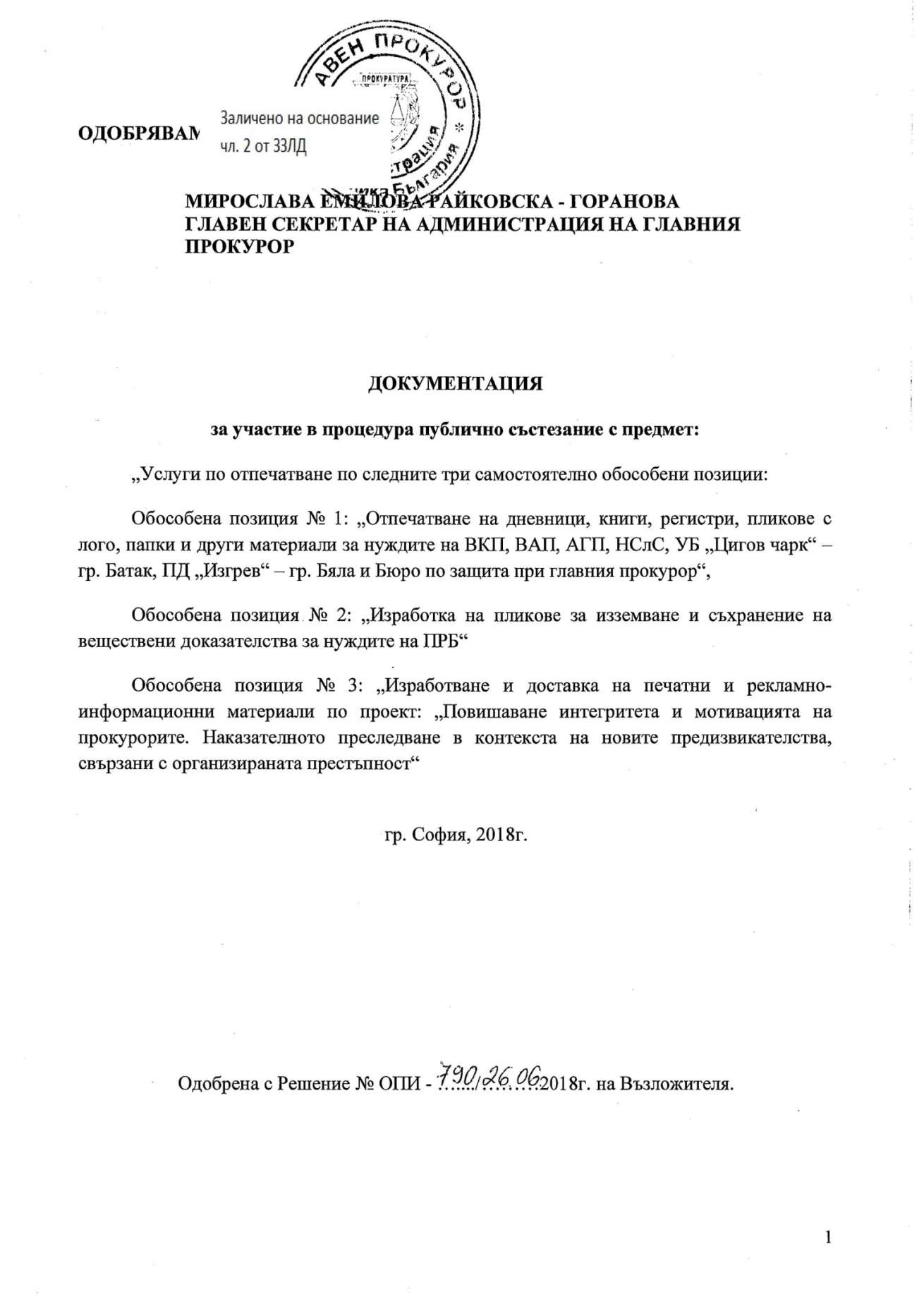 I. Описание на предмета на поръчката:1.Обект на поръчката: Предоставяне на услуги, по смисъла на чл. 3, ал. 1, т. 3 от ЗОП.Обособена позиция № 1 има за цел да осигури отпечатване на дневници, книги, регистри, пликове с лого, папки и други материали за нуждите на ВКП, ВАП, АГП, НСлС, УБ „Цигов чарк“ – гр. Батак, ПД „Изгрев“ – гр. Бяла и Бюро по защита при главния прокурор.Обособена позиция № 2 има за цел да осигури отпечатване на полимерни прозрачни пликове, хартиени пликове и самозалепващи се стикери за нуждите на ПРБ.Обособена позиция № 3 има за цел да осигури изработване и доставка на печатни  и рекламно-информационни материали по проект „Повишаване интегритета и мотивацията на прокурорите. Наказателното преследване в контекста на новите предизвикателства, свързани с организираната престъпност“.2. Правно основание за възлаганеОбществената поръчка се открива на основание чл. 18, ал. 1, т. 12 от ЗОП и по реда на Глава двадесет и пета, Раздел I и II от Закона за обществените поръчки (ЗОП), чрез провеждане на процедура  „Публично състезание“.	2.1.Разглеждане на офертите:На основание чл. 104, ал. 2 от ЗОП, комисията ще извърши оценка на техническите и ценовите предложения на участниците преди провеждане на предварителен подбор.Действията на комисията ще се извършат в последователност, предвидена в чл. 61 от ППЗОП.Съгласно чл. 104, ал. 2 от ЗОП ценовите предложения могат да не се представят в запечатан плик.2.2 Източник на финансиранеОбособена позиция № 1 и Обособена позиция № 2: финансирането е с бюджетни средства на Прокуратура на Република България.  Обособена позиция № 3 се възлага в рамките на проект „Повишаване интегритета и мотивацията на прокурорите. Наказателното преследване в контекста на новите предизвикателства, свързани с организираната престъпност“.Източник на финансиране: 85% от Тематичен фонд „Сигурност” на Българо-швейцарската програма за сътрудничество и 15 % от бюджета на ПРБ.Обособена позиция № 3 от настоящата обществена поръчка се провежда във връзка с изпълнението на проект: „Повишаване интегритета и мотивацията на прокурорите. Наказателното преследване в контекста на новите предизвикателства, свързани с организираната престъпност“ финансиран от тематичен фонд „Сигурност“ на Българо-Швейцарската програма за сътрудничество.Проектът има за цел да допринесе за увеличаване на капацитета и ефективността на ПРБ в разследването и наказателното преследване на криминални престъпления, свързани с организираната престъпност. Специфичните цели на проекта са да се повиши капацитета, оперативната ефективност и ефикасност в тези области, които са ключови за наказателното преследване на организираната престъпност.Кратко описание на проектаВ изпълнение на продължаващите реформи и Плана за действие на Прокуратурата на Република България (ПРБ) за периода 01.09.2013-01.03.2015 г. проектът има за цел да допринесе за увеличаване на капацитета и ефективността на ПРБ в разследването и наказателното преследване на криминални престъпления, свързани с организираната престъпност. Той ще бъде разработен в пет основни, взаимно свързани области, адресиращи пряко въпроса. Те се отнасят до административния и организационния капацитет на Прокуратурата, нейния технически капацитет за самостоятелно събиране на доказателства, нейния капацитет в областта на проследяването на активи, придобити от престъпна дейност, капацитета ѝ за разследване и наказателно преследване на транснационалната организирана престъпност чрез Съвместни разследващи екипи (СРЕ) с други държави, и по-конкретно във връзка с партньорството с Швейцария, както и осигуряване на ефективна правна защита на жертви на трафик и наказателно преследване на това престъпление. Специфичните цели на проекта са да се повиши капацитета, оперативната ефективност и ефикасност в тези области, които са ключови за наказателното преследване на организираната престъпност.  Дейностите по проекта ще бъдат разработени паралелно и изискват създаване на конкретна екипна организация и управление на проекта.  Продължителността на проекта е 3 (три) години.  Целеви групи на проекта са:Административни ръководители на районно, областно и апелативно ниво; прокурори като целева група за дейността по подбор; прокурори на районно и областно ниво с лидерски потенциал; ПРБ, специализирани прокурори и следователи в ПРБ;Прокурори и следователи в областните и специализираните прокуратури; ПРБ, швейцарска Прокуратура/ Швейцарско Министерство на правосъдието; Прокурори и следователи на районно, областно ниво и в специализираните прокуратури, служители на гранична полиция.Изисквания за публичност:Всички дейности, свързани с проекта, трябва да отговарят на изискванията за публичност, утвърдени от финансиращата страна - Приложение № 1 към настоящата документация. Отговорността за спазване на тези указания е изцяло на изпълнителя на поръчката и всяко непризнаване на средства по проекта, поради неспазването на изискванията за публичност, ще бъде за сметка на Изпълнителя.3. Количество и обемОбособена позиция № 1 има за цел да осигури изработването и доставката на дневници, книги, регистри, пликове с лого, папки и други материали както следва:Обособена позиция № 2 има за цел да осигури изработването и доставката на полимерни прозрачни пликове, хартиени пликове и самозалепващи се стикери както следва:Обособена позиция № 3 има за цел да осигури изработване и доставка на печатни и рекламно-информационни материали както следва:4. Срок и място на изпълнение.Обособена позиция № 1Договорът влиза в сила от датата на подписването му и е със срок за изпълнение 1 година.Срокът за изработка и доставка на изработените материали е до 5 /пет/ работни дни от получаване на заявката на Възложителя, направена по електронна поща или на хартиен носител по поща или факс.Участникът, определен за изпълнител, следва да представи отпечатаните артикули съгласно заявката на Възложителя, опаковани в пакети.Заявките, ще бъдат подавани и доставяни поотделно, за посочените по-долу структурни звена.Мястото на доставка: За Върховна касационна прокуратура, Върховна административна прокуратура, Администрация на главния прокурор,  Учебна база „Цигов чарк“ – гр. Батак и Почивен дом „Изгрев“ – гр. Бяла, с място на доставка на адрес: гр. София, бул. „Витоша“ № 2, Съдебна палата.За Национална следствена служба, с място на доставка на адрес: гр. София, бул. „Д-р Г. М. Димитров“ № 42.За Бюро по защита при главния прокурор, с място на доставка на адрес: гр. София, ул. „Майор Георги Векилски“ № 2.Обособена позиция № 2Договорът влиза в сила от датата на подписването му.Срокът за изработка и доставка на изработените материали е до 30 (тридесет) календарни дни, считано от датата на сключването на договора.Мястото на доставка: гр. София, бул.„Г.М.Димитров“ № 42”, Национална следствена служба. Изпълнителят уведомява писмено в срок от 5 дни предварително за конкретната дата и час, на които ще осъществи доставката. Доставката се осъществява еднократно в целия обем на поръчката, като се удостоверява с подписване на двустранен приемателно-предавателен протокол. Обособена позиция № 3Договорът влиза в сила от датата на подписването му и е със срок за изпълнение 2 месеца. Дейностите, предмет на договора, ще бъдат осъществявани след предварителна заявка от Възложителя. Услугата се предоставя на два етапа:Етап 1, с продължителност 5 (пет) работни дни. Започва да тече от получаване на възлагателно писмо, с което Възложителят заявява необходимия вид и брой печатни и/или рекламно-информационни материали. В края на първия етап Изпълнителят следва да предостави мостри на предложените от него материали и/или визуализация на същите с поставени лога и текстове, където е необходимо. След получаване на писмено одобрение от страна на възложителя на така предложените материали, стартира етап 2. Етап 2 с продължителност 10 (десет) работни дни. През втория етап изпълнителят изработва и доставя на възложителя одобрените вече материали.Мястото на доставка: гр. София, бул. „Витоша“ № 2, Съдебна палата.Изпълнителят уведомява писмено в срок от 2 дни предварително за конкретната дата и час, на които ще осъществи доставката. 5. Прогнозната стойност.Прогнозната стойност на обществената поръчка е в размер на 33 693 без ДДС.Прогнозната стойност на Обособена позиция № 1 е в размер на 14 000 без ДДС.Прогнозната стойност на Обособена позиция № 2 е в размер на 15 000 без ДДС.Прогнозната стойност на Обособена позиция № 3 е в размер на 4 693 без ДДС.*Забележка:Предложения, които надвишават прогнозните стойности на всяка от обособените позиции, няма да бъдат класирани и участниците ще бъдат отстранени от участие в процедурата на основание чл. 107, т.2,  б. „а“ от ЗОП.6. Предлагана цена.Предложената от участниците цена за изпълнение на всяка от обособените позиции следва да включва всички разходи на изпълнителя за изпълнение на предмета на договора за обществена поръчка. 7. Начин и срок на плащане.Обособена позиция № 1Възложителят заплаща цената на отпечатаните и доставени артикули по всяка конкретна заявка, в срок до 10 работни дни от представяне от страна на изпълнителя на издадена фактура (хартиена или електронна, съгласно Закона за електронния документ и електронния подпис).Обособена позиция № 2 Възложителят заплаща цената на отпечатаните и доставени пликове и стикери в срок до 10 работни дни от представяне от страна на изпълнителя на издадена фактура (хартиена или електронна, съгласно Закона за електронния документ и електронния подпис). Обособена позиция № 3Възложителят заплаща цената на изработените и доставени материали по всяка конкретна заявка, в срок до 15 работни дни от представяне от страна на Изпълнителя на издадена фактура за артикулите, които са изработени и доставени.   Изпълнителят е длъжен да издава фактури на Възложителя в български лева, като се съобрази с изискванията му за форма и съдържание, и по-специално фактурите да съдържат следния текст: „Разходът се извършва по проект  „Повишаване интегритета и мотивацията на прокурорите. Наказателното преследване в контекста на новите предизвикателства, свързани с организираната престъпност“, финансиран от тематичен фонд „Сигурност“ на Българо-Швейцарската програма за сътрудничество.“8. ВариантиНе се предвижда възможност за представяне на варианти в офертите.9. Срокът на валидност на офертите Срокът на валидност на офертите следва да е до 31.10.2018г.   Участник, който представи оферта с по-кратък срок на валидност, или не посочи срок на валидност на офертата, се отстранява от участие на основание чл. 107, т.2,  б. „а“ от ЗОП.	10. МостриЗа Обособена позиция № 2На основание чл. 52, ал.5 ЗОП Възложителят изисква от участниците да представят мостри на всички видове артикули (по 5 броя от всеки артикул и размер), включени в предмета на обособена позиция № 2, които ще се доставят и чието съответствие със стоката трябва да бъде доказано при искане от възложителя. Възложителят прилага проект на етикета за отпечатване по Позиция № 1 и 2 от техническата спецификация – Приложение № 2 към документацията, както и проект на допълнително отпечатан текст за артикул по Позиция № 1 от техническата спецификация  Приложение № 3 към документацията. Представените мостри: - ще бъдат използвани за: проверка на съответствието с техническите спецификации.- за да се установи съответствие с техническите спецификации ще бъдат изследвани следните показатели: трайно прецизно залепяне на лепящата лента,  наситеност на печата/мастилото, здравина и устойчивост на изработка на плика.- в резултат на изследването на мострите ще бъде нарушена тяхната цялост или търговски вид.Възложителят връща всички мостри, чиято цялост и търговски вид не са нарушени, в срок до 10 дни от сключването на договора по Обособена позиция № 2 или от прекратяването на процедурата/ обособената позиция. Възложителят ще задържи мострите на участника, с който е сключен договорът за обществена поръчка по Обособена позиция № 2, до приключване на договора.В случай, че не бъдат представени всички или някои от изисканите мостри, участникът ще бъде отстранен от участие на основание чл. 107, т. 2, буква „а“ от ЗОП. Възложителят не изисква мостри за стоките, включени в Обособена позиция № 1 и Обособена позиция № 3.II. Технически спецификацииЗа обособена позиция № 1Срок за изпълнение на заявките 5 /пет/ работни дни от получаване на заявка от Възложителя. В 3 /три/ дневен срок от получаване на уведомление от Възложителя, участникът избран за изпълнител, за своя сметка подменя дефектни артикули, или такива които не отговарят на техническата спецификация.Възложителят предоставя образци на изискуемите за отпечатване документи по следните позиции от техническото задание – Приложение № 4 към документацията:Позиция № 11 „Книга за предаване на документи за изпълнение от служителите, формат А4, твърди корици, прошнурована, 150 листа“;Позиция № 12 „Регистър за водене на отчет на документите (входящи, изходящи документи), формат А4, твърди корици, прошнурован, 250 листа“;Позиция № 21 „Регистър за отпечатани документи от АИС , формат А4, твърди корици, 100 листа“;Позиция № 29 „Пропуск за еднократно влизане в сградите на НСлС, двустранно отпечатване, вестникарска хартия, 50 листа в кочан, 15х10 см.“;Позиция № 30 „Опис на пощенски пратки, химизирани, формат А5, 100 листа в кочан“;Позиция № 31 „Дневник за посетители, формат А4, приложение 11“;Позиция № 32 „Лепенки за запечатване с размер 75х210 мм, с прорязана подложка "секюрити" фолио“;Позиция № 34 „Регистър за предоставяне на ключове за достъп до стая за изготвяне на документи с гриф за сигурност, формат А4, твърди корици, 100 листа“;Позиция № 37 „Регистър за посетени местопроизшествия, формат А4, твърди корици, прошнурован, 200 листа“;Позиция № 38  „Регистър за извършени експертизи, формат А4, твърди корици, прошнурован, 200 листа“;Позиция № 40 „Книга архив, твърди корици, 300х350 мм, 200 листа“;Позиция № 41 „Дневник специален отчет дела, формат А3, твърди корици, 200 листа“;Позиция № 51 „Регистър за приемане и предаване на лични документи, формат А4, твърди корици, прошнурован, 100 листа - страниците да са номерирани, печат на всяка страница“Образците на описаните артикули са в отделен файл и представляват Приложение № 4 – неразделна част към настоящата документация. За обособена позиция № 21. Полимерни прозрачни пликове 2. Хартиени пликове 3. Самозалепващи се стикериНа основание чл. 52, ал.5 ЗОП Възложителят изисква от участниците да представят мостри на всички видове артикули (по 5 броя от всеки артикул и размер), включени в предмета на обособена позиция № 2, които ще се доставят и чието съответствие със стоката трябва да бъде доказано при искане от възложителя. Възложителят прилага проект на етикета за отпечатване по Позиция № 1 и 2 от техническата спецификация – Приложение № 3 към документацията, както и проект на допълнително отпечатан текст за артикул по Позиция № 1 от техническата спецификация  Приложение № 4 към документацията.  Преди да бъде извършено отпечатването на материалите изпълнителят предварително съгласува техния предпечат и дизайн с възложителя.Доставката се осъществява еднократно в целия й обем, като се удостоверява с подписване на двустранен приемателно-предавателен протокол. За обособена позиция № 31. При изработването на печатните  и рекламно-информационните  материали е необходимо да се спазват изискванията за публичност, утвърдени от финансиращата страна – Приложение № 1 към настоящата документация. Отговорността за спазване на тези указания е изцяло на изпълнителя на поръчката и всяко непризнаване на средства по проекта, поради неспазването на изискванията за публичност, ще бъде за сметка на Изпълнителя. 2.	При брандирането на материалите задължително се използва логото на програмата и логото на Прокуратурата на Република България.3.	Изпълнителят следва да включи във визията на печатните материали следния текст:Проект „Повишаване интегритета и мотивацията на прокурорите. Наказателното преследване в контекста на новите предизвикателства, свързани с организираната престъпност“, финансиран от тематичен фонд „Сигурност“Ред за предоставяне на услугата:Дейностите, предмет на договора, ще бъдат осъществявани след предварителна заявка от Възложителя.  Услугата се предоставя на два етапа:Етап 1, с продължителност 5 (пет) работни дни. Започва да тече от получаване на възлагателно писмо, с което Възложителят заявява необходимия вид и брой печатни и/или рекламно-информационни материали. В края на първия етап Изпълнителят следва да предостави мостри на предложените от него материали и/или визуализация на същите с поставени лога и текстове, където е необходимо. След получаване на писмено одобрение от страна на възложителя на така предложените материали, стартира етап 2. Етап 2 с продължителност 10 (десет) работни дни. През втория етап изпълнителят изработва и доставя на възложителя одобрените вече материали.Ред за приемане:1. Резултатите от извършената от Изпълнителя дейност се приемат от Възложителя с приемо-предавателен/и протокол/и, подписан/и от упълномощени представители на страните по договора. В протоколите се описват подробно вида, броя на доставените материали.2 Изпълнителят се задължава писмено да съгласува дизайна и/или текста на материалите с Възложителя преди тяхното изработване, като Възложителят има право да не го одобри и да възложи на Изпълнителя различен от предложения дизайн.3. Преди печата на всеки един вид материал, Изпълнителят следва да съгласува крайния продукт с Възложителя до получаване на одобрение. 4. Дизайнът на печатните рекламно – информационни материали трябва да включва всички задължителни елементи, посочени в Техническата спецификация.5.  В случай че Възложителят има забележки по изпълнението приемо-предавателен протокол не се подписва. Съставя се констативен протокол, в който се отразяват направените забележки от страна на Възложителя и Изпълнителят е длъжен в тридневен срок от деня на подписване на констативния протокол на свой риск и за своя сметка, да достави, респ. да замени същите. Приемането се извършва след отстраняването на забележките.6. Ако забележките не бъдат отстранени в срок, Възложителят има право да развали договора с едностранно писмено уведомление до Изпълнителя.7. От страна на Възложителя протоколите се подписват от упълномощено от Възложителя лице, а от страна на Изпълнителя – от определено от страна на Изпълнителя отговорно лице по договора. 8. Изпълнителят се задължава, при доставка на материалите (брошури, тефтери, химикалки, папки и пр.) до адрес на Възложителя да го уведоми писмено за точен ден и час на доставката поне два дни предварително.9. Възложителят се счита за надлежно уведомен, след като писмено потвърди на Изпълнителя датата и часа на доставката и посочи лице, което ще бъде ангажирано с получаването и преглеждането на материалите.10. Собствеността и рискът от погиването или повреждането на материалите (брошури, тефтери, химикалки, папки и пр.), преминава върху Възложителя от момента на подписването на съответния приемо-предавателен протокол „без забележки“.11.Възложителят може да предявява рекламации за:•	Количеството и качеството на материалите – при доставката;•	Рекламация за видими недостатъци на материалите и количествени недостатъци, които не са могли да бъдат открити в момента на доставката поради техния характер и/или опаковане и/или друга причина - до пет дни получаването на доставката, чрез изпращане на писмено уведомление до Изпълнителя;•	Рекламацията за скрити недостатъци - до пет дни от установяване на същите чрез изпращане на писмено уведомление до Изпълнителя. При рекламация за количество и качество, видими или скрити недостатъци, Изпълнителят е длъжен в тридневен срок от деня на рекламацията, на свой риск и за своя сметка, да достави, респ. да замени същите.Общи изисквания за всички обособени позиции:Доставените артикули да са нови и неупотребявани.Участникът, определен за изпълнител, е длъжен да доставя артикули, които отговарят на техническите спецификации на Възложителя, определени в настоящата документация (и на представените мостри по Обособена позиция № 2).Посочените в техническата спецификация количества са прогнозни и могат да се коригират в хода на изпълнение на поръчката до размера на договора по съответната позиция.Заявките за доставка ще се подават в електронен вид по електронна поща или на хартиен носител по поща или факс. (Отнася се до Обособена позиция № 1 и Обособена позиция № 2).Изискванията по техническите спецификации се считат за задължителни минимални изисквания към офертите, неспазването им води до отстраняване на участника от процедурата. В 3 /три/ дневен срок от получаване на уведомление от Възложителя, участникът избран за изпълнител, по съответната позиция за своя сметка подменя дефектни артикули или такива които не отговарят на техническата спецификация (или представените мостри по Обособена позиция № 2).За всяка доставка се подписва двустранен приемо-предавателен протокол в три екземпляра- два за Изпълнителя и един за Възложителя.Доставката по конкретна заявка трябва да се извършва в работен ден от 09.00 часа до 17.00 часа и се предава на определено от Възложителя лице, след предварително уговорен за това час.ІІI. Изисквания към участниците.1.Общи изисквания.1.1.  Участник в процедурата при възлагане на обществената поръчка може да бъде всяко българско или чуждестранно физическо или юридическо лице или техни обединения, както и всяко друго образувание, което има право да изпълнява дейностите, включени в предмета на поръчката, съгласно законодателството на държавата, в която то е установено.1.2. В случай че участникът участва като обединение, което не е регистрирано като самостоятелно юридическо лице, тогава следва да представи копие от документ, от който да е видно правното основание за създаване на обединението, както и следната информация във връзка с конкретната обществена поръчка:- правата и задълженията на участниците в обединението;- разпределението на отговорността между членовете на обединението;- дейностите, които ще изпълнява всеки член на обединението.Не се допускат промени в състава на обединението след крайния срок за подаване на офертата. Когато в договора за създаването на обединение липсват клаузи, гарантиращи изпълнението на горепосочените условия, или състава на обединението се е променил след подаването на офертата – участникът ще бъде отстранен от участие в процедурата за възлагане на настоящата обществена поръчка.Участниците в обединението носят солидарна отговорност за изпълнение на договора за обществената поръчка.Когато участникът, определен за изпълнител е неперсонифицирано обединение на физически и/или юридически лица, възложителят няма изискване за създаване на юридическо лице, но договорът за обществена поръчка се сключва след като изпълнителят представи пред възложителя заверено копие от удостоверение за данъчна регистрация и регистрация по БУЛСТАТ на създаденото обединение или еквивалентни документи съгласно законодателството на държавата, в която обединението е установено. При участие на клон на чуждестранно лице се спазват изискванията на чл. 36 от ППЗОП.1.3. Лице, което участва в обединение или е дало съгласие да бъде подизпълнител на друг участник, не може да подава самостоятелно оферта.1.4. В процедура за възлагане на обществена поръчка едно физическо или юридическо лице може да участва само в едно обединение.1.5. Свързани лица не могат да бъдат самостоятелни участници в една и съща процедура.1.6. При подаване на оферта участникът декларира липсата на основанията за отстраняване и съответствие с критериите за подбор чрез представяне на Единен европейски документ за обществени поръчки (ЕЕДОП). В него се предоставя съответната информация, изисквана от възложителя, и се посочват националните бази данни, в които се съдържат декларираните обстоятелства, или компетентните органи, които съгласно законодателството на държавата, в която участникът е установен, са длъжни да предоставят информация.1.7. Когато участникът е посочил, че ще използва капацитета на трети лица за доказване на съответствието с критериите за подбор или че ще използва подизпълнители, за всяко от тези лица се представя отделен ЕЕДОП, който съдържа информацията по чл. 67, ал. 1 от ЗОП.1.8. Участниците могат да използват ЕЕДОП, който вече е бил използван при предходна процедура за обществена поръчка, при условие че потвърдят, че съдържащата се в него информация все още е актуална.1.9. Възложителят може да изисква от участниците по всяко време да представят всички или част от документите, чрез които се доказва информацията, посочена в ЕЕДОП, когато това е необходимо за законосъобразното провеждане на процедурата.1.10. Преди сключването на договор за обществена поръчка, възложителят изисква от участника, определен за изпълнител, да предостави:Актуални документи, удостоверяващи липсата на основанията за отстраняване от процедурата, както и съответствието с поставените критерии за подбор. Документите се представят и за подизпълнителите и третите лица, ако има такива.За доказване на липсата на основания за отстраняване участникът, избран за изпълнител, представя:1. за обстоятелствата по чл. 54, ал. 1, т. 1 от ЗОП - свидетелство за съдимост;2. за обстоятелството по чл. 54, ал. 1, т. 3 от ЗОП- удостоверение от органите по приходите и удостоверение от общината по седалището на възложителя и на кандидата или участника;3. за обстоятелството по чл. 54, ал. 1, т. 6 и по чл. 56, ал. 1, т. 4 от ЗОП- удостоверение от органите на Изпълнителна агенция "Главна инспекция по труда";4. за обстоятелствата по чл. 55, ал. 1, т. 1 от ЗОП - удостоверение, издадено от Агенцията по вписванията.Удостоверението по чл. 56, ал. 1, т. 4 се издава в 15-дневен срок от получаване на искането от участника, избран за изпълнител.Когато участникът, избран за изпълнител, е чуждестранно лице, той представя съответния документ по чл. 58 ал. 1 от ЗОП, издаден от компетентен орган, съгласно законодателството на държавата, в която участникът е установен.(В случаите, когато в съответната държава не се издават документи за посочените обстоятелства или когато документите не включват всички обстоятелства, участникът представя декларация, ако такава декларация има правно значение съгласно законодателството на съответната държава.Когато декларацията няма правно значение, участникът представя официално заявление, направено пред компетентен орган в съответната държава.Възложителят няма право да изисква представянето на документите по 58, ал. 1 от ЗОП, когато обстоятелствата в тях са достъпни чрез публичен безплатен регистър или информацията или достъпът до нея се предоставя от компетентния орган на възложителя по служебен път.1.11. Участниците в настоящата обществена поръчка могат да използват капацитета на трети лица при условията на чл. 65 от ЗОП. а)  В условията на процедурата възложителят изисква солидарна отговорност за изпълнението на поръчката от кандидата или участника и третото лице, чийто капацитет се използва за доказване на съответствие с критериите, свързани с икономическото и финансовото състояние.б) Когато участник в процедурата е обединение от физически и/или юридически лица, той може да докаже изпълнението на критериите за подбор с капацитета на трети лица при спазване на условията на чл. 65, ал. 2-4 ЗОП.1.12. Участниците декларират в ЕЕДОП, част III, раздел Г, дали за тях се прилагат специфичните основания за изключване, които са посочени в обявлението или документацията за обществена поръчка.	1.13. Участниците в настоящата обществена поръчка посочват в офертата подизпълнителите и дела от поръчката, който ще им възложат, ако възнамеряват да използват такива. В този случай се прилагат условията на чл. 66 от ЗОП и ППЗОП. а) Когато изпълнителят е сключил договор/договори за подизпълнение и частта от поръчката, която се изпълнява от подизпълнител, може да бъде предадена като отделен обект на изпълнителя или на възложителя, възложителят заплаща възнаграждение за тази част на подизпълнителя, въз основа н эа искане, отправено от подизпълнителя до възложителя чрез изпълнителя, който е длъжен да го предостави на възложителя в 15-дневен срок от получаването му.В тези случаи  възложителят заплаща цената след представяне на:-  фактура от подизпълнителя в оригинал-  приемо-предавателен протокол -  искане от подизпълнителя - становище, от което да е видно дали ИЗПЪЛНИТЕЛЯ оспорва плащанията или част от тях като недължими.б) Независимо от възможността за използване на подизпълнители отговорността за изпълнение на договора за обществена поръчка е на изпълнителя.в) След сключване на договора и най-късно преди започване на изпълнението му, изпълнителят уведомява възложителя за името, данните за контакт и представителите на подизпълнителите, посочени в офертата. Изпълнителят уведомява възложителя за всякакви промени в предоставената информация в хода на изпълнението на поръчката.Когато участникът е посочил, че ще използва подизпълнители, посочва делът на подизпълнителя, чрез попълване на Част IV, раздел „В“, т. 10 от ЕЕДОП на участника; 1.14. Пазарни консултации и външно участие при подготовката на документацията. В част Част III „Основания за изключване“, раздел В: „Основания, свързани с несъстоятелност, конфликти на интереси или професионално нарушение“, на въпрос: „Икономическият оператор или свързано с него предприятие, предоставял ли е консултантски услуги на възлагащия орган или на възложителя или участвал ли е по друг начин в подготовката на процедурата за възлагане на обществена поръчка? Ако „да“, моля, опишете подробно:“ от ЕЕДОП, участникът следва да предостави информация дали той или свързано с него предприятие е предоставял/о консултантски услуги на Възложителя или дали е участвал/о по друг начин в подготовката на процедурата за възлагане на обществена поръчка.В случай, че отговорът е „да“, участникът трябва подробно да опише обстоятелствата, свързани с предоставянето на консултантска услуга или да опише начинът, по който е участвал в подготовката на процедурата за възлагане на обществената поръчка и свързаните с участието обстоятелства.2. Изисквания към лично състояние на участниците.2.1. Възложителят отстранява от участие в процедура за възлагане на обществена поръчка участник, когато:2.1.1. е осъден с влязла в сила присъда, освен ако е реабилитиран, за престъпление по чл. 108а, чл. 159а – 159г, чл. 172, чл. 192а, чл. 194 – 217, чл. 219 – 252, чл. 253 – 260, чл. 301 – 307, чл. 321, 321а и чл. 352 – 353е от Наказателния кодекс; (чл. 54, ал. 1, т.1 от ЗОП)2.1.2. е осъден с влязла в сила присъда, освен ако е реабилитиран, за престъпление, аналогично на тези по т. 2.1.1, в друга държава членка или трета страна; (чл. 54, ал. 1, т.2 от ЗОП)2.1.3. има задължения за данъци и задължителни осигурителни вноски по смисъла на чл. 162, ал. 2, т. 1 от Данъчно-осигурителния процесуален кодекс и лихвите по тях, към държавата или към общината по седалището на възложителя и на участника, или аналогични задължения, установени с акт на компетентен орган, съгласно законодателството на държавата, в която участникът е установен, освен ако е допуснато разсрочване, отсрочване или обезпечение на задълженията или задължението е по акт, който не е влязъл в сила; (чл. 54, ал. 1, т.3 от ЗОП)2.1.4. е налице неравнопоставеност в случаите по чл. 44, ал. 5 от ЗОП; (чл. 54, ал. 1, т.4 от ЗОП)2.1.5. е установено, че:а) е представил документ с невярно съдържание, свързан с удостоверяване липсата на основания за отстраняване или изпълнението на критериите за подбор;б) не е предоставил изискваща се информация, свързана с удостоверяване липсата на основания за отстраняване или изпълнението на критериите за подбор; (чл. 54, ал. 1, т.5 от ЗОП)2.1.6. е установено с влязло в сила наказателно постановление или съдебно решение, нарушение на чл. 61, ал. 1, чл. 62, ал. 1 или 3, чл. 63, ал. 1 или 2, чл. 118, чл. 128, чл. 228, ал. 3, чл. 245 и чл. 301 – 305 от Кодекса на труда или чл. 13, ал. 1 от Закона за трудовата миграция и трудовата мобилност или аналогични задължения, установени с акт на компетентен орган, съгласно законодателството на държавата, в която кандидатът или участникът е установен; (чл. 54, ал. 1, т.6 от ЗОП) ;2.1.7. е налице конфликт на интереси, който не може да бъде отстранен. (чл. 54, ал. 1, т.7 от ЗОП)2.2.  Основанията по чл. 54, ал. 1, т.1, 2 и 7 от ЗОП се отнасят за лицата, които представляват участника, членовете на управителни и надзорни органи и за други лица, които имат правомощия да упражняват контрол при вземането на решения от тези органи.2.3. Основанието по чл. 54, ал. 3 от ЗОП не се прилага, когато:се налага да се защитят особено важни държавни или обществени интереси;размерът на неплатените дължими данъци или социалноосигурителни вноски е не повече от 1 на сто от сумата на годишния общ оборот за последната приключена финансова година.2.4. Възложителят отстранява от участие в процедура за възлагане на обществена поръчка участник, за когото е налице някое от следните обстоятелства:2.4.1. обявен е в несъстоятелност или е в производство по несъстоятелност, или е в процедура по ликвидация, или е сключил извънсъдебно споразумение с кредиторите си по смисъла на чл. 740 от Търговския закон, или е преустановил дейността си, а в случай че участникът е чуждестранно лице – се намира в подобно положение, произтичащо от сходна процедура, съгласно законодателството на държавата, в която е установен; (чл. 55, ал. 1, т.1 от ЗОП)2.4.2. сключил е споразумение с други лица с цел нарушаване на конкуренцията, когато нарушението е установено с акт на компетентен орган; (чл. 55, ал. 1, т.3 от ЗОП)2.4.3. доказано е, че е виновен за неизпълнение на договор за обществена поръчка или на договор за концесия за строителство или за услуга, довело до предсрочното му прекратяване, изплащане на обезщетения или други подобни санкции, с изключение на случаите, когато неизпълнението засяга по-малко от 50 на сто от стойността или обема на договора; (чл. 55, ал. 1, т.4 от ЗОП)2.5.  Възложителят отстранява от процедурата участник, за когото са налице основанията по чл. 54, ал. 1 от ЗОП и посочените от възложителя обстоятелства по чл. 55, ал. 1 от ЗОП, възникнали преди или по време на процедурата.Точка 2.5. се прилага и когато участник в процедурата е обединение от физически и/или юридически лица и за член на обединението е налице някое от основанията за отстраняване.Когато за участник е налице някое от основанията по чл. 54, ал. 1 ЗОП или посочените от възложителя основания по чл. 55, ал. 1 ЗОП и преди подаването на офертата той е предприел мерки за доказване на надеждност по чл. 56 ЗОП, тези мерки се описват в ЕЕДОП.Като доказателства за надеждността на участника се представят следните документи: - по отношение на обстоятелството по чл. 56, ал. 1, т. 1 и 2 ЗОП – документ за извършено плащане или споразумение, или друг документ, от който да е видно, че задълженията са обезпечени или че страните са договорили тяхното отсрочване или разсрочване, заедно с погасителен план и/или с посочени дати за окончателно изплащане на дължимите задължения или е в процес на изплащане на дължимо обезщетение; - по отношение на обстоятелството по чл. 56, ал. 1, т. 3 ЗОП – документ от съответния компетентен орган за потвърждение на описаните обстоятелства.На основание чл. 55, ал. 4 от ЗОП, Възложителят има право да не отстрани от процедурата участник, за който е налице обстоятелството по чл. 55, ал. 1, т. 1 от ЗОП, ако се докаже, че същият не е преустановил дейността си и е в състояние да изпълни поръчката.Съгл. чл. 56, ал. 5 от ЗОП, участник, който с влязла в сила присъда или друг акт съгласно законодателството на държавата, в която е произнесена присъдата или е издаден актът, е лишен от правото да участва в процедури за обществени поръчки или концесии, няма право да използва предвидената в чл. 56, ал. 1 възможност за времето, определено с присъдата или акта.2.6. Освен на основанията по чл. 54 от ЗОП и посочените от възложителя основания по чл. 55 от ЗОП, възложителят отстранява от процедурата:2.6.1. участник, който не отговаря на поставените критерии за подбор или не изпълни друго условие, посочено в обявлението за обществена поръчка или в документацията;2.6.2. участник, който е представил оферта, която не отговаря на: а) предварително обявените условия на поръчката;б) правила и изисквания, свързани с опазване на околната среда, социалното и трудовото право, приложими колективни споразумения и/или разпоредби на международното екологично, социално и трудово право, които са изброени в приложение № 10 от ЗОПУчастникът следва да декларира в част III., раздел „В“ от Единния европейски документ за обществени поръчки  (ЕЕДОП), че не е нарушил задълженията си в областта на екологичното, социалното или трудовото право.2.6.3. участник, който не е представил в срок обосновката по чл. 72, ал. 1от ЗОП или чиято оферта не е приета съгласно чл. 72, ал. 3 – 5 от ЗОП;2.6.4. участници, които са свързани лица*. * „Свързани лица“ са тези по смисъла на § 1, т. 13 и 14 от допълнителните разпоредби на Закона за публичното предлагане на ценни книжа.Не могат да бъдат самостоятелни участници в процедурата и ще бъдат отстранени свързани лица по смисъла на §1, т. 45 от ДР на ЗОП. Участникът следва да декларира в част III., раздел „Г“ от Единния европейски документ за обществени поръчки  (ЕЕДОП), че не е свързано лице с друг участник в процедурата.3. Деклариране на обстоятелствата за лично състояние.3.1. В Част ІІІ, Раздел А от ЕЕДОП участникът следва да предостави информация относно наличието или липсата на окончателни присъди, освен ако е реабилитиран за следните престъпления:- Участие в престъпна организация – по чл. 321 и 321а от НК;- Корупция – по чл. 301 – 307 от НК; - Измама – по чл. 209 – 213 от НК;-Терористични престъпления или престъпления, които са свързани с терористични дейности - по чл. 108а, ал. 1 от НК;- Изпиране на пари или финансиране на тероризъм – по чл. 253, 253а, или 253б от НК и по чл. 108а, ал. 2 от НК;- Детски труд и други форми на трафик на хора – по чл. 192а или 159а - 159г от НК.3.2. В Част ІІІ, Раздел А от ЕЕДОП, участниците посочват информация за престъпления, аналогични на посочените в т. 3.1. при наличие на влязла в сила присъда, освен ако е реабилитиран, в друга държава членка или трета страна.4. Други основания за изключване.4.1. Не може да участва в процедурата пряко или косвено физическо или юридическо лице, за което е налице забраната по чл. 3 от Закона за икономическите и финансовите отношения с дружествата, регистрирани в юрисдикции с преференциален данъчен режим, контролираните от тях лица и техните действителни собственици, освен ако не е налице изключение по чл. 4 от ЗИФОДРЮПДРКТЛТДС.Когато участник в процедурата е обединение, което не е юридическо лице, т. 4.1. се прилагат за всяко физическо или юридическо лице, включено в обединението.4.2. Не може да бъде участник в процедурата и съответно ще бъде отстранен, когато е осъден с влязла в сила присъда, освен ако е реабилитиран, за престъпление по чл. 172, чл. 194 – 208, чл. 213а – 217, чл. 219 – 252, чл. 254а – 260 и чл. 352 - 353е от НК. В Част ІІІ, Раздел Г от ЕЕДОП участникът следва да предостави информация относно наличието или липсата на окончателни присъди, освен ако е реабилитиран, за престъпления по чл. 172, чл. 194 – 208, чл. 213 а – 217, чл. 219 – 252 и чл. 254а – 260,  чл. 352 - 353е от НК.Участниците посочват информация за престъпления, аналогични на посочените в т. 4.2 при наличие на присъда, освен ако е реабилитиран, в друга държава членка или трета страна.4.3. Не могат да бъдат самостоятелни участници в процедурата и ще бъдат отстранени свързани лица по смисъла на §1, т. 45 от ДР на ЗОП. „Свързани лица“ са тези по смисъла на § 1, т. 13 и 14 от допълнителните разпоредби на Закона за публичното предлагане на ценни книжа.Участникът следва да декларира в част III., раздел „Г“ от Единния европейски документ за обществени поръчки  (ЕЕДОП), че не е свързано лице с друг участник в процедурата.4.4. Не може да подава самостоятелно оферта лице, което участва в обединение или е дало съгласие да бъде подизпълнител на друг участник. 4.5. В процедура за възлагане на обществена поръчка едно физическо или юридическо лице може да участва само в едно обединение.4.6. Не може да участва в процедурата физическо или юридическо лице, за което е налице забраната по чл. 69 от Закона за противодействие на корупцията и за отнемане на незаконно придобитото имущество.Участникът следва да декларира в част III., раздел „Г“, дали са налице спрямо него основанията по т. 4 „Други основания за изключване“ (т.4.1., т. 4.2.,т. 4.3, т.4.4, т. 4.5, 4.6.) от настоящата документация, чрез посочване на отговор, съгласно образеца на ЕЕДОП. В случай че се прилага някое специфично основание за изключване, участникът следва да посочи предприел ли е мерки за реабилитиране по своя инициатива. В случай че е предприел, следва подробно да опише предприетите мерки.ІV. Критерии за подбор.При участие на обединения, които не са юридически лица, съответствието с критериите за подбор се доказва от обединението участник, а не от всяко от лицата, включени в него, с изключение на съответна регистрация, представяне на сертификат или друго условие, необходимо за изпълнение на поръчката, съгласно изискванията на нормативен или административен акт и съобразно разпределението на участието на лицата при изпълнение на дейностите, предвидено в договора за създаване на обединението.5.1.  Годност (правоспособност) за упражняване на професионална дейност. Възложителят не поставя изисквания.5.2. Икономическо и финансово състояние. Възложителят не поставя изисквания.5.3. Технически и професионални способности: 5.3.1. Участникът да е изпълнил дейности с предмет и обем, идентични или сходни с този на поръчката за последните три години от датата на подаване на офертата. (чл.63, ал.1, т.1 от ЗОП). Валидно за обособена позиция № 1 и № 3.Минимално изискване: За обособена позиция № 1: Участникът да е изпълнил, минимум 1 (една) услуга* през последните три години чийто предмет и обем е идентичен или сходен** с предмета на обществената поръчка по обособена позиция № 1, считано от датата на подаване на офертата.  За обособена позиция № 3: Участникът да е изпълнил, минимум 1 (една) услуга през последните три години чийто предмет и обем е идентичен или сходен*** с предмета на обществената поръчка по обособена позиция № 3, считано от датата на подаване на офертата.Бележка:* Под „изпълнени услуги“ се разбират такива, които независимо от датата на сключването им, са приключили в посочения по-горе период.** За обособена позиция № 1 под услуги, които са идентични и сходни с този на обособената позиция, следва да се разбира изработка и доставка на следните артикули:Плик с надпис : минимум 10 000 (десет хиляди)  броя;Регистър: минимум 100 (сто) броя; Подаръчна торбичка с лого: минимум 300 (триста) броя;Самозалепващи се стикери: минимум 2 000 (две хиляди) броя:** За обособена позиция № 3 под услуги, които са сходни с предмета на обособената позиция следва да се разбира изработване на минимум 600 бр. рекламни материали.Съответствието си с поставения критерий за подбор, участниците декларират както следва: При подаване на оферта участниците декларират съответствието с минималното изискване, чрез посочване на доставките, които са идентични или сходни с предмета на обществената поръчка, по обособената позиция, за която участникът участва, с посочване на описание на доставките, стойностите, датите и получателите. Данните се представят чрез попълване на информацията в Част IV: „Критерии за подбор“, раздел „В“ – „Технически и професионални способности“ от Единния европейски документ за обществени поръчки (ЕЕДОП).В случаите на чл. 67, ал. 5 и ал. 6 от ЗОП, документ за доказване на съответствието с поставения критерий за подбор: Поставеното изискване се доказва с документи по чл. 64, ал. 1, т. 2 от ЗОП - списък на услугите, които са идентични или сходни с предмета на обществената поръчка по обособената позиция, за която участникът участва, с посочване на стойностите, датите и получателите, заедно с доказателство за извършената услуга.5.3.2. Участникът да прилага системи за управление на качеството. (чл.63, ал.1, т.10 от ЗОП) Валидно за всички обособени позиции.  Минимално изискване:Участникът трябва да прилага въведена и сертифицирана система за управление на качеството, съгласно стандарта EN ISO 9001:2008 или еквивалентен, или EN ISO 9001:2015 или еквивалентен, с обхват производство и/или доставка на стоки, включени в предмета на обществената поръчка по съответната обособена позиция, за която участникът участва. Съответствието си с поставения критерий за подбор, участниците декларират както следва:При подаване на оферта участниците декларират съответствието с минималното изискване, чрез посочване на сертификатите за въведена и сертифицирана система за управление на качеството, съгласно стандарта EN ISO 9001:2008 или еквивалентен, или EN ISO 9001:2015 или еквивалентен, с обхват производство и/или доставка на стоки, включени в предмета на обществената поръчка по съответната обособена позиция, за която участникът участва.Данните се представят чрез попълване на информацията в Част IV: „Критерии за подбор“, раздел „Г“ – „Стандарти за осигуряване на качеството и стандарти за екологично управление“ от Единния европейски документ за обществени поръчки (ЕЕДОП).В случаите на чл. 67, ал. 5 и ал. 6 от ЗОП, документ за доказване на съответствието с поставения критерий за подбор: Поставеното изискване се доказва със заверено „вярно с оригинала“ копие на валиден сертификат за съответствие на системата за управление на качеството на участника със стандарта EN ISO 9001:2008 или еквивалентен или със стандарта EN ISO 9001:2015 или еквивалентен, с обхват производство и/или доставка на стоки, включени в предмета на настоящата поръчка или сходни на предмета на настоящата обществена поръчка дейности по съответната обособена позиция, за която участникът участва.Сертификатите трябва да са издадени от независими лица, които са акредитирани по съответната серия европейски стандарти от Изпълнителна агенция „Българска служба за акредитация“ или от друг национален орган по акредитация, който е страна по Многостранното споразумение за взаимно признаване на Европейската организация за акредитация, за съответната област или да отговарят на изискванията за признаване съгласно чл. 5а, ал. 2 от Закона за националната акредитация на органи за оценяване на съответствието.Възложителят приема еквивалентни сертификати, издадени от органи, установени в други държави членки. В тези случаи участникът трябва да е в състояние да докаже, че предлаганите мерки са еквивалентни на изискваните. Възложителят приема и други доказателства за еквивалентни мерки за осигуряване на качеството или за опазване на околната среда, когато кандидат или участник не е имал достъп до такива сертификати или е нямал възможност да ги получи в съответните срокове по независещи от него причини. В този случай участникът трябва да е в състояние да докаже, че предлаганите мерки са еквивалентни на изискваните.V. Критерий за възлагане на поръчката.Обособени позиции № 1, 2 и 3 се възлагат въз основа на „икономически най-изгодната оферта”. Икономически най-изгодната оферта се определя въз основа на критерий за възлагане „най-ниска цена“ по чл. 70, ал. 2, т. 1 от ЗОП.  Офертата, в която е посочена най-ниска обща цена за изпълнението на поръчката по всяка от обособените позиции се класира на първо място.Комисията провежда публично жребий за определяне на изпълнител между класираните на първо място оферти, когато критерият за оценка е най-ниска цена и тази цена се предлага в две или повече оферти.Всички предложени цени за изпълнение на поръчката, следва да се посочват в лева без включен ДДС, да са различни от нула и да са записани най-много до втория знак след десетичната запетая. Всички предложени числа трябва да са положителни числа.  Предложените от участниците цени са обвързващи за целия срок на изпълнение на поръчката.В процеса на оценяването, всички получени резултати, в следствие на аритметични изчисления ще се закръглят до втория знак, след десетичната запетая. В случай, че цифрата след втория знак след десетичната запетая е от 1 до 4 (включително), вторият знак остава непроменен. В случай, че цифрата след втория знак след десетичната запетая е от 5 до 9 (включително), вторият знак след десетичната запетая, се закръглява към по-голямата цифра.Например:1,11 (ако третата цифра е от 1 до 4 вкл.) – ще бъде закръглено на 1,11;1,11 (ако третата цифра е от 5 до 9 вкл.) – ще бъде закръглено на 1,12. Неспазването на горепосочените условия е основание за отстраняване от участие в процедурата.VI. Указания за подготовка и подаване на офертиВъзложителят поддържа „Профил на купувача” на ел. адрес https://www.prb.bg/bg/obshestveni-porchki/elektronni-prepiski , който представлява обособена част от електронна страница на Възложителя с осигурен неограничен, пълен, безплатен и пряк достъп чрез електронни средства.  В сроковете и при условията, определени в ЗОП и ППЗОП, Възложителят публикува в профила на купувача, всички документи за участие в процедурата и предоставя неограничен пълен, безплатен и пряк достъп до тях.Документацията за участие в настоящата процедура е безплатна и всеки участник може да я изтегли от „Профила на купувача”, за да изготви своята оферта!При различие между информацията, посочена в обявлението и в документацията за участие в процедурата, за вярна се смята информацията, публикувана в обявлението.По въпроси, свързани с провеждането на процедурата и подготовката на офертите на участниците, които не са разгледани в документацията, се прилагат разпоредбите на Закона за обществените поръчки и Правилника за прилагане на закона за обществените поръчки.Общи изисквания и условия: Документите, свързани с участието в процедурата, се представят от участника, или от упълномощен от него представител – лично или чрез пощенска или друга куриерска услуга с препоръчана пратка с обратна разписка, на адреса, посочен от възложителя.Документите се представят в запечатана непрозрачна опаковка, върху която се посочват:- наименованието на участника, включително участниците в обединението, когато е приложимо;-    адрес за кореспонденция, телефон и по възможност – факс и електронен адрес; - наименованието на поръчката и обособените позиции, за които се подават документите.В случай че общата предлагана цена не съответства на произведението от единичната цена и количеството, както и в случай че общата предлагана цена за всички стоки не съответства на сбора от общите цени за съответните стоки комисията преустановява разглеждането на офертата на участника и участникът се отстранява от участие. Опаковката по т. 1.1.2 включва:Заявление за участие, което съдържа:- ЕЕДОП за участника в съответствие с изискванията на закона и условията на възложителя, а когато е приложимо – ЕЕДОП за всеки от участниците в обединението, което не е юридическо лице, за всеки подизпълнител и за всяко лице, чиито ресурси ще бъдат ангажирани в изпълнението на поръчката Съгласно чл. 67, ал. 4 от Закона за обществените поръчки (ЗОП) във връзка с § 29, т. 5, б. „а” от Преходните и заключителни разпоредби на ЗОП, в сила от 1 април 2018 г. Единният европейски документ за обществени поръчки се представя задължително в електронен вид.1. Възложителят предоставя образец на ЕЕДОП за процедурата с останалата документация за обществената поръчка в следните формати:1.1. Като съставен от възложителя образец на ЕЕДОП с Информационната система за попълване и повторно използване на ЕЕДОП, осигурена от Европейската комисия, под формата на генериран файл, в който са маркирани полетата, които съответстват на поставените от него изисквания, свързани с личното състояние на кандидатите/участниците и критериите за подбор. Генерираният файл е на разположение на заинтересованите лица по електронен път на Профила на купувача. Възложителят публикува заедно с документацията за обществена поръчка в PDF формат и XML файл espd-request………xml., който представлява предоставен от Възложителя еЕЕДОП във вид, подходящ за електронна обработка.1.2. Като образец на ЕЕДОП във формат DOC, изтеглен от официалната интернет страница на Агенцията по обществени поръчки.2. Участниците могат да изберат и свалят един от двата горепосочени формати, като:2.1. При избор на т. 1.1., следва да се използва Информационната система за попълване и повторно използване на ЕЕДОП, осигурена от Европейската комисия, която може да се открие на следния интернет адрес https://ec.europa.eu/tools/espd/filter?lang=bg.В нея участниците зареждат сваления от Профила на купувача XML файл, попълват необходимите данни,  изтеглят го и го запазват във формати XML и PDF. Попълненият  еЕЕДОП във формат PDF се подписва с квалифициран електронен подпис от лицата по чл. 54, ал. 2, съответно чл. 55, ал. 3 от ЗОП.2.2. При избор на т. 1.2. необходимите данни се попълват в ЕЕДОП и същият се преобразува в нередактируем формат (напр. PDF или еквивалент), след което се подписва с квалифициран електронен подпис от лицата по чл. 54, ал. 2, съответно чл. 55, ал. 3 от ЗОП.3. Възложителят приема еЕЕДОП по един от следните начини:- приложен на подходящ електронен носител към пакета документи за участие в процедурата – например дискета, компактдиск, USB флаш и др.- предоставен чрез осигурен достъп по електронен път до изготвения и подписан електронно с квалифициран електронен подпис ЕЕДОП.  В този случай документът следва да е снабден с т.нар. времеви печат, който да удостоверява, че ЕЕДОП е подписан и качен на интернет адреса, към който се препраща, преди крайния срок за получаване на заявленията/офертите. В този случай, следва в опаковката с офертата да бъде представен  документ-декларация, в която задължително да се посочи адрес, на който е осигурен достъп до съответния еЕЕДОП.Повече информация относно предоставяне на Единния европейски документ за обществени поръчки в електронен вид се съдържа в указание изх. № МУ-4/02.03.2018г. на изпълнителния директор на АОП, на следния интернет адрес: http://www.aop.bg/fckedit2/user/File/bg/practika/MU4_2018.pdfДокументи за доказване на предприетите мерки за надеждност (съгласно чл.56, ал. 1 ЗОП), когато е приложимо;Документите по чл. 37, ал. 4 ППЗОП, когато е приложимо. Оферта, съдържаща:- Техническо предложение, съдържащо: а) документ за упълномощаване, когато лицето, което подава офертата, не е законният представител на участника; б) предложение за изпълнение на поръчката в съответствие с техническите спецификации и изискванията на възложителя;в) декларация за съгласие с клаузите на приложения проект на договор; г) декларация за срока на валидност на офертата;д) декларация, че при изготвяне на офертата са спазени задълженията, свързани с данъци и осигуровки, опазване на околната среда, закрила на заетостта и условията на труд;е) друга информация и/или документи, изискани от възложителя, когато това се налага от предмета на поръчката:ж)  мостри на стоките, които ще се доставят по Обособена позиция № 2;Представените мостри се обозначават по начин, от който да е видно на кое предложение отговарят. В настоящата документация подробно е описано за какво ще бъдат използвани представените мостри, кои показатели ще бъдат изследвани, за да се установи съответствие с техническите спецификации, както и дали в резултат на изследването на мострите ще бъде нарушена тяхната цялост или търговски вид.Възложителят връща всички мостри, чиято цялост и търговски вид не са нарушени, в срок до 10 дни от сключването на договора по Обособена позиция № 2 или от прекратяването на процедурата/ обособената позиция. Възложителят ще задържи мострите на участника, с който е сключен договорът за обществена поръчка по Обособена позиция № 2, до приключване на договора.Мострите се подреждат в устойчив/и кашон/и с приложен вътре в кашоните опис на предоставените артикули. При предаване, всеки кашон ведно със съдържанието му следва да е запечатан с тиксо с обозначение на фирмата (за юридическо лице) или трите имена (за физическо лице) на участника и полагане на печат, по начин, който да не позволява отваряне без да се наруши целостта му. За предадените кашони с мостри се съставя приемателно-предавателен протокол в два идентични екземпляра, който се подписва от служител на ПРБ и от участника или негов упълномощен представител, от друга страна при приемане на офертите. Единият екземпляр на приемателно-предавателния протокол, както и предоставените мостри се оставят на съхранение при служител на ПРБ. Другият екземпляр е за участника, респективно негов упълномощен представител.Предоставените мостри, заедно със съставения приемателно-предавателен протокол се предават на председателя на комисията, определен със заповед на възложителя. -  Ценовото предложение по чл. 39, ал. 3, т. 2 от ППЗОП. В случаите по чл. 104, ал. 2 от ЗОП ценовите предложения могат да не се представят в запечатан плик.-   Опис на представените документиПри получаване на офертата върху опаковката по чл. 47, ал. 2 ППЗОП се отбелязват номер, дата и час на получаване, причините за връщане на офертата, когато е приложимо. Не се приемат оферти, които са представени след изтичане на крайния срок за получаване или са в незапечатана опаковка или в опаковка с нарушена цялост. В случай че офертата е подадена по пощата, същата следва да бъде получена от възложителя до 17.00 часа на датата, посочена в IV.2.2. от Обявлението за поръчка. Рискът от забава или загубване на офертата е на участника. Когато към момента на изтичане на крайния срок за получаване на заявления за участие или оферти пред мястото, определено за тяхното подаване, все още има чакащи лица, те се включват в списък, който се подписва от представител на възложителя и от присъстващите лица. Заявленията за участие или офертите на лицата от списъка се завеждат в регистъра на получените оферти.До изтичането на срока за подаване на офертите всеки  участник може да промени, да допълни или да оттегли офертата си.Всеки участник в процедура за възлагане на обществена поръчка има право да представи само една оферта.Участниците в процедурата следва да прегледат и да се съобразят с всички указания, образци, условия и изисквания, представени в документацията.VII. ГаранцияВъзложителят не изисква гаранция за изпълнение по настоящата обществена поръчка. Приложение № 1Съобщение относно швейцарския принос на проектно ниво:Насоки за публичносттаСъдържание:1. Общи разпоредби	Грешка! Показалецът не е дефиниран.2. Целеви групи	Грешка! Показалецът не е дефиниран.3. Публичност и инструменти за прозрачност	Грешка! Показалецът не е дефиниран.3.1. Бланки и факсимилета	Грешка! Показалецът не е дефиниран.3.2. Прес център	Грешка! Показалецът не е дефиниран.3.3. Събития	Грешка! Показалецът не е дефиниран.3.4. Информационни и учебни материали 	Грешка! Показалецът не е дефиниран.3.5. Уебсайтове	Грешка! Показалецът не е дефиниран.3.6. Паметни табели	Грешка! Показалецът не е дефиниран.3.7. Плакати и постери	Грешка! Показалецът не е дефиниран.3.8. Стикери	Грешка! Показалецът не е дефиниран.3.9.Промоционални артикули	Грешка! Показалецът не е дефиниран.3.10.Снимки	Грешка! Показалецът не е дефиниран.3.11. Аудио-визуални продукции	Грешка! Показалецът не е дефиниран.5. План за публичността	Грешка! Показалецът не е дефиниран.6. Докладване на публичността 	Грешка! Показалецът не е дефиниран.7. Допълнителни изисквания	Грешка! Показалецът не е дефиниран.Annex 1. Лого	Грешка! Показалецът не е дефиниран.Annex 2. Докладване на публичността - график	Грешка! Показалецът не е дефиниран.1. Общи разпоредбиЦелта на Ръководството за публичност е :Да се помогне на Изпълнителната агенция (ИА) при прилагане на своите комуникационни намерения и планове, както и да се направи видимо съдействието на Конфедерация Швейцария в Република България "за насърчаване на намаляването на икономическите и социални неравенства в рамките на разширения Европейски съюз чрез взаимно договорени мерки за подкрепа.---   да послужи като препоръка за това каква публичност и инструменти за прозрачност ИА може да използва и Да съдейства на ИА за изграждането и докладването на нейната комуникационна дейност.  Всички дейности по публичността трябва да бъдат съобщени с швейцарския принос чрез поставяне на логото на Българо-швейцарската програма за  сътрудничество (наричан по- нататък „Логото на програмата“) и следващия текст (наричан по – долу потвърждаваща фраза):“Осъществен с финансова подкрепа от Швейцария, чрез Тематичен фонд Сигурност”Езикът на съобщенията ще бъде определен от ИА, в зависимост от целевата група и/или целта на съобщението. Респективно потвърждаващата фраза трябва да бъде на български. „Проектът се реализира с финансовата подкрепа на Конфедерация Швейцария Чрез тематичен фонд Сигурност ”При извънредни случай на невъзможност за срещане (например поради технически причини) ИА може, след консултация и въз основа на одобрение от Швейцарското междинно звено (СИБ), да използва само Програмното лого и да пропусне потвърждаващата фраза.    Обект на изискването за маркиране с Програмното лого и потвърждаващата фраза са всички продукти на проекта включително:Бланки и факсимилета, визитни картички, пликове; Съобщения за медиите, реклами; Уебсайт, пързалки, презентации; Бюлетини и доклади Публикации, брошури, листовки, плакати, знамена; Паметни табели, стикери; Документи за информационни и обучителни събития, включително покани, програми, програми за обучение, информация и учебни материали; CD-та, видео;Хартия, сувенири и приспособления;Информацията, предоставена на крайните реципиенти по проекта.2. Целеви групиИА трябва да положи всички усилия, за да се разпространява възможно най-широко информацията за нейните проекти, изпълнявани в рамките на два тематични фонда. Тези изисквания за публичност и прозрачност са насочени към:Информирането на крайните реципиенти за швейцарския принос към дейностите, по които те са партньори. Raising the awareness of the general public (the local community, media, private, public and non-governmental sector, opinion forming circles and public opinion leaders, etc.) on the Swiss contribution and its value added to Bulgaria; Повишаване на осведомеността на широката общественост (местната общност, медиите, частния, публичния и неправителствения сектор и т.н.) за швейцарския принос и неговата стойност за България.Осведомяването на другите дарители за швейцарския принос с цел обсъждане на проектите и избягване на припокриването.3. Публичност и инструменти за прозрачност3.1. Бланки и факсимилетаИА може да използва обикновените бланки и факсимилета на нейната организация, но е длъжна да добави Програмното лого и Потвърждаващата фраза за швейцарския принос във всички документи, свързани с проекта.  ИА трябва да се придържа към изискванията в анекс 1 във връзка с големината и визуализацията на Програмното лого. Бланките и факсимилетата, изработени по този начин, трябва да бъдат използвани за всички документи, изработени от ИА  в хода на изпълнение на проектите си – доклади, кореспонденция, запитвания (със СИБ, партньори, изпълнители, медия, институции и др.) 3.2. Съобщения за пресата/ Прессъобщения Съобщенията за пресата са често срещан инструмент за предоставяне на писмена информация на медиите. Като главно правило прессъобщенията, трябва да бъдат „пуснати“ при стартирането на всички дейности. Трябва да съдържат информация за проекта (цялостната идея и цели, включително целеви групи, очаквани резултати и др). и задължително да спомене швейцарския принос, включително неговият размер. Дизайнът на прессъобщението трябва да включва Програмното лого потвърждаващата фраза за съответния тематичен. В случай, че прессъобщението е свързано с планирана конференция, детайлите около не трябва да бъдат включени. 3.3. СъбитияВ случай на организирана информираност / organized information или учебни събития  (Прес конференции, конференции, семинари, официални тържествени откривания и др.), всички разпространени материали трябва да съдържат Програмното лого и потвърждаващата фраза заедно с логата и имената на ИА и на други партньори. Банери, плакати, знамена и др. могат да бъдат поставени в залите, където ще се провеждат събития. Мултимедийните презентации също трябва да отговарят на изискванията за маркиране/ обозначаване с Програмното лого и потвърждаващата фраза. Когато е приложимо- групови посещения на журналисти на проектни обекти и участие в събития може да бъде считано за допълнителна възможност за публичност. 3.4. Информация и обучителни материали Информационни материали като листовки, брошури и бюлетини могат да бъдат полезни в предоставянето на информация за швейцарския принос, а също така и  съобщаването на резултатите на субсидираните проекти на специфични аудитории. Листовките могат да предоставят обща фактическа информация, данни за контакт и уебсайт, където може да бъде открита по- подробна информация.  Брошурите могат да включват по- подробна информация,подчертавайки контекста/рамките, включително съответната информация по проекта.Бюлетините се характеризира с тяхната регулярност и могат да бъдат издадени, за да информират за прогреса на проекта или дейност по него. Това е полезно например за инфраструктурни дейности, обучителни програми, където въздействието на дадено действие може да бъде оценено с течение на времето.Обучителни материали като обучителни програми, презентации, лекции и др. трябва да бъдат използвани като инструмент за цялостното информиране на участниците, че тяхното обучение е част от проект, финансиран от Швейцария. Всякакъв вид информация и обучителни материали (принтирани или цифрови) трябва да включват основните елементи на визуалната идентичност на Програмата- логото и потвърждаващата фраза в съответствие с Тематичния фонд, заедно с имената и логата на ИА и партньорите. В зависимост от целта на материалите могат да бъдат включени детайли около проекта и данни за контакт. В случай на разпространение на дигитална информация и обучителни материали, поставянето на етикет и пакетирането (например Компакт дискове) също трябва да отговаря на изискванията за маркиране с Програмното лого и потвърждаващата фраза3.5. УебсайтовеЗа целта за по- широк обхват на ИА, в случай, че има собствен уебсайт, се изисква да публикува информация за нейните проекти, заедно с Програмното лого и потвърждаващата фраза на съответния  източник на финансиране.  В случай, че проект е предназначен да има по- дълъг живот, от което ще се получи значителен брой материали, които могат да бъдат публикувани на интернет страницата (снимки на напредването на действията/ процеса, кратки интервюта, материали за пресата и др.), създаването на независим сайт, посветен на проекта, може да се обсъди. Сайтът/вете трябва да съдържат информация относно цялостната идея на проекта и цели, постигнати резултати до момента, размерът на швейцарската подкрепа. Сайтът трябва да съдържа и линк към СИБ.3.6. Паметни табели Постоянните паметни/ възпоменателни табели са ефективен начин за признаване/ потвърждаване на швейцарската подкрепа в случаи на инфраструктурни инвестиции-конструиране или планиране на постоянни структури. Паметните табели трябва да бъдат поставени на възможно най- видимата част от инфраструктурата след приключване на съответните дейности по проекта. The commemorative plaques should be placed in the most visible part of the infrastructure upon completion of the respective project activities.  Табелите трябва да съдържат Програмното лого и потвърждаващата фраза в съответствие с Тематичния фонд, заедно с името на проекта. Табелите също могат да съдържат името и логото на ИА/ собственикът на инвестициите и изпълнителите. Паметните табели трябва да бъдат направени от материали подходящи за съответната среда (навън или вътре) и трябва да остане на обекта най- малко пет години от приключване на проекта.3.7. Банери и плакатиПлакати и пластмасови или текстилни банери могат да бъдат разработени с намерението да служат като фон за събития като тържествени откривания и конференции. Банерите и плакатите трябва да съдържат Програмното лого потвърждаващата фраза заедно с  друга информация и обекти. 3.8. СтикериВсички превозни средства и оборудване, закупено в рамките на проекта, финансиран по TF CAP и TF PEF трябва да бъдат ясно идентифицирани и видимо да носят логото на и фразата, която потвърждава швейцарския принос, чрез поставяне на специално проектирани стикери. Фирмени емблеми на ИА, изпълнителите и партньорите също  могат да се появят на стикерите.3.9. Промоционални/ рекламни артикулиРекламни артикули като канцеларски материали, сувенири и джаджи могат да бъдат направени в подкрепа на информационните и комуникационните дейности на ИА в рамките на нейните проекти. Преди да се вземе решение за производството на такива изделия, SIB трябва да бъде уведомен. Рекламните артикули трябва да бъдат ясно обозначени с логото на програмата и фразата, която потвърждава швейцарския принос.3.10. СнимкиСнимки, показващи напредъка на изпълняваните проекти трябва да бъдат взети и използвани, когато е уместно, за да документират провеждането на дейности и мероприятия. Избраните снимки трябва да са тези, които най-добре илюстрират резултатите и въздействието на проекта, и трябва да отговарят на всяка писмена информация на тях.3.11. Аудио – визуални продукцииАудио-визуални материали могат да са подходящи за осигуряване на публичност на Програмата, но може да са скъпи за производство, така че трябва да се приготвят само когато има реален шанс да бъдат разпространени чрез медиите. Въпреки това, малки видеоклипове могат да бъдат произведени много просто за показването им на уеб сайтове или рекламни материалиАудио-визуалните продукти трябва да включват в началото и / или в края изричното споменаване на швейцарската подкрепа, осигурена чрез съответния тематичен фонд на Българо-швейцарската програма за сътрудничество.5. План за публичностЗа да се отговори на изискванията за публичност и видимост ИА следва, по време на подготовката на своите проектни предложения, да планира  адекватни действия за осигуряване видимост на Швейцарската принос. До 2% от общия размер на допустимите разходи по проекта могат да бъдат предназначени за рекламни дейности.Планът за публичност трябва да се изготви и реализира в съответствие с образеца, посочен в приложение 2 към настоящите Насоки. Средствата, необходими за изпълнението на плана за публичност  - човешки, финансови и др. - трябва да бъдат внимателно оценени и описани. Всяка промяна в плана за публичност трябва да се съгласува СИВ.6. Докладване за публичността Изпълнението на плана за публичност на ИА е предмет на отчитане като част от редовните междинни / окончателни доклади за цялостното изпълнение на проекта. Стандартните изисквания за докладване, предвидени в разпоредбите на договорите за финансиране, имат предимство. При отчитане на публичност, ИА следва да предостави достатъчно доказателства на СИБ, напр. пълен набор от рекламни материали, произведени в края на отчетния период.7. Допълнителни изисквания Инструментите за публичност и прозрачност, изложени в раздел 3 са показателни. ИА може да включи други подходящи мерки, при условие, че те отговарят на изискванията на настоящите насоки и не надвишават 2% от общия размер на допустимите разходи по проекта.ИА да се консултира за дизайна и съдържанието на техните инструменти за публичност и популяризиране с SIB преди по-нататъшна обработка.За да бъде в състояние да организира съответното участие, ако сметне за необходимо, SIB трябва да бъдат информирани най-малко един месец предварително, в случай на тържествени откривания на проекти и други събития, посветени на значими етапи от изпълнението на проекта.ИА трябва да запази копие от всички рекламни материали за целите на докладването. В случай на събития и други подобни дейности, ИА трябва да запази снимки или други доказателства, доказващи правилното прилагане на изискванията на настоящите Насоки за публичност. Тези материали трябва да бъдат прикрепени към междинни / окончателни доклади, съдържащи искания за плащане.Приложение 1. ЛогоЛогото на програмата трябва да се използва като отличителен знак за означаване на швейцарския принос на ниво проект.Логото на програма може да бъде изтеглено от секцията Основни документи на интернет страницата на СИБ - http://swissbgcooperation.bg/, в EPS, TIFF и JPEG формат в RGB и CMYK варианти.1. Изисквания към формата и компонентите на логото на програматаЛогото на програма се състои от българските и швейцарските национални знамена, поставени на един куб, както и заглавието на програмата на български и на английски език - "Българо-швейцарска програма за сътрудничество" и "Български-швейцарската програма за сътрудничество", разположен отдясно или под куба: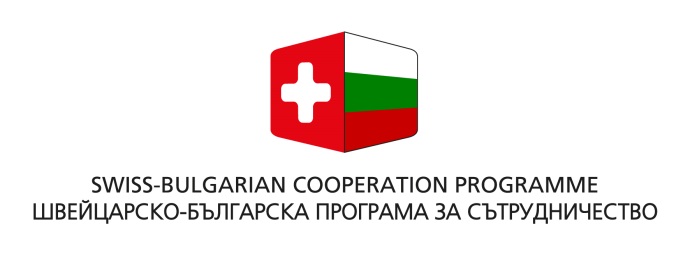 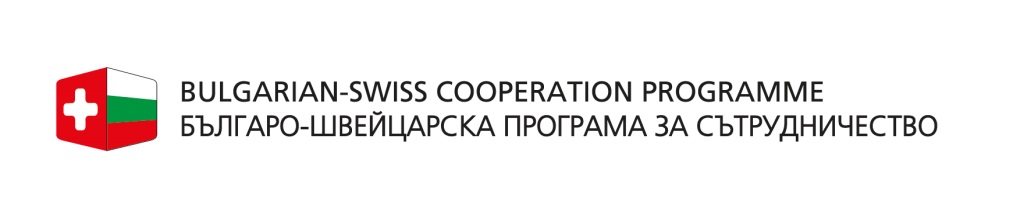 Логото на програма трябва да се използва хоризонтално. Промяна на текста на логото и пренареждане на елементите му не е разрешено. Цветовете на логото не могат да бъдат модифицирани, на логото не може да се добавя сянка, хало или други ефекти. Пропорциите на логото или части от логото не могат да бъдат променени.2. Изисквания към цветовете на логото на програматаЦветната версия  на логото трябва да се използва, когато е възможно. В случай, че не е възможно да се използва цветната форма или черно-бяло публикуване или отпечатването е планирано, може да се използва едноцветен вариант на логото на програмата.Цветовете на българското знаме са бели, червени и зелени. Цветовете на швейцарския флаг са червено и бяло. Цветът на текста е черен3.  Размер на логото и зона за сигурностЗоната за сигурност е празното пространство около логото на програмата, която не разполага с никакви други декоративни елементи. Оригиналното съотношение на площта на зоната за сигурност  на логото трябва да остане непроменено. В някои случаи на много малки размери на логото, зоната за сигурност може да се намали при изричното потвърждение на SIB.В случай, че логото на програмата се използва заедно с други знаци, логото на програмата трябва да бъде най-малко със същия размер като се използват и останалите лога. Единственото изключение е логото на продуктите с подкрепата на проекта, което може да бъде с различен размер. В специфични случаи, когато това изискване е трудно да се следват, SIB следва да се обърне по-рано, за да се намери оптимално решение.Логото трябва да бъде отпечатано на светъл фон. В случай на тъмен и многоцветен фон логото може да се използва само със светъл фон.Приложение 2. График на Плана за публичност1. Стратегия за публичността - преглед и цели.2. дейности по публичността-  дял, кратко описание и целева група (и);-  стъпки за изпълнение, включващи информация за планираните обществени поръчки;- ресурси:- Човешки ресурси: брой дни на човек, необходими за изпълнение на всяка дейност по публичността и информация за членовете, отговарящи за управлението на проекта - Финансови ресурси.- Показатели за изпълнение.3. План за публичност- График ПРИЛОЖЕНИЕ № 2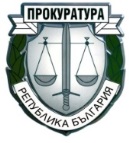 ПРОКУРАТУРА НА РЕПУБЛИКА БЪЛГАРИЯСЛЕДСТВЕН ОТДЕЛ - ВЕЩЕСТВЕНО ДОКАЗАТЕЛСТВОДействие: ………………….………………………………Дата: …………….  ДП/МПП № …………………пр.пр.№ ……………….Адрес: ……………………………………………………………….………....Иззето: ………………………...………………………………………….…… ……………………………………………………………………….……….…Спец.-техн. помощник: ………………….    /    ……………………………(подпис)				 (име и фамилия)Поемни лица: 1. …………….… 2. …….……………  (подпис) 	                     (подпис)Следовател: ………........………………….    /    ……………………………         (подпис)					  (име и фамилия)Наблюдаващ прокурор ….......………………….  / …...……………………(подпис)			  (име и фамилия)ПРИЛОЖЕНИЕ № 3ИЛОЖЕНИЕ № 2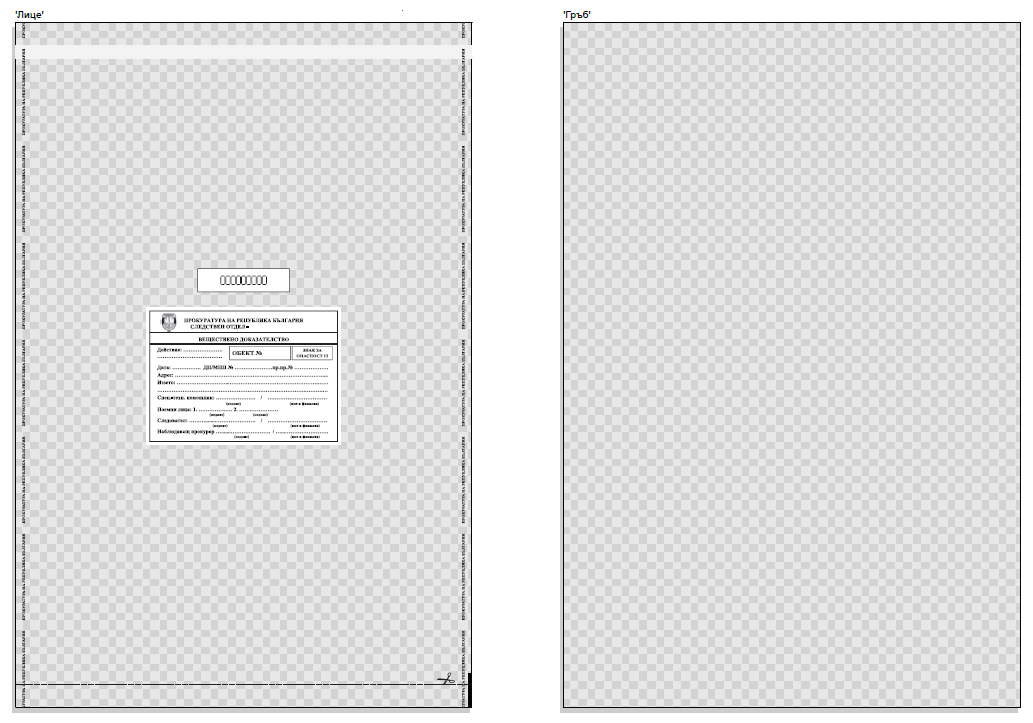    		ОБРАЗЕЦ № 1	ДЕКЛАРАЦИЯза съгласие с клаузите на приложения проект на договорДолуподписаният/ата……………………………………………………………					(трите имена)в качеството ми на …………………………………………………………………………..на ……………………………………………………………………………………………., (наименование на участника)ЕИК/БУЛСТАТ ...................................................... – участник в в процедура публично състезание по Закона за обществени поръчки с предмет: „Услуги по отпечатване по следните три самостоятелно обособени позиции: Обособена позиция № 1: „Отпечатване на дневници, книги, регистри, пликове с лого, папки и други материали за нуждите на ВКП, ВАП, АГП, НСлС, УБ „Цигов чарк“ – гр. Батак, ПД „Изгрев“ – гр. Бяла и Бюро по защита при главния прокурор“,Обособена позиция № 2: „Изработка на пликове за изземване и съхранение на веществени доказателства за нуждите на ПРБ, Обособена позиция № 3: „Изработване и доставка на печатни и рекламно-информационни материали по проект: „Повишаване интегритета и мотивацията на прокурорите. Наказателното преследване в контекста на новите предизвикателства, свързани с организираната престъпност“ ДЕКЛАРИРАМЗапознат съм с проекта на договор за възлагане на обществената поръчка по Обособена позиция № …… и съм съгласен с клаузите в него, като ги приемам без възражения. Дата: ..............................                                                 Декларатор: ....................	/подпис и печат/ОБРАЗЕЦ № 2Д  Е  К  Л  А  Р  А  Ц  И  ЯЗА СРОК НА ВАЛИДНОСТ НА ОФЕРТАТАДолуподписаният /ата/: ................................................................................................(собствено, бащино, фамилно име)с постоянен адрес: гр.(с) ......................., община .................., област ........................,ул. ................., бл. .........., ет. ..........., ап. ........,в качеството си на ........................., на участник ............................., ЕИК.....................                                (длъжност )                 (наименование на участника)в процедура публично състезание по Закона за обществени поръчки с предмет„Услуги по отпечатване по следните три самостоятелно обособени позиции: Обособена позиция № 1: „Отпечатване на дневници, книги, регистри, пликове с лого, папки и други материали за нуждите на ВКП, ВАП, АГП, НСлС, УБ „Цигов чарк“ – гр. Батак, ПД „Изгрев“ – гр. Бяла и Бюро по защита при главния прокурор“,Обособена позиция № 2: „Изработка на пликове за изземване и съхранение на веществени доказателства за нуждите на ПРБ, Обособена позиция № 3: „Изработване и доставка на печатни и рекламно-информационни материали по проект: „Повишаване интегритета и мотивацията на прокурорите. Наказателното преследване в контекста на новите предизвикателства, свързани с организираната престъпност“Д Е К Л А Р И Р А М, ЧЕ:Съм/ме съгласни валидността на нашата оферта да бъде 31.10.2018г. Дата: ..............................                                                 Декларатор: ....................	/подпис и печат/ОБРАЗЕЦ № 3ДЕКЛАРАЦИЯ за спазени задълженията, свързани с данъци и осигуровки, закрила на заетостта и условията на трудДолуподписаният/ата………………………………………………………………………(трите имена)в качеството ми на ……………………………………………………………………...……на …………………………………………., ЕИК/БУЛСТАТ ...................................      (наименование на участника)– участник в процедура публично състезание за възлагане на обществена поръчка с предмет: „Услуги по отпечатване по следните три самостоятелно обособени позиции: Обособена позиция № 1: „Отпечатване на дневници, книги, регистри, пликове с лого, папки и други материали за нуждите на ВКП, ВАП, АГП, НСлС, УБ „Цигов чарк“ – гр. Батак, ПД „Изгрев“ – гр. Бяла и Бюро по защита при главния прокурор“,Обособена позиция № 2: „Изработка на пликове за изземване и съхранение на веществени доказателства за нуждите на ПРБ, Обособена позиция № 3: „Изработване и доставка на печатни и рекламно-информационни материали по проект: „Повишаване интегритета и мотивацията на прокурорите. Наказателното преследване в контекста на новите предизвикателства, свързани с организираната престъпност“ДЕКЛАРИРАМ, че:При изготвяне на офертата са спазени задълженията, свързани с данъци и осигуровки, закрила на заетостта и условията на труд.Дата:................			Подпис и печат: .....................................					Име и фамилия:.............................................................ОБРАЗЕЦ №  4.1ПРЕДЛОЖЕНИЕ ЗА  ИЗПЪЛНЕНИЕ НА ОБЩЕСТВЕНА ПОРЪЧКА ЧРЕЗ ПРОЦЕДУРА ПУБЛИЧНО СЪСТЕЗАНИЕс предмет: „Услуги по отпечатване по следните три самостоятелно обособени позиции: Обособена позиция № 1: „Отпечатване на дневници, книги, регистри, пликове с лого, папки и други материали за нуждите на ВКП, ВАП, АГП, НСлС, УБ „Цигов чарк“ – гр. Батак, ПД „Изгрев“ – гр. Бяла и Бюро по защита при главния прокурор“,Обособена позиция № 2: „Изработка на пликове за изземване и съхранение на веществени доказателства за нуждите на ПРБ, Обособена позиция № 3: „Изработване и доставка на печатни и рекламно-информационни материали по проект: „Повишаване интегритета и мотивацията на прокурорите. Наказателното преследване в контекста на новите предизвикателства, свързани с организираната престъпност“ за Обособена позиция  № 1ОТУчастник: .............................................................................................................           (пълно   наименование   на   участника  и   правно-организационната   му   форма);Адрес: .............................................................................................................;Тел.: .............., факс: .............;ИН по ДДС: ..........................., ЕИК по БУЛСТАТ ................................;Представлявано от .........................................................................................(собствено, бащино, фамилно име)УВАЖАЕМИ ДАМИ И ГОСПОДА,Заявяваме, че:1. Желаем да участваме в обществена поръчка с горепосочения предмет.2. При подготовката на настоящото предложение сме спазили всички изисквания на Възложителя за нейното изготвяне.3. Декларираме, че ако бъдем избрани за изпълнители ще изпълним предмета на поръчката в пълно съответствие с техническите спецификации, изискванията на възложителя, нормативните изисквания, добрите практики в областта и представеното от нас предложение за изпълнение на поръчката, като ще спазваме следните срокове за изпълнение: Срокът за изпълнение на доставката е до 5 работни дни от получаване на заявка от Възложителя.Заявките, ще бъдат подавани и доставяни поотделно, за посочените по-долу структурни звена.Мястото на доставка: За Върховна касационна прокуратура, Върховна административна прокуратура, Администрация на главния прокурор,  Учебна база „Цигов чарк“ – гр. Батак и Почивен дом „Изгрев“ – гр. Бяла, с място на доставка на адрес: гр. София, бул. „Витоша“ № 2, Съдебна палата.За Национална следствена служба, с място на доставка на адрес: гр. София, бул. „Д-р Г. М. Димитров“ № 42.За Бюро по защита при главния прокурор, с място на доставка на адрес: гр. София, ул. „Майор Георги Векилски“ № 2.Заявяваме, че:Ще представим отпечатаните артикули съгласно заявката на Възложителя, опаковани в пакети.Доставените артикули ще са нови и неупотребявани.Ще доставяме артикули, които отговарят на техническите спецификации на Възложителя, определени в документацията за обществена поръчка и настоящото предложение за изпълнение.Посочените в техническата спецификация количества са прогнозни и могат да се коригират в хода на изпълнение на поръчката до размера на договора. Заявките за доставка ще се подават в електронен вид по електронна поща или на хартиен носител по поща или факс. В 3 /три/ дневен срок от получаване на уведомление от Възложителя, за своя сметка ще подменяме дефектни артикули или такива които не отговарят на техническата спецификация и настоящото предложение за изпълнение.За всяка доставка се подписва двустранен приемо-предавателен протокол в три екземпляра- два за Изпълнителя и един за Възложителя.Доставката по конкретна заявка ще да се извършва в работен ден от 09.00 часа до 17.00 часа и се предава на определено от Възложителя лице, след предварително уговорен за това час.Ще изработим и доставим стоки със следните технически характеристики:Декларирам, че съм запознат с техническата спецификация на възложителя и при изготвяне на настоящото предложение изцяло съм се съобразил с изискванията на възложителя. Запознат съм, че всяко отклонение от предварително зададените условия на възложителя могат да доведат до отстраняване на оферта на участник в настоящата процедура.Дата:................			Подпис и печат: .....................................					Име и фамилия:.............................................................(представляващ по регистрация или упълномощено лице)Предложението за изпълнение на поръчката следва да е съобразено с изискванията на възложителя, дадени в документацията за участие. Ако участник не представи Предложение за изпълнение на поръчката или представеното от него предложение и/или приложения към него не съответстват на насоките и изискванията на Възложителя, участникът ще бъде отстранен от участие в процедурата на основание чл. 107, т. 2, буква „а“ от ЗОП. ОБРАЗЕЦ №  4.2ПРЕДЛОЖЕНИЕ ЗА  ИЗПЪЛНЕНИЕ НА ОБЩЕСТВЕНА ПОРЪЧКА ЧРЕЗ ПРОЦЕДУРА ПУБЛИЧНО СЪСТЕЗАНИЕс предмет: „Услуги по отпечатване по следните три самостоятелно обособени позиции: Обособена позиция № 1: „Отпечатване на дневници, книги, регистри, пликове с лого, папки и други материали за нуждите на ВКП, ВАП, АГП, НСлС, УБ „Цигов чарк“ – гр. Батак, ПД „Изгрев“ – гр. Бяла и Бюро по защита при главния прокурор“,Обособена позиция № 2: „Изработка на пликове за изземване и съхранение на веществени доказателства за нуждите на ПРБ, Обособена позиция № 3: „Изработване и доставка на печатни и рекламно-информационни материали по проект: „Повишаване интегритета и мотивацията на прокурорите. Наказателното преследване в контекста на новите предизвикателства, свързани с организираната престъпност“ за Обособена позиция  № 2ОТУчастник: .............................................................................................................           (пълно   наименование   на   участника  и   правно-организационната   му   форма);Адрес: .............................................................................................................;Тел.: .............., факс: .............;ИН по ДДС: ..........................., ЕИК по БУЛСТАТ ................................;Представлявано от .........................................................................................(собствено, бащино, фамилно име)УВАЖАЕМИ ДАМИ И ГОСПОДА,Заявяваме, че:1. Желаем да участваме в обществена поръчка с горепосочения предмет.2. При подготовката на настоящото предложение сме спазили всички изисквания на Възложителя за нейното изготвяне.3. Декларираме, че ако бъдем избрани за изпълнители ще изпълним предмета на поръчката в пълно съответствие с техническите спецификации, изискванията на възложителя, нормативните изисквания, добрите практики в областта и представеното от нас предложение за изпълнение на поръчката, като ще спазваме следните срокове за изпълнение: Срокът за изпълнение на доставката е до 30 (тридесет) календарни дни, считано от датата на сключването на договора.Мястото на доставка: гр. София, бул.„Г.М.Димитров“ № 42”, Национална следствена служба. Заявяваме, че:Ще представим отпечатаните артикули опаковани в пакети.Доставените артикули ще са нови и неупотребявани.Ще доставяме артикули, които отговарят на техническите спецификации на Възложителя, определени в документацията за обществена поръчка, настоящото предложение за изпълнение и представените мостри.Посочените в техническата спецификация количества са прогнозни и могат да се коригират в хода на изпълнение на поръчката до размера на договора. В 3 /три/ дневен срок от получаване на уведомление от Възложителя, за своя сметка ще подменяме дефектни артикули или такива които не отговарят на техническата спецификация, настоящото предложение за изпълнение или представените мостри.За доставката се подписва двустранен приемо-предавателен протокол в три екземпляра- два за Изпълнителя и един за Възложителя.Доставката по конкретна заявка ще да се извършва в работен ден от 09.00 часа до 17.00 часа и се предава на определено от Възложителя лице, след предварително уговорен за това час.Доставката се осъществява еднократно в целия обем на поръчката. Ще уведомяваме писмено в срок от 5 дни предварително за конкретната дата и час, на които ще осъществи доставката. Преди да бъде извършено отпечатването на материалите предварително ще съгласуваме техния предпечат и дизайн с възложителя.Ще изработим и доставим стоки със следните технически характеристики:1. Полимерни прозрачни пликове 2. Хартиени пликове 3. Самозалепващи се стикериДекларирам, че съм запознат с техническата спецификация на възложителя и при изготвяне на настоящото предложение изцяло съм се съобразил с изискванията на възложителя.Запознат съм, че всяко отклонение от предварително зададените условия на възложителя могат да доведат до отстраняване на оферта на участник в настоящата процедура.	Приложение:	1. Мостри на артикули.Дата:................			Подпис и печат: .....................................					Име и фамилия:.............................................................(представляващ по регистрация или упълномощено лице)Предложението за изпълнение на поръчката следва да е съобразено с изискванията на възложителя, дадени в документацията за участие. Ако участник не представи Предложение за изпълнение на поръчката или представеното от него предложение и/или приложения към него не съответстват на насоките и изискванията на Възложителя, участникът ще бъде отстранен от участие в процедурата на основание чл. 107, т. 2, буква „а“ от ЗОП. ОБРАЗЕЦ №  4.3ПРЕДЛОЖЕНИЕ ЗА  ИЗПЪЛНЕНИЕ НА ОБЩЕСТВЕНА ПОРЪЧКА ЧРЕЗ ПРОЦЕДУРА ПУБЛИЧНО СЪСТЕЗАНИЕс предмет: „Услуги по отпечатване по следните три самостоятелно обособени позиции: Обособена позиция № 1: „Отпечатване на дневници, книги, регистри, пликове с лого, папки и други материали за нуждите на ВКП, ВАП, АГП, НСлС, УБ „Цигов чарк“ – гр. Батак, ПД „Изгрев“ – гр. Бяла и Бюро по защита при главния прокурор“,Обособена позиция № 2: „Изработка на пликове за изземване и съхранение на веществени доказателства за нуждите на ПРБ, Обособена позиция № 3: „Изработване и доставка на печатни и рекламно-информационни материали по проект: „Повишаване интегритета и мотивацията на прокурорите. Наказателното преследване в контекста на новите предизвикателства, свързани с организираната престъпност“ за Обособена позиция  № 3ОТУчастник: .............................................................................................................           (пълно   наименование   на   участника  и   правно-организационната   му   форма);Адрес: .............................................................................................................;Тел.: .............., факс: .............;ИН по ДДС: ..........................., ЕИК по БУЛСТАТ ................................;Представлявано от .........................................................................................(собствено, бащино, фамилно име)УВАЖАЕМИ ДАМИ И ГОСПОДА,Заявяваме, че:1. Желаем да участваме в обществена поръчка с горепосочения предмет.2. При подготовката на настоящото предложение сме спазили всички изисквания на Възложителя за нейното изготвяне.3. Декларираме, че ако бъдем избрани за изпълнители ще изпълним предмета на поръчката в пълно съответствие с техническите спецификации, изискванията на възложителя, нормативните изисквания, добрите практики в областта и представеното от нас предложение за изпълнение на поръчката, като ще спазваме следните срокове за изпълнение: Дейностите, предмет на договора, ще бъдат осъществявани след предварителна заявка от Възложителя. Услугата се предоставя на два етапа:Етап 1, с продължителност до 5 (пет) работни дниЕтап 2 с продължителност до 10 (десет) работни дниМястото на доставка: гр. София, бул. „Витоша“ № 2, Съдебна палата.Заявяваме, че:Ще представим отпечатаните артикули съгласно заявка на Възложителя, опаковани в пакети.Доставените артикули ще са нови и неупотребявани.Ще доставяме артикули, които отговарят на техническите спецификации на Възложителя, определени в документацията  за обществена поръчка и настоящото предложение за изпълнение.Посочените в техническата спецификация количества са прогнозни и могат да се коригират в хода на изпълнение на поръчката до размера на договора. Заявките за доставка ще се подават в електронен вид по електронна поща или на хартиен носител по поща или факс. В 3 /три/ дневен срок от получаване на уведомление от Възложителя, за своя сметка ще подменяме дефектни артикули или такива които не отговарят на техническата спецификация и настоящото предложение за изпълнение.За всяка доставка се подписва двустранен приемо-предавателен протокол в три екземпляра- два за Изпълнителя и един за Възложителя.Доставката по конкретна заявка ще да се извършва в работен ден от 09.00 часа до 17.00 часа и се предава на определено от Възложителя лице, след предварително уговорен за това час.Дизайнът и предпечатната подготовка ще се представи на възложителя в минимум три варианта на дизайн. В случай че възложителят има конкретни предпочитания и предложения, свързани с дизайна, съгласни сме да се съобрази с тях.Ще изработим и доставим стоки със следните технически характеристики:Попълването на данните за посочените в таблиците показатели е задължително.Декларирам, че съм запознат с техническата спецификация на възложителя и при изготвяне на настоящото предложение изцяло съм се съобразил с изискванията на възложителя. 	Запознат съм, че всяко отклонение от предварително зададените условия на възложителя могат да доведат до отстраняване на оферта на участник в настоящата процедура.Дата:................			Подпис и печат: .....................................					Име и фамилия:.............................................................(представляващ по регистрация или упълномощено лице)Предложението за изпълнение на поръчката следва да е съобразено с изискванията на възложителя, дадени в документацията за участие. Ако участник не представи Предложение за изпълнение на поръчката или представеното от него предложение и/или приложения към него не съответстват на насоките и изискванията на Възложителя, участникът ще бъде отстранен от участие в процедурата на основание чл. 107, т. 2, буква „а“ от ЗОП. ОБРАЗЕЦ № 5.1                                                                                    			       ДоПрокуратура на Република Българиягр. София, бул. „Витоша ” № 2Ценово предложение за изпълнение на обществена поръчкаУчастник: …..................................................................................... Адрес: ................................................................................................................................;ЕИК по БУЛСТАТ ..........................................................................................................;Представлявано от ...........................................................................................................за Обособена позиция  № 1УВАЖАЕМИ ДАМИ И ГОСПОДА,	Съгласно публикувано в електронната страница на Агенция по обществени поръчки обявление на Прокуратура на Република България, за възлагане на обществена поръчка с предмет: „Услуги по отпечатване по следните три самостоятелно обособени позиции: Обособена позиция № 1: „Отпечатване на дневници, книги, регистри, пликове с лого, папки и други материали за нуждите на ВКП, ВАП, АГП, НСлС, УБ „Цигов чарк“ – гр. Батак, ПД „Изгрев“ – гр. Бяла и Бюро по защита при главния прокурор“,Обособена позиция № 2: „Изработка на пликове за изземване и съхранение на веществени доказателства за нуждите на ПРБ, Обособена позиция № 3: „Изработване и доставка на печатни и рекламно-информационни материали по проект: „Повишаване интегритета и мотивацията на прокурорите. Наказателното преследване в контекста на новите предизвикателства, свързани с организираната престъпност“и след като се запознахме с условията за участие, съгласно утвърдената документация, предлагаме да изпълним поръчката съгласно документацията за участие при следното ценово предложение: Общата предлагана цена за изпълнение на цялата обществена поръчка е: ……………… (словом:………………………….) лв. без вкл. ДДС, като:Предлагаме следните цени за услугите, включени в предмета на поръчката:Всички предложени цени за изпълнение на поръчката, следва се посочват в лева без включен ДДС, да са различни нула и да са записани най-много до втория знак след десетичната запетая. Неспазването на условието е основание за отстраняване от участие в процедурата.Предложените от участниците цени са обвързващи за целия срок на изпълнение на поръчката.Приемаме, начина за заплащане на цената, посочен от възложителя в документацията за участие.Декларираме, че предлаганата цена на стоките е крайна и в нея сме включили всички разходи и възнаграждения на изпълнителя за изпълнение на предмета на договора за обществена поръчка.Забележка: При констатирането на аритметични грешки се спазват следните правила: -	 В случай че общата предлагана цена не съответства на произведението от единичната цена и количеството, както и в случай че общата предлагана цена за всички стоки не съответства на сбора от общите цени за съответните стоки комисията преустановява разглеждането на офертата на участника и участникът се отстранява от участие. Дата:................			Подпис и печат: .....................................					Име и фамилия:.............................................................(представляващ по регистрация или упълномощено лице)ОБРАЗЕЦ № 5.2                       								       ДоПрокуратура на Република Българиягр. София, бул. „Витоша ” № 2Ценово предложение за изпълнение на обществена поръчкаУчастник: …..................................................................................... Адрес: ................................................................................................................................;ЕИК по БУЛСТАТ ..........................................................................................................;Представлявано от ...........................................................................................................за Обособена позиция  № 2УВАЖАЕМИ ДАМИ И ГОСПОДА,	Съгласно публикувано в електронната страница на Агенция по обществени поръчки обявление на Прокуратура на Република България, за възлагане на обществена поръчка с предмет: „Услуги по отпечатване по следните три самостоятелно обособени позиции: Обособена позиция № 1: „Отпечатване на дневници, книги, регистри, пликове с лого, папки и други материали за нуждите на ВКП, ВАП, АГП, НСлС, УБ „Цигов чарк“ – гр. Батак, ПД „Изгрев“ – гр. Бяла и Бюро по защита при главния прокурор“,Обособена позиция № 2: „Изработка на пликове за изземване и съхранение на веществени доказателства за нуждите на ПРБ, Обособена позиция № 3: „Изработване и доставка на печатни и рекламно-информационни материали по проект: „Повишаване интегритета и мотивацията на прокурорите. Наказателното преследване в контекста на новите предизвикателства, свързани с организираната престъпност“и след като се запознахме с условията за участие, съгласно утвърдената документация, предлагаме да изпълним поръчката съгласно документацията за участие при следното ценово предложение: Общата предлагана цена за изпълнение на цялата обществена поръчка е: ……………… (словом:………………………….) лв. без вкл. ДДС, като:Предлагаме следните цени за услугите, включени в предмета на поръчката:Всички предложени цени за изпълнение на поръчката, следва се посочват в лева без включен ДДС, да са различни нула и да са записани най-много до втория знак след десетичната запетая. Неспазването на условието е основание за отстраняване от участие в процедурата.Предложените от участниците цени са обвързващи за целия срок на изпълнение на поръчката.Приемаме, начина за заплащане на цената, посочен от възложителя в документацията за участие.Декларираме, че предлаганата цена на стоките е крайна и в нея сме включили всички разходи и възнаграждения на изпълнителя за изпълнение на предмета на договора за обществена поръчка.Забележка: При констатирането на аритметични грешки се спазват следните правила:-	В случай че общата предлагана цена не съответства на произведението от единичната цена и количеството, както и в случай че общата предлагана цена за всички стоки не съответства на сбора от общите цени за съответните стоки комисията преустановява разглеждането на офертата на участника и участникът се отстранява от участие. Дата:................			Подпис и печат: .....................................					Име и фамилия:.............................................................(представляващ по регистрация или упълномощено лице)ОБРАЗЕЦ № 5.3                      ДоПрокуратура на Република Българиягр. София, бул. „Витоша ” № 2Ценово предложение за изпълнение на обществена поръчкаУчастник: …..................................................................................... Адрес: ................................................................................................................................;ЕИК по БУЛСТАТ ..........................................................................................................;Представлявано от ...........................................................................................................за Обособена позиция  № 3УВАЖАЕМИ ДАМИ И ГОСПОДА,	Съгласно публикувано в електронната страница на Агенция по обществени поръчки обявление на Прокуратура на Република България, за възлагане на обществена поръчка с предмет: „Услуги по отпечатване по следните три самостоятелно обособени позиции: Обособена позиция № 1: „Отпечатване на дневници, книги, регистри, пликове с лого, папки и други материали за нуждите на ВКП, ВАП, АГП, НСлС, УБ „Цигов чарк“ – гр. Батак, ПД „Изгрев“ – гр. Бяла и Бюро по защита при главния прокурор“,Обособена позиция № 2: „Изработка на пликове за изземване и съхранение на веществени доказателства за нуждите на ПРБ, Обособена позиция № 3: „Изработване и доставка на печатни и рекламно-информационни материали по проект: „Повишаване интегритета и мотивацията на прокурорите. Наказателното преследване в контекста на новите предизвикателства, свързани с организираната престъпност“ и след като се запознахме с условията за участие, съгласно утвърдената документация, предлагаме да изпълним поръчката съгласно документацията за участие при следното ценово предложение: Общата предлагана цена за изпълнение на цялата обществена поръчка е: ……………… (словом:………………………….) лв. без вкл. ДДС, като:Предлагаме следните цени за услугите, включени в предмета на поръчката:Всички предложени цени за изпълнение на поръчката, следва се посочват в лева без включен ДДС, да са различни нула и да са записани най-много до втория знак след десетичната запетая. Неспазването на условието е основание за отстраняване от участие в процедурата.Предложените от участниците цени са обвързващи за целия срок на изпълнение на поръчката.Приемаме, начина за заплащане на цената, посочен от възложителя в документацията за участие.Декларираме, че предлаганата цена на стоките е крайна и в нея сме включили всички разходи и възнаграждения на изпълнителя за изпълнение на предмета на договора за обществена поръчка.Забележка: При констатирането на аритметични грешки се спазват следните правила:-	В случай че общата предлагана цена не съответства на произведението от единичната цена и количеството, както и в случай че общата предлагана цена за всички стоки не съответства на сбора от общите цени за съответните стоки комисията преустановява разглеждането на офертата на участника и участникът се отстранява от участие. Дата:................			Подпис и печат: .....................................					Име и фамилия:.............................................................(представляващ по регистрация или упълномощено лице)ОБРАЗЕЦ № 6                      Проект на договор за възлагане на обществена поръчка по Обособена позиция № 1ДОГОВОР № _____ / _____Днес _____ _____ _____, в гр. София, България между:_________________________________________________________________________, представлявано от  _________________________, в качеството му на______________________________, с ЕИК по БУЛСТАТ ____________________,  със седалище и адрес на управление __________________________________________________, наричано по-долу за краткост „ВЪЗЛОЖИТЕЛ”, от една страна; и_____________________________________________________________________________________, представлявано от _________________________, в качеството му на_____________________________, с ЕИК ____________________, със седалище и адрес на управление в ________________________________________,  наричано по-долу за краткост „ИЗПЪЛНИТЕЛ”, от друга страна,наричани по-долу за краткост поотделно „СТРАНА“ и заедно „СТРАНИТЕ“, на основание чл. 112 от Закона за обществените поръчки („ЗОП“) и Решение № _____, на Възложителя за определяне на изпълнител на Обособена позиция № …… 
/попълва се съответната обособена позиция /от обществена поръчка с предмет: „Услуги по отпечатване по следните три самостоятелно обособени позиции: Обособена позиция № 1: „Отпечатване на дневници, книги, регистри, пликове с лого, папки и други материали за нуждите на ВКП, ВАП, АГП, НСлС, УБ „Цигов чарк“ – гр. Батак, ПД „Изгрев“ – гр. Бяла и Бюро по защита при главния прокурор“,Обособена позиция № 2: „Изработка на пликове за изземване и съхранение на веществени доказателства за нуждите на ПРБ, Обособена позиция № 3: „Изработване и доставка на печатни и рекламно-информационни материали по проект: „Повишаване интегритета и мотивацията на прокурорите. Наказателното преследване в контекста на новите предизвикателства, свързани с организираната престъпност“	се сключи този договор („Договора/Договорът“) за възлагане на обществена поръчка при следните условия: 	ПРЕДМЕТ НА ДОГОВОРАЧл. 1. (1) ВЪЗЛОЖИТЕЛЯТ възлага, а ИЗПЪЛНИТЕЛЯТ приема да предоставя срещу възнаграждение и при условията на този Договор услуги по …………. /попълва се съгласно предмета на съответната обособена позиция/ наричани за краткост „Услугите“. (2) Възложителят си запазва правото да променя в хода на изпълнение на поръчката посочените в техническата спецификация количества материали до размера на договора по чл. 7, ал.1 от договора.Чл. 2. ИЗПЪЛНИТЕЛЯТ се задължава да предостави Услугите в съответствие с Техническата спецификация, Техническото предложение на ИЗПЪЛНИТЕЛЯ и Ценовото предложение на ИЗПЪЛНИТЕЛЯ, съставляващи съответно Приложения № 1, 2 и 3 към този Договор („Приложенията“) и представляващи неразделна част от него.Чл. 3. В срок до 3 (три) дни от датата на сключване на Договора, но най-късно преди започване на неговото изпълнение, ИЗПЪЛНИТЕЛЯТ уведомява ВЪЗЛОЖИТЕЛЯ за името, данните за контакт и представителите на подизпълнителите, посочени в офертата на ИЗПЪЛНИТЕЛЯ. ИЗПЪЛНИТЕЛЯТ уведомява ВЪЗЛОЖИТЕЛЯ за всякакви промени в предоставената информация в хода на изпълнението на Договора в срок до 3 (три) дни от настъпване на съответното обстоятелство. СРОК  НА ДОГОВОРА. СРОК И МЯСТО НА ИЗПЪЛНЕНИЕ	Чл. 4. Договорът влиза в сила от датата на подписването му и е със срок на действие …………../попълва се съгласно срока на съответната обособена позиция/Чл. 5. (1)  Възложителят писмено заявява пред Изпълнителя необходимия вид и брой артикули, които следва да бъдат изработени и доставени.(2) Срокът за изработка и доставка на изработените материали е до …… /попълва се съгласно срока на съответната обособена позиция/ календарни дни, считано получаване на заявката на Възложителя, направена по електронна поща или на хартиен носител по поща или факс.Чл. 6. (1) Мястото на изпълнение на Договора е територията на Република България.(2) Материалите се доставят поотделно, за посочените по-долу структурни звена,   опаковани в пакети. Място за доставка на изработените материали:За Върховна касационна прокуратура, Върховна административна прокуратура, Администрация на главния прокурор,  Учебна база „Цигов чарк“ – гр. Батак и Почивен дом „Изгрев“ – гр. Бяла, с място на доставка на адрес: гр. София, бул. „Витоша“ № 2, Съдебна палата.За Национална следствена служба, с място на доставка на адрес: гр. София, бул. „Д-р Г. М. Димитров“ № 42.За Бюро по защита при главния прокурор, с място на доставка на адрес: гр. София, ул. „Майор Георги Векилски“ № 2.ЦЕНА, РЕД И СРОКОВЕ ЗА ПЛАЩАНЕ. Чл. 7. (1)  За предоставяне на Услугите, ВЪЗЛОЖИТЕЛЯТ заплаща на ИЗПЪЛНИТЕЛЯ на база единичните цени, предложени от ИЗПЪЛНИТЕЛЯ в ценовото му предложение, като максималната стойност на договора не може да надвишава ……………………………. (посочва се цената без ДДС, с цифри и словом) лева без ДДС  и ……………………………. (посочва се цената с ДДС, с цифри и словом) лева с ДДС (наричана по-нататък „Цената“ или „Стойността на Договора“).(2) В Цената по ал. 1 са включени всички разходи на ИЗПЪЛНИТЕЛЯ за изпълнение на Услугите, съгласно всички приложими технически изисквания, като ВЪЗЛОЖИТЕЛЯТ не дължи заплащането на каквито и да е други разноски, направени от ИЗПЪЛНИТЕЛЯ.	(3) Единичните цени за изпълнението на Услугите, посочени в Ценовото предложение на ИЗПЪЛНИТЕЛЯ, са фиксирани/крайни за времето на изпълнение на Договора и не подлежат на промяна.   	(4) Уговорената цена включва всички преки и непреки разходи за изпълнение на Договора, както и дължимите данъци и такси, и не може да бъде променяна, освен в случаите, изрично уговорени в този Договор и в съответствие с разпоредбите на ЗОП. В случай че по време на изпълнение на Договора размерът на ДДС бъде променен, Цената следва да се счита изменена автоматично, в съответствие с нормативно определения размер на данъка, без да е необходимо подписването на допълнително споразумение.Чл. 8. ВЪЗЛОЖИТЕЛЯТ плаща на ИЗПЪЛНИТЕЛЯ Цената по този Договор след всяка приета доставка. Заплащането на всяка доставка се извършва в срок до 10 работни дни след представена оригинална фактура от страна на ИЗПЪЛНИТЕЛЯ и документите по чл. 9, ал. 1. ВЪЗЛОЖИТЕЛЯТ заплаща на ИЗПЪЛНИТЕЛЯ действително извършените и приети доставки по единични цени, но не повече от предвидените стойности за всеки артикул в Ценовото предложение на ИЗПЪЛНИТЕЛЯ.    Чл. 9. (1) Всяко плащане по този Договор се извършва въз основа на следните документи:1. приемо-предавателен протокол за приемане на изработените и доставени материали, при съответно спазване на разпоредбите на Раздел VI (Предаване и приемане на изпълнението) от Договора; и2. фактура за дължимата част от Цената за съответната доставка, издадена от Изпълнителя и представена на Възложителя. (2)  ИЗПЪЛНИТЕЛЯТ е длъжен да издава фактури на ВЪЗЛОЖИТЕЛЯ в български лева, като се съобрази с изискванията му за форма и съдържание.(3) Заплащането ще се извършва след приемане и одобрение на необходимите документи от оторизираното от Възложителя лице за контакт по договора и представените фактури.Чл. 10. (1) Всички плащания по този Договор се извършват в лева чрез банков превод по следната банкова сметка на ИЗПЪЛНИТЕЛЯ: Банка:	[…………………………….]BIC:	[…………………………….]IBAN:	[…………………………….].(2) Изпълнителят е длъжен да уведомява писмено Възложителя за всички последващи промени по ал. 1 в срок от 3 (три) дни, считано от момента на промяната. В случай че Изпълнителят не уведоми Възложителя в този срок, счита се, че плащанията са надлежно извършени.Чл. 11. :Чл. 11 (1) Когато за частта от Услугите, която се изпълнява от подизпълнител, изпълнението може да бъде предадено отделно от изпълнението на останалите Услуги, подизпълнителят представя на ИЗПЪЛНИТЕЛЯ отчет за изпълнението на съответната част от Услугите, заедно с искане за плащане на тази част пряко на подизпълнителя.(2) ИЗПЪЛНИТЕЛЯТ се задължава да предостави на ВЪЗЛОЖИТЕЛЯ отчета и искането за плащане на подизпълнителя в срок до 15 (петнадесет) дни от получаването му, заедно със становище, от което да е видно дали оспорва плащанията или част от тях като недължими.(3) ВЪЗЛОЖИТЕЛЯТ приема изпълнението на частта от Услугите, при съответно спазване на разпоредбите на Раздел VI (Предаване и приемане на изпълнението) от Договора, и заплаща възнаграждение за тази част на подизпълнителя в срок до 30 (тридесет) дни от подписването на приемо-предавателен протокол и срещу представена фактура, оформена съгласно чл. 9, ал. 3 от Договора. ВЪЗЛОЖИТЕЛЯТ има право да откаже да извърши плащането, когато искането за плащане е оспорено от ИЗПЪЛНИТЕЛЯ, до момента на отстраняване на причината за отказа.ПРАВА И ЗАДЪЛЖЕНИЯ НА СТРАНИТЕЧл. 12. Изброяването на конкретни права и задължения на Страните в този раздел от Договора е неизчерпателно и не засяга действието на други клаузи от Договора или от приложимото право, предвиждащи права и/или задължения на която и да е от Страните.Общи права и задължения на ИЗПЪЛНИТЕЛЯЧл. 13. ИЗПЪЛНИТЕЛЯТ има право:	1. да получи възнаграждение в размера, сроковете и при условията по чл. 7 – 10 от договора;2. да иска и да получава от ВЪЗЛОЖИТЕЛЯ необходимото съдействие за изпълнение на задълженията по този Договор, както и всички необходими документи, информация и данни, пряко свързани или необходими за изпълнение на Договора.Чл. 14. ИЗПЪЛНИТЕЛЯТ се задължава:1. да предоставя Услугите и да изпълнява задълженията си по този Договор в уговорените срокове и качествено, в съответствие с Договора и Приложенията;2. да представи на ВЪЗЛОЖИТЕЛЯ всички необходими за извършване на плащане документи и да извърши преработване и/или допълване в указания от ВЪЗЛОЖИТЕЛЯ срок, когато ВЪЗЛОЖИТЕЛЯТ е поискал това;3. да информира своевременно ВЪЗЛОЖИТЕЛЯ за всички пречки, възникващи в хода на изпълнението на работа, да предложи начин за отстраняването им, като може да поиска от ВЪЗЛОЖИТЕЛЯ указания и/или съдействие за отстраняването им; 4. да изпълнява всички законосъобразни указания и изисквания на ВЪЗЛОЖИТЕЛЯ;5. да пази поверителна Конфиденциалната информация, в съответствие с уговореното в Договора;  6. да не възлага работата или части от нея на подизпълнители, извън посочените в офертата на ИЗПЪЛНИТЕЛЯ и в случаите и при условията, предвидени в ЗОП/да възложи съответна част от Услугите на подизпълнителите, посочени в офертата на ИЗПЪЛНИТЕЛЯ, и да контролира изпълнението на техните задължения (ако е приложимо);7. Изпълнителят се задължава да сключи договор/договори за подизпълнение с посочените в офертата му подизпълнители в срок от 3 дни от сключване на настоящия Договор. В срок до 3 (три) дни от сключването на договор за подизпълнение или на допълнително споразумение за замяна на посочен в офертата подизпълнител изпълнителят изпраща копие на договора или на допълнителното споразумение на възложителя заедно с доказателства, че са изпълнени условията по чл. 66, ал. 2 и 11 ЗОП.8. да не използва по никакъв начин, включително за свои нужди или като я разгласява пред трети лица, каквато и да било информация за ВЪЗЛОЖИТЕЛЯ, негови служители или контрагенти, станала му известна при или по повод изпълнението на този договор, като ИЗПЪЛНИТЕЛЯТ поема задължение да осигури спазването на тази клауза от всяко лице от екипа си и от подизпълнителите си, в т.ч. и след прекратяването на този Договор.9. да информира писмено ВЪЗЛОЖИТЕЛЯ за възникнали проблеми при изпълнението на договора и за предприетите мерки за тяхното разрешаване;10. да издава фактури на ВЪЗЛОЖИТЕЛЯ в български лева, като се съобрази с изискванията му за форма и съдържание и към тях да прилага и документ, удостоверяващ начина на образуване на общата стойност на фактурирания разход;Общи права и задължения на ВЪЗЛОЖИТЕЛЯЧл. 15. ВЪЗЛОЖИТЕЛЯТ има право:1. да изисква и да получава Услугите в уговорените срокове, количество и качество;2. да контролира изпълнението на поетите от ИЗПЪЛНИТЕЛЯ задължения, в т.ч. да иска и да получава информация от ИЗПЪЛНИТЕЛЯ през целия Срок на Договора, или да извършва проверки, при необходимост и на мястото на изпълнение на Договора, но без с това да пречи на изпълнението;3. да изисква, при необходимост и по своя преценка, обосновка от страна на ИЗПЪЛНИТЕЛЯ на изготвените от него отчетни документи или съответна част от тях;4. да изисква от ИЗПЪЛНИТЕЛЯ преработване или доработване на отчетни документи, в съответствие с уговореното в Договора; 5. да не приеме някои от отчетните документи в съответствие с уговореното в Договора.Чл. 16. ВЪЗЛОЖИТЕЛЯТ се задължава:1. да приеме изпълнението на услугите предмет на договора и отчетните документи, когато отговарят на договореното, по реда и при условията на този Договор;2. да заплати на ИЗПЪЛНИТЕЛЯ Цената в размера, по реда и при условията, предвидени в този Договор;3. да предостави и осигури достъп на ИЗПЪЛНИТЕЛЯ до информацията, необходима за извършването на Услугите, предмет на Договора, при спазване на относимите изисквания или ограничения съгласно приложимото право;4. да пази поверителна Конфиденциалната информация, в съответствие с уговореното в Договора;5. да оказва съдействие на ИЗПЪЛНИТЕЛЯ във връзка с изпълнението на този Договор, включително и за отстраняване на възникнали пречки пред изпълнението на Договора, когато ИЗПЪЛНИТЕЛЯТ поиска това;ПРЕДАВАНЕ И ПРИЕМАНЕ НА ИЗПЪЛНЕНИЕТО	Чл. 17. (1) Предаването на изпълнението на извършените дейности се документира с протокол за приемане и предаване, който се подписва от представители на ВЪЗЛОЖИТЕЛЯ и ИЗПЪЛНИТЕЛЯ в два оригинални екземпляра – по един за всяка от Страните („Приемо-предавателен протокол“). 	(2) Приемо-предаването се извършва при спазване на следния ред:1. В приемо-предавателен/и протокол/и се описват подробно изпълнените дейности, вида и броя на доставените материали. 2. В случай че ВЪЗЛОЖИТЕЛЯТ има забележки по изпълнението приемо-предавателен протокол не се подписва. Съставя се констативен протокол, в който се отразяват направените забележки от страна на ВЪЗЛОЖИТЕЛЯ и ИЗПЪЛНИТЕЛЯТ е длъжен в тридневен срок от деня на рекламацията да ги отстрани. Приемането се извършва след отстраняването на забележките в договорения срок.3. От страна на ВЪЗЛОЖИТЕЛЯ протоколите се подписват от определено от Възложителя длъжностно лице, а от страна на ИЗПЪЛНИТЕЛЯ– от определено от негова страна отговорно лице по договора.4. Изпълнителят се задължава, при доставка на материалите до адрес на ВЪЗЛОЖИТЕЛЯ да го уведоми за точен ден и час на доставката.5. Собствеността и рискът от погиването или повреждането на материалите преминава върху ВЪЗЛОЖИТЕЛЯ от момента на подписването на съответния приемо-предавателен протокол „без забележки“. 	Чл. 18. (1) ВЪЗЛОЖИТЕЛЯТ има право:	1. да приеме изпълнението, когато отговаря на договореното;	2. да поиска преработване и/или допълване на отчетните документи в определен от него срок, като в такъв случай преработването и/или допълването се извършва в указан от ВЪЗЛОЖИТЕЛЯ срок и е изцяло за сметка на ИЗПЪЛНИТЕЛЯ;	3. когато бъдат установени несъответствия на изпълненото с уговореното или бъдат констатирани недостатъци, ВЪЗЛОЖИТЕЛЯТ може да откаже приемане на изпълнението до отстраняване на недостатъците, като даде подходящ срок за отстраняването им за сметка на ИЗПЪЛНИТЕЛЯ	4. да откаже да приеме изпълнението при съществени отклонения от договореното или в случай че констатираните недостатъци са от такова естество, че не могат да бъдат отстранени в рамките на срока за изпълнение по Договора, или ако резултатът от изпълнението стане безполезен за ВЪЗЛОЖИТЕЛЯ.САНКЦИИ ПРИ НЕИЗПЪЛНЕНИЕЧл. 19. При просрочване изпълнението на задълженията по този Договор, неизправната Страна дължи на изправната неустойка в размер на 0.5 % (нула цяло и пет на сто) от Цената за съответното задължение за всеки ден забава, но не повече от 10 % (десет на сто) от стойността на задължението.Чл. 20. При констатирано лошо или друго неточно или частично изпълнение на отделни дейности или при отклонение от изискванията на ВЪЗЛОЖИТЕЛЯ, посочени в Техническата спецификация, ВЪЗЛОЖИТЕЛЯТ има право да поиска от ИЗПЪЛНИТЕЛЯ да изпълни изцяло и качествено съответната дейност, без да дължи допълнително възнаграждение за това и да иска неустойка в размер на 20% от стойността на съответната дейност. В случай на системно (два или повече пъти) неточно или частично изпълнение  на услугата, ВЪЗЛОЖИТЕЛЯТ има право да развали договора и на неустойка по чл. 21 от Договора. Чл. 21. При разваляне на Договора поради виновно неизпълнение на задълженията на ИЗПЪЛНИТЕЛЯ, същият  дължи неустойка в размер на 20 % ( двадесет на сто) от Стойността на Договора.Чл. 22. Плащането на неустойките, уговорени в този Договор, не ограничава правото на изправната Страна да търси реално изпълнение и/или обезщетение за понесени вреди и пропуснати ползи в по-голям размер, съгласно приложимото право.ПРЕКРАТЯВАНЕ НА ДОГОВОРАЧл. 23. (1) Договорът се прекратява: т.1. с изтичане на срока на Договорат.2. с изпълнението на всички задължения на Страните по негот.3. при настъпване на пълна обективна невъзможност за изпълнение, за което обстоятелство засегнатата Страна е длъжна да уведоми другата Страна в срок до 3  (три) дни от настъпване на невъзможността  и да представи доказателства;т.4. при прекратяване на юридическо лице – Страна по Договора без правоприемство, по смисъла на законодателството на държавата, в която съответното лице е установено;т.5. при условията по чл. 5, ал. 1, т. 3 от ЗИФОДРЮПДРСЛ.(2) Договорът може да бъде прекратент.1.	по взаимно съгласие на Страните, изразено в писмена форма;т.2.	когато за ИЗПЪЛНИТЕЛЯ бъде открито производство по несъстоятелност или ликвидация – по искане на всяка от Страните.(3) Възложителят може да прекрати Договора едностранно без предизвестие и с уведомление, изпратено до Изпълнителя:  т.1. когато ИЗПЪЛНИТЕЛЯТ забави изпълнението на някое от задълженията си по договора с повече от 15 дни; т.2. При системно (два и повече пъти) некачествено изпълнение на задълженията на ИЗПЪЛНИТЕЛЯ или  т.3. Когато използва подизпълнител, без да е декларирал това в документите за участие, или използва подизпълнител, който е различен от този, който е посочен, освен в случаите, в които замяната, съответно включването на подизпълнител е извършено със съгласието на Възложителя и в съответствие със ЗОП и настоящия Договор;   (4) ВЪЗЛОЖИТЕЛЯТ има право да развали Договора едностранно с едномесечно предизвестие при пълно неизпълнение на дейност от Договора от страна на ИЗПЪЛНИТЕЛЯ. Чл. 24. (1) Прекратяването на Договора става след уреждане на финансовите взаимоотношения между Страните за извършените от страна на ИЗПЪЛНИТЕЛЯ и одобрени от ВЪЗЛОЖИТЕЛЯ дейности по изпълнение на Договора. (2) В случаите когато ИЗПЪЛНИТЕЛЯТ е извършил част от работата и по-нататъшното довършване на работата е невъзможно или ненужно, Договорът се прекратява, като се съставя двустранно подписан констативен протокол, в който се определят извършената работа и дължимото от ВЪЗЛОЖИТЕЛЯ възнаграждение.  Чл. 25. (1) Всяка от Страните може да развали Договора при виновно неизпълнение на съществено задължение на другата страна по Договора, при условията и с последиците съгласно чл. 87 и сл. от Закона за задълженията и договорите, чрез отправяне на писмено предупреждение от изправната Страна до неизправната и определяне на подходящ срок за изпълнение. Разваляне на Договора не се допуска, когато неизпълнената част от задължението е незначителна с оглед на интереса на изправната Страна.(2) За целите на този Договор, Страните ще считат за виновно неизпълнение на съществено задължение на ИЗПЪЛНИТЕЛЯ всеки от следните случаи: 1. ИЗПЪЛНИТЕЛЯТ е допуснал съществено отклонение от Техническата спецификация и Техническото предложение.(3) ВЪЗЛОЖИТЕЛЯТ може да развали Договора с писмено уведомление до ИЗПЪЛНИТЕЛЯ и без да му даде допълнителен срок за изпълнение, ако поради забава на ИЗПЪЛНИТЕЛЯ то е станало безполезно или ако задължението е трябвало да се изпълни непременно в уговореното време.Чл. 26. ВЪЗЛОЖИТЕЛЯТ прекратява Договора в случаите по чл. 118, ал.1 от ЗОП, без да дължи обезщетение на ИЗПЪЛНИТЕЛЯ за претърпени от прекратяването на Договора вреди, освен ако прекратяването е на основание чл. 118, ал. 1, т. 1 от ЗОП. В последния случай размерът на обезщетението се определя в протокол или споразумение, подписано от Страните, а при непостигане на съгласие – по реда на клаузата за разрешаване на спорове по този Договор.Чл. 27. Във всички случаи на прекратяване на Договора, освен при прекратяване на юридическо лице – Страна по Договора без правоприемство:1. ВЪЗЛОЖИТЕЛЯТ и ИЗПЪЛНИТЕЛЯТ съставят констативен протокол за извършената към момента на прекратяване работа и размера на евентуално дължимите плащания; и2. ИЗПЪЛНИТЕЛЯТ се задължава:а) да преустанови предоставянето на Услугите, с изключение на такива дейности, каквито може да бъдат необходими и поискани от ВЪЗЛОЖИТЕЛЯ; б) да предаде на ВЪЗЛОЖИТЕЛЯ всички отчетни документи, изготвени от него в изпълнение на Договора до датата на прекратяването; в) да върне на ВЪЗЛОЖИТЕЛЯ всички документи и материали, които са собственост на ВЪЗЛОЖИТЕЛЯ и са били предоставени на ИЗПЪЛНИТЕЛЯ във връзка с предмета на Договора.Чл. 28. При предсрочно прекратяване на Договора, ВЪЗЛОЖИТЕЛЯТ заплаща на ИЗПЪЛНИТЕЛЯ реално изпълнените и приети по установения ред Услуги. ОБЩИ РАЗПОРЕДБИДефинирани понятия и тълкуване Чл. 29. (1) Освен ако са дефинирани изрично по друг начин в този Договор, използваните в него понятия имат значението, дадено им в ЗОП, съответно в легалните дефиниции в Допълнителните разпоредби на ЗОП или, ако няма такива за някои понятия – според значението, което им се придава в основните разпоредби на ЗОП.(2) При противоречие между различни разпоредби или условия, съдържащи се в Договора и Приложенията, се прилагат следните правила:1. специалните разпоредби имат предимство пред общите разпоредби;2. разпоредбите на Приложенията имат предимство пред разпоредбите на Договора.Спазване на приложими норми Чл. 30. При изпълнението на Договора, ИЗПЪЛНИТЕЛЯТ [и неговите подизпълнители] е длъжен [са длъжни] да спазва[т] всички приложими нормативни актове, разпоредби, стандарти и други изисквания, свързани с предмета на Договора, и в частност,   всички приложими правила и изисквания, свързани с опазване на околната среда, социалното и трудовото право, приложими колективни споразумения и/или разпоредби на международното екологично, социално и трудово право, съгласно Приложение № 10 към чл. 115 от ЗОП.Конфиденциалност Чл. 31. (1) Всяка от Страните по този Договор се задължава да пази в поверителност и да не разкрива или разпространява информация за другата Страна, станала ѝ известна при или по повод изпълнението на Договора („Конфиденциална информация“). Конфиденциална информация включва, без да се ограничава до: обстоятелства, свързани с търговската дейност, техническите процеси, проекти или финанси на Страните, както и ноу-хау, изобретения, полезни модели или други права от подобен характер, свързани с изпълнението на Договора. Не се смята за конфиденциална информацията, касаеща наименованието на изпълнения проект, стойността и предмета на този Договор, с оглед бъдещо позоваване на придобит професионален опит от ИЗПЪЛНИТЕЛЯ. (2) С изключение на случаите, посочени в ал.3 на този член, Конфиденциална информация може да бъде разкривана само след предварително писмено одобрение от другата Страна, като това съгласие не може да бъде отказано безпричинно.(3) Не се счита за нарушение на задълженията за неразкриване на Конфиденциална информация, когато:1. информацията е станала или става публично достъпна, без нарушаване на този Договор от която и да е от Страните;2. информацията се изисква по силата на закон, приложим спрямо която и да е от Страните; или3. предоставянето на информацията се изисква от регулаторен или друг компетентен орган и съответната Страна е длъжна да изпълни такова изискване;В случаите по точки 2 или 3 Страната, която следва да предостави информацията, уведомява незабавно другата Страна по Договора.(4) Задълженията по тази клауза се отнасят до ИЗПЪЛНИТЕЛЯ, всички негови поделения, контролирани от него дружества и организации, всички негови служители и наети отнего физически или юридически лица, като ИЗПЪЛНИТЕЛЯТ отговаря за изпълнението на тези задължения от страна на такива лица. Задълженията, свързани с неразкриване на Конфиденциалната информация остават в сила и след прекратяване на Договора на каквото и да е основание. Публични изявленияЧл. 32. ИЗПЪЛНИТЕЛЯТ няма право да дава публични изявления и съобщения, да разкрива или разгласява каквато и да е информация, която е получил във връзка с извършване на Услугите, предмет на този Договор, независимо дали е въз основа на данни и материали на ВЪЗЛОЖИТЕЛЯ или на резултати от работата на ИЗПЪЛНИТЕЛЯ, без предварителното писмено съгласие на ВЪЗЛОЖИТЕЛЯ, което съгласие няма да бъде безпричинно отказано или забавено.Авторски праваЧл. 33. (1) Страните се съгласяват, на основание чл. 42, ал. 1 от Закона за авторското право и сродните му права, че авторските права върху всички документи и материали, и всякакви други елементи или компоненти, създадени в резултат на или във връзка с изпълнението на Договора, принадлежат изцяло на ВЪЗЛОЖИТЕЛЯ в същия обем, в който биха принадлежали на автора. ИЗПЪЛНИТЕЛЯТ декларира и гарантира, че трети лица не притежават права върху изготвените документи и други резултати от изпълнението на Договора, които могат да бъдат обект на авторско право. (2) В случай че бъде установено с влязло в сила съдебно решение или в случай че ВЪЗЛОЖИТЕЛЯТ и/или ИЗПЪЛНИТЕЛЯТ установят, че с изготвянето, въвеждането и използването на документи или други материали, съставени при изпълнението на този Договор, е нарушено авторско право на трето лице, ИЗПЪЛНИТЕЛЯТ се задължава да направи възможно за ВЪЗЛОЖИТЕЛЯ използването им:1. чрез промяна на съответния документ или материал; или2. чрез замяната на елемент от него със защитени авторски права с друг елемент със същата функция, който не нарушава авторските права на трети лица; или3. като получи за своя сметка разрешение за ползване на продукта от третото лице, чиито права са нарушени.(3) ВЪЗЛОЖИТЕЛЯТ уведомява ИЗПЪЛНИТЕЛЯ за претенциите за нарушени авторски права от страна на трети лица в срок до […] (словом)] дни от узнаването им. В случай, че трети лица предявят основателни претенции, ИЗПЪЛНИТЕЛЯТ носи пълната отговорност и понася всички щети, произтичащи от това. ВЪЗЛОЖИТЕЛЯТ привлича ИЗПЪЛНИТЕЛЯ в евентуален спор за нарушено авторско право във връзка с изпълнението по Договора.(4) ИЗПЪЛНИТЕЛЯТ заплаща на ВЪЗЛОЖИТЕЛЯ обезщетение за претърпените вреди и пропуснатите ползи вследствие на окончателно признато нарушение на авторски права на трети лица.Прехвърляне на права и задълженияЧл. 34. Никоя от Страните няма право да прехвърля никое от правата и задълженията, произтичащи от този Договор, без съгласието на другата Страна. Паричните вземания по Договора и по договорите за подизпълнение могат да бъдат прехвърляни или залагани съгласно приложимото право.ИзмененияЧл. 35. Този Договор може да бъде изменян само с допълнителни споразумения, изготвени в писмена форма и подписани от двете Страни, в съответствие с изискванията и ограниченията на ЗОП.Непреодолима силаЧл. 36. (1) Страните не отговарят за неизпълнение на задължение по този Договор, когато невъзможността за изпълнение се дължи на непреодолима сила. (2) За целите на този Договор, „непреодолима сила“ има значението на това понятие по смисъла на чл.306, ал.2 от Търговския закон. (3) Страната, засегната от непреодолима сила, е длъжна да предприеме всички разумни усилия и мерки, за да намали до минимум понесените вреди и загуби, както и да уведоми писмено другата Страна в срок до 3 (три)] дни от настъпване на непреодолимата сила. Към уведомлението се прилагат всички релевантни и/или нормативно установени доказателства за настъпването и естеството на непреодолимата сила, причинната връзка между това обстоятелство и невъзможността за изпълнение, и очакваното времетраене на неизпълнението.(4) Докато трае непреодолимата сила, изпълнението на задължението се спира. Засегнатата Страна е длъжна, след съгласуване с насрещната Страна, да продължи да изпълнява тази част от задълженията си, които не са възпрепятствани от непреодолимата сила.(5) Не може да се позовава на непреодолима сила Страна: 1. която е била в забава или друго неизпълнение преди настъпването на непреодолима сила;2. която не е информирала другата Страна за настъпването на непреодолима сила; или3. чиято небрежност или умишлени действия или бездействия са довели до невъзможност за изпълнение на Договора.(6) Липсата на парични средства не представлява непреодолима сила.]Нищожност на отделни клаузиЧл. 37. В случай на противоречие между каквито и да било уговорки между Страните и действащи нормативни актове, приложими към предмета на Договора, такива уговорки се считат за невалидни и се заместват от съответните разпоредби на нормативния акт, без това да влече нищожност на Договора и на останалите уговорки между Страните. Нищожността на някоя клауза от Договора не води до нищожност на друга клауза или на Договора като цяло.УведомленияЧл. 38. (1) Всички уведомления между Страните във връзка с този Договор се извършват в писмена форма и могат да се предават лично или чрез препоръчано писмо, по куриер, по факс, електронна поща.(2) За целите на този Договор данните и лицата за контакт на Страните са, както следва:1. За ВЪЗЛОЖИТЕЛЯ:Адрес за кореспонденция: …………………………………………. Тел.: ………………………………………….Факс: …………………………………………e-mail: ………………………………………..Лице за контакт: ………………………………………….2. За ИЗПЪЛНИТЕЛЯ: Адрес за кореспонденция: ………………….Тел.: ………………………………………….Факс: …………………………………………e-mail: ………………………………………..Лице за контакт: ………………………………………….(3) За дата на уведомлението се счита:1. датата на предаването – при лично предаване на уведомлението;2. датата на пощенското клеймо на обратната разписка – при изпращане по пощата;3.  датата на доставка, отбелязана върху куриерската разписка – при изпращане по куриер;4. датата на приемането – при изпращане по факс;5. датата на получаване – при изпращане по електронна поща. (4) Всяка кореспонденция между Страните ще се счита за валидна, ако е изпратена на посочените по-горе адреси (в т.ч. електронни), чрез посочените по-горе средства за комуникация и на посочените лица за контакт. При промяна на посочените адреси, телефони и други данни за контакт, съответната Страна е длъжна да уведоми другата в писмен вид в срок до 3 (три) дни от настъпване на промяната. При неизпълнение на това задължение всяко уведомление ще се счита за валидно връчено, ако е изпратено на посочените по-горе адреси, чрез описаните средства за комуникация и на посочените лица за контакт.(5) При преобразуване без прекратяване, промяна на наименованието, правноорганизационната форма, седалището, адреса на управление, предмета на дейност, срока на съществуване, органите на управление и представителство на ИЗПЪЛНИТЕЛЯ, същият се задължава да уведоми ВЪЗЛОЖИТЕЛЯ за промяната в срок до 3 (три) дни от вписването ѝ в съответния регистър.ЕзикЧл. 39. (1) Този Договор се сключва на български и английски език. В случай на несъответствия, водещ е българският език.(2) Приложимият език е задължителен за използване при съставяне на всякакви документи, свързани с изпълнението на Договора, в т.ч. уведомления, протоколи, отчети и др., както и при провеждането на работни срещи. Всички разходи за превод, ако бъдат необходими за ИЗПЪЛНИТЕЛЯ [или негови представители или служители], са за сметка на ИЗПЪЛНИТЕЛЯ. Приложимо правоЧл. 50. За неуредените в този Договор въпроси се прилагат разпоредбите на действащото българско законодателство.Разрешаване на споровеЧл. 40. Всички спорове, породени от този Договор или отнасящи се до него, включително споровете, породени или отнасящи се до неговото тълкуване, недействителност, изпълнение или прекратяване, както и споровете за попълване на празноти в Договора или приспособяването му към нововъзникнали обстоятелства, ще се уреждат между Страните чрез преговори, а при непостигане на съгласие – спорът ще се отнася за решаване от компетентния български съд.Защита на личните данни:	Чл. 41 (1) Страните  се задължават да обработват личните данни, посочени в договора или получени при и по повод изпълнението на договора, в съответствие с принципите на защита на личните данни, заложени в Общия Регламент за защита на личните данни (ЕС) 2016/679 на Европейския парламент на Съвета и Закона за защита на личните данни, в частност чрез:	1.1.Ограничаване на обработването на личните данни само до необходимите за изпълнението на договора цели;	1.2.Обработка на личните данни на компютрите и другите технически носители на информация, в съответствие с приетите вътрешни правила от Страните, в които се регламентират мерките за защита на личните данни при обработка.	(2) Страните се задължават:	2.1.Да не съхраняват лични данни и да изтриват незабавно личните данни, които са ползвали за нуждите на договора, когато вече не са необходими;	2.2. Да не обработват лични данни, събирани за едни цели, за други цели, без другата страна да е посочила основанието за този вид обработка;	2.3. Да не ползват лични данни, когато естеството на лични данни не изисква това.	(3) Всяка страна има право да изисква от другата да администрира личните данни законосъобразно.	(4) Страните гарантират, че техните служители, които са оправомощени да обработват лични данни, са поели ангажимент за поверителност и конфиденциалност на получената информация, вследствие на изпълнението на задълженията си по този договор. Страните следва да ограничат достъпа до данните до служителите, имащи отношение към сключването и  изпълнените на договора.	(5) Страните гарантират, че прилагат подходящи технически и организационни мерки за осигуряване на сигурност на личните данни, включително чрез:- Псевдонимизация (заличаване на пряката връзка между личните данни и направените на тяхна база аналитични изводи);	- Гарантиране на постоянна поверителност, цялостност, наличност и устойчивост на системите и услугите за обработване.            (6) Страните декларират, че субектите на данни, са дали своето изрично съгласие, свързаните с тях лични данни да бъдат обработвани за целите на изпълнение на договора, като субектите имат право на достъп  до своите лични данни и коригиране на такива данни.	(7) Страните се задължават:	1. Да възпрепятстват всяко неупълномощено лице да има достъп до компютърни системи, обработващи лични данни, и по-специално:	1.1. неразрешено четене, копиране, промяна или премахване на носители за съхранение;1.2. неразрешено въвеждане на данни, както и всяко неразрешено разкриване, промяна или изтриване на съхраняваните лични данни;	1.3. неразрешено използване на системи за обработка на данни посредством средства за предаване на данни;	2. Да гарантират, че оправомощените потребители на система за обработка на данни имат достъп само до личните данни, за които се отнася тяхното право на достъп;	3. Да гарантират, че при предаване на лични данни и транспортиране на носители за съхранение данните не могат да се четат, копират или изтриват без разрешение.	(8) Изпълнителят се задължава да предотвратява всякакъв незаконен или случаен достъп до личните данни и всякакво друго незаконно обработване и злоупотреба с личните данни и да уведоми незабавно Възложителя, в случай че установи случай на злоупотреба или достъп.	(9) Задълженията за опазване на личните данни по този Договор не се прилагат спрямо лични данни, които са поискани от компетентен държавен орган и за предоставянето на които е налице законово изискване.ЕкземпляриЧл. 42. Този Договор се състои от … (…) страници и е изготвен и подписан в  2 (два) еднообразни екземпляра – по един за всяка от Страните].Приложения:Към този Договор се прилагат и са неразделна част от него следните приложения:Приложение № 1 – Техническа спецификация;Приложение № 2 – Техническо предложение на ИЗПЪЛНИТЕЛЯ;Приложение № 3 – Ценово предложение на ИЗПЪЛНИТЕЛЯ;ЗА ВЪЗЛОЖИТЕЛ:                                               ЗА ИЗПЪЛНИТЕЛ:				ОБРАЗЕЦ № 6.2Проект на договор за възлагане на обществена поръчка по Обособена позиция № 2ДОГОВОР № _____ / _____Днес _____ _____ _____, в гр. София, България между:_________________________________________________________________________, представлявано от  _________________________, в качеството му на______________________________, с ЕИК по БУЛСТАТ ____________________,  със седалище и адрес на управление __________________________________________________, наричано по-долу за краткост „ВЪЗЛОЖИТЕЛ”, от една страна; и_____________________________________________________________________________________, представлявано от _________________________, в качеството му на_____________________________, с ЕИК ____________________, със седалище и адрес на управление в ________________________________________,  наричано по-долу за краткост „ИЗПЪЛНИТЕЛ”, от друга страна,наричани по-долу за краткост поотделно „СТРАНА“ и заедно „СТРАНИТЕ“, на основание чл. 112 от Закона за обществените поръчки („ЗОП“) и Решение № _____, на Възложителя за определяне на изпълнител на Обособена позиция № …… 
/попълва се съответната обособена позиция /от обществена поръчка с предмет: „Услуги по отпечатване по следните три самостоятелно обособени позиции: Обособена позиция № 1: „Отпечатване на дневници, книги, регистри, пликове с лого, папки и други материали за нуждите на ВКП, ВАП, АГП, НСлС, УБ „Цигов чарк“ – гр. Батак, ПД „Изгрев“ – гр. Бяла и Бюро по защита при главния прокурор“,Обособена позиция № 2: „Изработка на пликове за изземване и съхранение на веществени доказателства за нуждите на ПРБ, Обособена позиция № 3: „Изработване и доставка на печатни и рекламно-информационни материали по проект: „Повишаване интегритета и мотивацията на прокурорите. Наказателното преследване в контекста на новите предизвикателства, свързани с организираната престъпност“	се сключи този договор („Договора/Договорът“) за възлагане на обществена поръчка при следните условия: 	ПРЕДМЕТ НА ДОГОВОРАЧл. 1. (1) ВЪЗЛОЖИТЕЛЯТ възлага, а ИЗПЪЛНИТЕЛЯТ приема да предоставя срещу възнаграждение и при условията на този Договор услуги по …………. /попълва се съгласно предмета на съответната обособена позиция/ наричани за краткост „Услугите“. (2) Възложителят си запазва правото да променя в хода на изпълнение на поръчката посочените в техническата спецификация количества материали до размера на договора по чл. 7, ал.1 от договора.Чл. 2. ИЗПЪЛНИТЕЛЯТ се задължава да предостави Услугите в съответствие с Техническата спецификация, Техническото предложение на ИЗПЪЛНИТЕЛЯ и Ценовото предложение на ИЗПЪЛНИТЕЛЯ, съставляващи съответно Приложения № 1, 2 и 3 към този Договор („Приложенията“) и представляващи неразделна част от него.Чл. 3. В срок до 3 (три) дни от датата на сключване на Договора, но най-късно преди започване на неговото изпълнение, ИЗПЪЛНИТЕЛЯТ уведомява ВЪЗЛОЖИТЕЛЯ за името, данните за контакт и представителите на подизпълнителите, посочени в офертата на ИЗПЪЛНИТЕЛЯ. ИЗПЪЛНИТЕЛЯТ уведомява ВЪЗЛОЖИТЕЛЯ за всякакви промени в предоставената информация в хода на изпълнението на Договора в срок до 3 (три) дни от настъпване на съответното обстоятелство. СРОК  НА ДОГОВОРА. СРОК И МЯСТО НА ИЗПЪЛНЕНИЕ	Чл. 4. Договорът влиза в сила от датата на подписването му и е със срок на действие …………../попълва се съгласно срока на съответната обособена позиция/Чл. 5. Срокът за изработка и доставка на изработените материали е до …… /попълва се съгласно срока на съответната обособена позиция/ календарни дни, считано от датата на сключването на договора.Чл. 6. (1) Мястото на изпълнение на Договора е територията на Република България.(2) Място за доставка на изработените материали:гр. София, бул.„Г.М.Димитров“ № 42”, Национална следствена служба. (3) Доставката се осъществява еднократно в целия обем на поръчката.ЦЕНА, РЕД И СРОКОВЕ ЗА ПЛАЩАНЕ. Чл. 7. (1)  За предоставяне на Услугите, ВЪЗЛОЖИТЕЛЯТ заплаща на ИЗПЪЛНИТЕЛЯ на база единичните цени, предложени от ИЗПЪЛНИТЕЛЯ в ценовото му предложение, като максималната стойност на договора не може да надвишава ……………………………. (посочва се цената без ДДС, с цифри и словом) лева без ДДС  и ……………………………. (посочва се цената с ДДС, с цифри и словом) лева с ДДС (наричана по-нататък „Цената“ или „Стойността на Договора“).(2) В Цената по ал. 1 са включени всички разходи на ИЗПЪЛНИТЕЛЯ за изпълнение на Услугите, съгласно всички приложими технически изисквания, като ВЪЗЛОЖИТЕЛЯТ не дължи заплащането на каквито и да е други разноски, направени от ИЗПЪЛНИТЕЛЯ.	(3) Единичните цени за изпълнението на Услугите, посочени в Ценовото предложение на ИЗПЪЛНИТЕЛЯ, са фиксирани/крайни за времето на изпълнение на Договора и не подлежат на промяна.   	(4) Уговорената цена включва всички преки и непреки разходи за изпълнение на Договора, както и дължимите данъци и такси, и не може да бъде променяна, освен в случаите, изрично уговорени в този Договор и в съответствие с разпоредбите на ЗОП. В случай че по време на изпълнение на Договора размерът на ДДС бъде променен, Цената следва да се счита изменена автоматично, в съответствие с нормативно определения размер на данъка, без да е необходимо подписването на допълнително споразумение.Чл. 8. ВЪЗЛОЖИТЕЛЯТ плаща на ИЗПЪЛНИТЕЛЯ Цената по този Договор след доставката. Заплащането се извършва в срок до 10 работни дни след представена оригинална фактура от страна на ИЗПЪЛНИТЕЛЯ и документите по чл. 9, ал. 1. ВЪЗЛОЖИТЕЛЯТ заплаща на ИЗПЪЛНИТЕЛЯ действително извършените и приети доставки по единични цени, но не повече от предвидените стойности за всеки артикул в Ценовото предложение на ИЗПЪЛНИТЕЛЯ.    Чл. 9. (1) Всяко плащане по този Договор се извършва въз основа на следните документи:1. приемо-предавателен протокол за приемане на изработените и доставени материали, при съответно спазване на разпоредбите на Раздел VI (Предаване и приемане на изпълнението) от Договора; и2. фактура за дължимата част от Цената за съответната доставка, издадена от Изпълнителя и представена на Възложителя. (2)  ИЗПЪЛНИТЕЛЯТ е длъжен да издава фактури на ВЪЗЛОЖИТЕЛЯ в български лева, като се съобрази с изискванията му за форма и съдържание.(3) Заплащането ще се извършва след приемане и одобрение на необходимите документи от оторизираното от Възложителя лице за контакт по договора и представените фактури.Чл. 10. (1) Всички плащания по този Договор се извършват в лева чрез банков превод по следната банкова сметка на ИЗПЪЛНИТЕЛЯ: Банка:	[…………………………….]BIC:	[…………………………….]IBAN:	[…………………………….].(2) Изпълнителят е длъжен да уведомява писмено Възложителя за всички последващи промени по ал. 1 в срок от 3 (три) дни, считано от момента на промяната. В случай че Изпълнителят не уведоми Възложителя в този срок, счита се, че плащанията са надлежно извършени.Чл. 11. :Чл. 11 (1) Когато за частта от Услугите, която се изпълнява от подизпълнител, изпълнението може да бъде предадено отделно от изпълнението на останалите Услуги, подизпълнителят представя на ИЗПЪЛНИТЕЛЯ отчет за изпълнението на съответната част от Услугите, заедно с искане за плащане на тази част пряко на подизпълнителя.(2) ИЗПЪЛНИТЕЛЯТ се задължава да предостави на ВЪЗЛОЖИТЕЛЯ отчета и искането за плащане на подизпълнителя в срок до 15 (петнадесет) дни от получаването му, заедно със становище, от което да е видно дали оспорва плащанията или част от тях като недължими.(3) ВЪЗЛОЖИТЕЛЯТ приема изпълнението на частта от Услугите, при съответно спазване на разпоредбите на Раздел VI (Предаване и приемане на изпълнението) от Договора, и заплаща възнаграждение за тази част на подизпълнителя в срок до 30 (тридесет) дни от подписването на приемо-предавателен протокол и срещу представена фактура, оформена съгласно чл. 9, ал. 3 от Договора. ВЪЗЛОЖИТЕЛЯТ има право да откаже да извърши плащането, когато искането за плащане е оспорено от ИЗПЪЛНИТЕЛЯ, до момента на отстраняване на причината за отказа.ПРАВА И ЗАДЪЛЖЕНИЯ НА СТРАНИТЕЧл. 12. Изброяването на конкретни права и задължения на Страните в този раздел от Договора е неизчерпателно и не засяга действието на други клаузи от Договора или от приложимото право, предвиждащи права и/или задължения на която и да е от Страните.Общи права и задължения на ИЗПЪЛНИТЕЛЯЧл. 13. ИЗПЪЛНИТЕЛЯТ има право:	1. да получи възнаграждение в размера, сроковете и при условията по чл. 7 – 10 от договора;2. да иска и да получава от ВЪЗЛОЖИТЕЛЯ необходимото съдействие за изпълнение на задълженията по този Договор, както и всички необходими документи, информация и данни, пряко свързани или необходими за изпълнение на Договора.Чл. 14. ИЗПЪЛНИТЕЛЯТ се задължава:1. да предоставя Услугите и да изпълнява задълженията си по този Договор в уговорените срокове и качествено, в съответствие с Договора и Приложенията;2. да представи на ВЪЗЛОЖИТЕЛЯ всички необходими за извършване на плащане документи и да извърши преработване и/или допълване в указания от ВЪЗЛОЖИТЕЛЯ срок, когато ВЪЗЛОЖИТЕЛЯТ е поискал това;3. да информира своевременно ВЪЗЛОЖИТЕЛЯ за всички пречки, възникващи в хода на изпълнението на работа, да предложи начин за отстраняването им, като може да поиска от ВЪЗЛОЖИТЕЛЯ указания и/или съдействие за отстраняването им; 4. да изпълнява всички законосъобразни указания и изисквания на ВЪЗЛОЖИТЕЛЯ;5. да пази поверителна Конфиденциалната информация, в съответствие с уговореното в Договора;  6. да не възлага работата или части от нея на подизпълнители, извън посочените в офертата на ИЗПЪЛНИТЕЛЯ и в случаите и при условията, предвидени в ЗОП/да възложи съответна част от Услугите на подизпълнителите, посочени в офертата на ИЗПЪЛНИТЕЛЯ, и да контролира изпълнението на техните задължения (ако е приложимо);7. Изпълнителят се задължава да сключи договор/договори за подизпълнение с посочените в офертата му подизпълнители в срок от 3 дни от сключване на настоящия Договор. В срок до 3 (три) дни от сключването на договор за подизпълнение или на допълнително споразумение за замяна на посочен в офертата подизпълнител изпълнителят изпраща копие на договора или на допълнителното споразумение на възложителя заедно с доказателства, че са изпълнени условията по чл. 66, ал. 2 и 11 ЗОП.8. да не използва по никакъв начин, включително за свои нужди или като я разгласява пред трети лица, каквато и да било информация за ВЪЗЛОЖИТЕЛЯ, негови служители или контрагенти, станала му известна при или по повод изпълнението на този договор, като ИЗПЪЛНИТЕЛЯТ поема задължение да осигури спазването на тази клауза от всяко лице от екипа си и от подизпълнителите си, в т.ч. и след прекратяването на този Договор.9. да информира писмено ВЪЗЛОЖИТЕЛЯ за възникнали проблеми при изпълнението на договора и за предприетите мерки за тяхното разрешаване;10. да издава фактури на ВЪЗЛОЖИТЕЛЯ в български лева, като се съобрази с изискванията му за форма и съдържание и към тях да прилага и документ, удостоверяващ начина на образуване на общата стойност на фактурирания разход;Общи права и задължения на ВЪЗЛОЖИТЕЛЯЧл. 15. ВЪЗЛОЖИТЕЛЯТ има право:1. да изисква и да получава Услугите в уговорените срокове, количество и качество;2. да контролира изпълнението на поетите от ИЗПЪЛНИТЕЛЯ задължения, в т.ч. да иска и да получава информация от ИЗПЪЛНИТЕЛЯ през целия Срок на Договора, или да извършва проверки, при необходимост и на мястото на изпълнение на Договора, но без с това да пречи на изпълнението;3. да изисква, при необходимост и по своя преценка, обосновка от страна на ИЗПЪЛНИТЕЛЯ на изготвените от него отчетни документи или съответна част от тях;4. да изисква от ИЗПЪЛНИТЕЛЯ преработване или доработване на отчетни документи, в съответствие с уговореното в Договора; 5. да не приеме някои от отчетните документи в съответствие с уговореното в Договора.Чл. 16. ВЪЗЛОЖИТЕЛЯТ се задължава:1. да приеме изпълнението на услугите предмет на договора и отчетните документи, когато отговарят на договореното, по реда и при условията на този Договор;2. да заплати на ИЗПЪЛНИТЕЛЯ Цената в размера, по реда и при условията, предвидени в този Договор;3. да предостави и осигури достъп на ИЗПЪЛНИТЕЛЯ до информацията, необходима за извършването на Услугите, предмет на Договора, при спазване на относимите изисквания или ограничения съгласно приложимото право;4. да пази поверителна Конфиденциалната информация, в съответствие с уговореното в Договора;5. да оказва съдействие на ИЗПЪЛНИТЕЛЯ във връзка с изпълнението на този Договор, включително и за отстраняване на възникнали пречки пред изпълнението на Договора, когато ИЗПЪЛНИТЕЛЯТ поиска това;ПРЕДАВАНЕ И ПРИЕМАНЕ НА ИЗПЪЛНЕНИЕТО	Чл. 17. (1) Предаването на изпълнението на извършените дейности се документира с протокол за приемане и предаване, който се подписва от представители на ВЪЗЛОЖИТЕЛЯ и ИЗПЪЛНИТЕЛЯ в два оригинални екземпляра – по един за всяка от Страните („Приемо-предавателен протокол“). 	(2) Приемо-предаването се извършва при спазване на следния ред:1. В приемо-предавателен/и протокол/и се описват подробно изпълнените дейности, вида и броя на доставените материали. 2. В случай че ВЪЗЛОЖИТЕЛЯТ има забележки по изпълнението приемо-предавателен протокол не се подписва. Съставя се констативен протокол, в който се отразяват направените забележки от страна на ВЪЗЛОЖИТЕЛЯ и ИЗПЪЛНИТЕЛЯТ е длъжен в тридневен срок от деня на рекламацията да ги отстрани. Приемането се извършва след отстраняването на забележките в договорения срок.3. От страна на ВЪЗЛОЖИТЕЛЯ протоколите се подписват от определено от Възложителя длъжностно лице, а от страна на ИЗПЪЛНИТЕЛЯ– от определено от негова страна отговорно лице по договора.4. Изпълнителят се задължава, при доставка на материалите до адрес на ВЪЗЛОЖИТЕЛЯ да го уведоми писмено за точен ден и час на доставката поне пет дни предварително.5. Собствеността и рискът от погиването или повреждането на материалите преминава върху ВЪЗЛОЖИТЕЛЯ от момента на подписването на съответния приемо-предавателен протокол „без забележки“. 	Чл. 18. (1) ВЪЗЛОЖИТЕЛЯТ има право:	1. да приеме изпълнението, когато отговаря на договореното;	2. да поиска преработване и/или допълване на отчетните документи в определен от него срок, като в такъв случай преработването и/или допълването се извършва в указан от ВЪЗЛОЖИТЕЛЯ срок и е изцяло за сметка на ИЗПЪЛНИТЕЛЯ;	3. когато бъдат установени несъответствия на изпълненото с уговореното или бъдат констатирани недостатъци, ВЪЗЛОЖИТЕЛЯТ може да откаже приемане на изпълнението до отстраняване на недостатъците, като даде подходящ срок за отстраняването им за сметка на ИЗПЪЛНИТЕЛЯ	4. да откаже да приеме изпълнението при съществени отклонения от договореното или в случай че констатираните недостатъци са от такова естество, че не могат да бъдат отстранени в рамките на срока за изпълнение по Договора, или ако резултатът от изпълнението стане безполезен за ВЪЗЛОЖИТЕЛЯ.САНКЦИИ ПРИ НЕИЗПЪЛНЕНИЕЧл. 19. При просрочване изпълнението на задълженията по този Договор, неизправната Страна дължи на изправната неустойка в размер на 0.5 % (нула цяло и пет на сто) от Цената за съответното задължение за всеки ден забава, но не повече от 10 % (десет на сто) от стойността на задължението.Чл. 20. При констатирано лошо или друго неточно или частично изпълнение на отделни дейности/задачи или при отклонение от изискванията на ВЪЗЛОЖИТЕЛЯ, посочени в Техническата спецификация, ВЪЗЛОЖИТЕЛЯТ има право да поиска от ИЗПЪЛНИТЕЛЯ да изпълни изцяло и качествено съответната дейност/задача, без да дължи допълнително възнаграждение за това и да иска неустойка в размер на 20% от стойността на съответната дейност/задача. В случай на системно (два или повече пъти) неточно или частично изпълнение  на услугата, ВЪЗЛОЖИТЕЛЯТ има право да развали договора и на неустойка по чл. 21 от Договора. Чл. 21. При разваляне на Договора поради виновно неизпълнение на задълженията на ИЗПЪЛНИТЕЛЯ, същият  дължи неустойка в размер на 20 % ( двадесет на сто) от Стойността на Договора.Чл. 22. Плащането на неустойките, уговорени в този Договор, не ограничава правото на изправната Страна да търси реално изпълнение и/или обезщетение за понесени вреди и пропуснати ползи в по-голям размер, съгласно приложимото право.ПРЕКРАТЯВАНЕ НА ДОГОВОРАЧл. 23. (1) Договорът се прекратява: т.1. с изтичане на срока на Договорат.2. с изпълнението на всички задължения на Страните по негот.3. при настъпване на пълна обективна невъзможност за изпълнение, за което обстоятелство засегнатата Страна е длъжна да уведоми другата Страна в срок до 3  (три) дни от настъпване на невъзможността  и да представи доказателства;т.4. при прекратяване на юридическо лице – Страна по Договора без правоприемство, по смисъла на законодателството на държавата, в която съответното лице е установено;т.5. при условията по чл. 5, ал. 1, т. 3 от ЗИФОДРЮПДРСЛ.(2) Договорът може да бъде прекратент.1.	по взаимно съгласие на Страните, изразено в писмена форма;т.2.	когато за ИЗПЪЛНИТЕЛЯ бъде открито производство по несъстоятелност или ликвидация – по искане на всяка от Страните.т.3.  когато са настъпили други съществени промени във финансирането на обществената поръчка, извън правомощията на ВЪЗЛОЖИТЕЛЯ, които той не е могъл или не е бил длъжен да предвиди или да предотврати – с писмено уведомление от ВЪЗЛОЖИТЕЛЯ, веднага след настъпване на обстоятелствата;(3) Възложителят може да прекрати Договора едностранно без предизвестие и с уведомление, изпратено до Изпълнителя:  т.1. когато ИЗПЪЛНИТЕЛЯТ забави изпълнението на някое от задълженията си по договора с повече от 15 дни; т.2. При системно (два и повече пъти) некачествено изпълнение на задълженията на ИЗПЪЛНИТЕЛЯ или  т.3. Когато използва подизпълнител, без да е декларирал това в документите за участие, или използва подизпълнител, който е различен от този, който е посочен, освен в случаите, в които замяната, съответно включването на подизпълнител е извършено със съгласието на Възложителя и в съответствие със ЗОП и настоящия Договор;   (4) ВЪЗЛОЖИТЕЛЯТ има право да развали Договора едностранно с едномесечно предизвестие при пълно неизпълнение на дейност от Договора от страна на ИЗПЪЛНИТЕЛЯ. Чл. 24. (1) Прекратяването на Договора става след уреждане на финансовите взаимоотношения между Страните за извършените от страна на ИЗПЪЛНИТЕЛЯ и одобрени от ВЪЗЛОЖИТЕЛЯ дейности по изпълнение на Договора. (2) В случаите когато ИЗПЪЛНИТЕЛЯТ е извършил част от работата и по-нататъшното довършване на работата е невъзможно или ненужно, Договорът се прекратява, като се съставя двустранно подписан констативен протокол, в който се определят извършената работа и дължимото от ВЪЗЛОЖИТЕЛЯ възнаграждение.  Чл. 25. (1) Всяка от Страните може да развали Договора при виновно неизпълнение на съществено задължение на другата страна по Договора, при условията и с последиците съгласно чл. 87 и сл. от Закона за задълженията и договорите, чрез отправяне на писмено предупреждение от изправната Страна до неизправната и определяне на подходящ срок за изпълнение. Разваляне на Договора не се допуска, когато неизпълнената част от задължението е незначителна с оглед на интереса на изправната Страна.(2) За целите на този Договор, Страните ще считат за виновно неизпълнение на съществено задължение на ИЗПЪЛНИТЕЛЯ всеки от следните случаи: 1. ИЗПЪЛНИТЕЛЯТ е допуснал съществено отклонение от Техническата спецификация и Техническото предложение.(3) ВЪЗЛОЖИТЕЛЯТ може да развали Договора с писмено уведомление до ИЗПЪЛНИТЕЛЯ и без да му даде допълнителен срок за изпълнение, ако поради забава на ИЗПЪЛНИТЕЛЯ то е станало безполезно или ако задължението е трябвало да се изпълни непременно в уговореното време.Чл. 26. ВЪЗЛОЖИТЕЛЯТ прекратява Договора в случаите по чл. 118, ал.1 от ЗОП, без да дължи обезщетение на ИЗПЪЛНИТЕЛЯ за претърпени от прекратяването на Договора вреди, освен ако прекратяването е на основание чл. 118, ал. 1, т. 1 от ЗОП. В последния случай размерът на обезщетението се определя в протокол или споразумение, подписано от Страните, а при непостигане на съгласие – по реда на клаузата за разрешаване на спорове по този Договор.Чл. 27. Във всички случаи на прекратяване на Договора, освен при прекратяване на юридическо лице – Страна по Договора без правоприемство:1. ВЪЗЛОЖИТЕЛЯТ и ИЗПЪЛНИТЕЛЯТ съставят констативен протокол за извършената към момента на прекратяване работа и размера на евентуално дължимите плащания; и2. ИЗПЪЛНИТЕЛЯТ се задължава:а) да преустанови предоставянето на Услугите, с изключение на такива дейности, каквито може да бъдат необходими и поискани от ВЪЗЛОЖИТЕЛЯ; б) да предаде на ВЪЗЛОЖИТЕЛЯ всички отчетни документи, изготвени от него в изпълнение на Договора до датата на прекратяването; в) да върне на ВЪЗЛОЖИТЕЛЯ всички документи и материали, които са собственост на ВЪЗЛОЖИТЕЛЯ и са били предоставени на ИЗПЪЛНИТЕЛЯ във връзка с предмета на Договора.Чл. 28. При предсрочно прекратяване на Договора, ВЪЗЛОЖИТЕЛЯТ заплаща на ИЗПЪЛНИТЕЛЯ реално изпълнените и приети по установения ред Услуги. ОБЩИ РАЗПОРЕДБИДефинирани понятия и тълкуване Чл. 29. (1) Освен ако са дефинирани изрично по друг начин в този Договор, използваните в него понятия имат значението, дадено им в ЗОП, съответно в легалните дефиниции в Допълнителните разпоредби на ЗОП или, ако няма такива за някои понятия – според значението, което им се придава в основните разпоредби на ЗОП.(2) При противоречие между различни разпоредби или условия, съдържащи се в Договора и Приложенията, се прилагат следните правила:1. специалните разпоредби имат предимство пред общите разпоредби;2. разпоредбите на Приложенията имат предимство пред разпоредбите на Договора.Спазване на приложими норми Чл. 30. При изпълнението на Договора, ИЗПЪЛНИТЕЛЯТ [и неговите подизпълнители] е длъжен [са длъжни] да спазва[т] всички приложими нормативни актове, разпоредби, стандарти и други изисквания, свързани с предмета на Договора, и в частност,   всички приложими правила и изисквания, свързани с опазване на околната среда, социалното и трудовото право, приложими колективни споразумения и/или разпоредби на международното екологично, социално и трудово право, съгласно Приложение № 10 към чл. 115 от ЗОП.Конфиденциалност Чл. 31. (1) Всяка от Страните по този Договор се задължава да пази в поверителност и да не разкрива или разпространява информация за другата Страна, станала ѝ известна при или по повод изпълнението на Договора („Конфиденциална информация“). Конфиденциална информация включва, без да се ограничава до: обстоятелства, свързани с търговската дейност, техническите процеси, проекти или финанси на Страните, както и ноу-хау, изобретения, полезни модели или други права от подобен характер, свързани с изпълнението на Договора. Не се смята за конфиденциална информацията, касаеща наименованието на изпълнения проект, стойността и предмета на този Договор, с оглед бъдещо позоваване на придобит професионален опит от ИЗПЪЛНИТЕЛЯ. (2) С изключение на случаите, посочени в ал.3 на този член, Конфиденциална информация може да бъде разкривана само след предварително писмено одобрение от другата Страна, като това съгласие не може да бъде отказано безпричинно.(3) Не се счита за нарушение на задълженията за неразкриване на Конфиденциална информация, когато:1. информацията е станала или става публично достъпна, без нарушаване на този Договор от която и да е от Страните;2. информацията се изисква по силата на закон, приложим спрямо която и да е от Страните; или3. предоставянето на информацията се изисква от регулаторен или друг компетентен орган и съответната Страна е длъжна да изпълни такова изискване;В случаите по точки 2 или 3 Страната, която следва да предостави информацията, уведомява незабавно другата Страна по Договора.(4) Задълженията по тази клауза се отнасят до ИЗПЪЛНИТЕЛЯ, всички негови поделения, контролирани от него дружества и организации, всички негови служители и наети отнего физически или юридически лица, като ИЗПЪЛНИТЕЛЯТ отговаря за изпълнението на тези задължения от страна на такива лица. Задълженията, свързани с неразкриване на Конфиденциалната информация остават в сила и след прекратяване на Договора на каквото и да е основание. Публични изявленияЧл. 32. ИЗПЪЛНИТЕЛЯТ няма право да дава публични изявления и съобщения, да разкрива или разгласява каквато и да е информация, която е получил във връзка с извършване на Услугите, предмет на този Договор, независимо дали е въз основа на данни и материали на ВЪЗЛОЖИТЕЛЯ или на резултати от работата на ИЗПЪЛНИТЕЛЯ, без предварителното писмено съгласие на ВЪЗЛОЖИТЕЛЯ, което съгласие няма да бъде безпричинно отказано или забавено.Авторски праваЧл. 33. (1) Страните се съгласяват, на основание чл. 42, ал. 1 от Закона за авторското право и сродните му права, че авторските права върху всички документи и материали, и всякакви други елементи или компоненти, създадени в резултат на или във връзка с изпълнението на Договора, принадлежат изцяло на ВЪЗЛОЖИТЕЛЯ в същия обем, в който биха принадлежали на автора. ИЗПЪЛНИТЕЛЯТ декларира и гарантира, че трети лица не притежават права върху изготвените документи и други резултати от изпълнението на Договора, които могат да бъдат обект на авторско право. (2) В случай че бъде установено с влязло в сила съдебно решение или в случай че ВЪЗЛОЖИТЕЛЯТ и/или ИЗПЪЛНИТЕЛЯТ установят, че с изготвянето, въвеждането и използването на документи или други материали, съставени при изпълнението на този Договор, е нарушено авторско право на трето лице, ИЗПЪЛНИТЕЛЯТ се задължава да направи възможно за ВЪЗЛОЖИТЕЛЯ използването им:1. чрез промяна на съответния документ или материал; или2. чрез замяната на елемент от него със защитени авторски права с друг елемент със същата функция, който не нарушава авторските права на трети лица; или3. като получи за своя сметка разрешение за ползване на продукта от третото лице, чиито права са нарушени.(3) ВЪЗЛОЖИТЕЛЯТ уведомява ИЗПЪЛНИТЕЛЯ за претенциите за нарушени авторски права от страна на трети лица в срок до […] (словом)] дни от узнаването им. В случай, че трети лица предявят основателни претенции, ИЗПЪЛНИТЕЛЯТ носи пълната отговорност и понася всички щети, произтичащи от това. ВЪЗЛОЖИТЕЛЯТ привлича ИЗПЪЛНИТЕЛЯ в евентуален спор за нарушено авторско право във връзка с изпълнението по Договора.(4) ИЗПЪЛНИТЕЛЯТ заплаща на ВЪЗЛОЖИТЕЛЯ обезщетение за претърпените вреди и пропуснатите ползи вследствие на окончателно признато нарушение на авторски права на трети лица.Прехвърляне на права и задълженияЧл. 34. Никоя от Страните няма право да прехвърля никое от правата и задълженията, произтичащи от този Договор, без съгласието на другата Страна. Паричните вземания по Договора и по договорите за подизпълнение могат да бъдат прехвърляни или залагани съгласно приложимото право.ИзмененияЧл. 35. Този Договор може да бъде изменян само с допълнителни споразумения, изготвени в писмена форма и подписани от двете Страни, в съответствие с изискванията и ограниченията на ЗОП.Непреодолима силаЧл. 36. (1) Страните не отговарят за неизпълнение на задължение по този Договор, когато невъзможността за изпълнение се дължи на непреодолима сила. (2) За целите на този Договор, „непреодолима сила“ има значението на това понятие по смисъла на чл.306, ал.2 от Търговския закон. (3) Страната, засегната от непреодолима сила, е длъжна да предприеме всички разумни усилия и мерки, за да намали до минимум понесените вреди и загуби, както и да уведоми писмено другата Страна в срок до 3 (три)] дни от настъпване на непреодолимата сила. Към уведомлението се прилагат всички релевантни и/или нормативно установени доказателства за настъпването и естеството на непреодолимата сила, причинната връзка между това обстоятелство и невъзможността за изпълнение, и очакваното времетраене на неизпълнението.(4) Докато трае непреодолимата сила, изпълнението на задължението се спира. Засегнатата Страна е длъжна, след съгласуване с насрещната Страна, да продължи да изпълнява тази част от задълженията си, които не са възпрепятствани от непреодолимата сила.(5) Не може да се позовава на непреодолима сила Страна: 1. която е била в забава или друго неизпълнение преди настъпването на непреодолима сила;2. която не е информирала другата Страна за настъпването на непреодолима сила; или3. чиято небрежност или умишлени действия или бездействия са довели до невъзможност за изпълнение на Договора.(6) Липсата на парични средства не представлява непреодолима сила.]Нищожност на отделни клаузиЧл. 37. В случай на противоречие между каквито и да било уговорки между Страните и действащи нормативни актове, приложими към предмета на Договора, такива уговорки се считат за невалидни и се заместват от съответните разпоредби на нормативния акт, без това да влече нищожност на Договора и на останалите уговорки между Страните. Нищожността на някоя клауза от Договора не води до нищожност на друга клауза или на Договора като цяло.УведомленияЧл. 38. (1) Всички уведомления между Страните във връзка с този Договор се извършват в писмена форма и могат да се предават лично или чрез препоръчано писмо, по куриер, по факс, електронна поща.(2) За целите на този Договор данните и лицата за контакт на Страните са, както следва:1. За ВЪЗЛОЖИТЕЛЯ:Адрес за кореспонденция: …………………………………………. Тел.: ………………………………………….Факс: …………………………………………e-mail: ………………………………………..Лице за контакт: ………………………………………….2. За ИЗПЪЛНИТЕЛЯ: Адрес за кореспонденция: ………………….Тел.: ………………………………………….Факс: …………………………………………e-mail: ………………………………………..Лице за контакт: ………………………………………….(3) За дата на уведомлението се счита:1. датата на предаването – при лично предаване на уведомлението;2. датата на пощенското клеймо на обратната разписка – при изпращане по пощата;3.  датата на доставка, отбелязана върху куриерската разписка – при изпращане по куриер;4. датата на приемането – при изпращане по факс;5. датата на получаване – при изпращане по електронна поща. (4) Всяка кореспонденция между Страните ще се счита за валидна, ако е изпратена на посочените по-горе адреси (в т.ч. електронни), чрез посочените по-горе средства за комуникация и на посочените лица за контакт. При промяна на посочените адреси, телефони и други данни за контакт, съответната Страна е длъжна да уведоми другата в писмен вид в срок до 3 (три) дни от настъпване на промяната. При неизпълнение на това задължение всяко уведомление ще се счита за валидно връчено, ако е изпратено на посочените по-горе адреси, чрез описаните средства за комуникация и на посочените лица за контакт.(5) При преобразуване без прекратяване, промяна на наименованието, правноорганизационната форма, седалището, адреса на управление, предмета на дейност, срока на съществуване, органите на управление и представителство на ИЗПЪЛНИТЕЛЯ, същият се задължава да уведоми ВЪЗЛОЖИТЕЛЯ за промяната в срок до 3 (три) дни от вписването ѝ в съответния регистър.ЕзикЧл. 39. (1) Този Договор се сключва на български и английски език. В случай на несъответствия, водещ е българският език.(2) Приложимият език е задължителен за използване при съставяне на всякакви документи, свързани с изпълнението на Договора, в т.ч. уведомления, протоколи, отчети и др., както и при провеждането на работни срещи. Всички разходи за превод, ако бъдат необходими за ИЗПЪЛНИТЕЛЯ [или негови представители или служители], са за сметка на ИЗПЪЛНИТЕЛЯ. Приложимо правоЧл. 40. За неуредените в този Договор въпроси се прилагат разпоредбите на действащото българско законодателство.Разрешаване на споровеЧл. 41. Всички спорове, породени от този Договор или отнасящи се до него, включително споровете, породени или отнасящи се до неговото тълкуване, недействителност, изпълнение или прекратяване, както и споровете за попълване на празноти в Договора или приспособяването му към нововъзникнали обстоятелства, ще се уреждат между Страните чрез преговори, а при непостигане на съгласие – спорът ще се отнася за решаване от компетентния български съд.Защита на личните данни:	Чл. 42 (1) Страните  се задължават да обработват личните данни, посочени в договора или получени при и по повод изпълнението на договора, в съответствие с принципите на защита на личните данни, заложени в Общия Регламент за защита на личните данни (ЕС) 2016/679 на Европейския парламент на Съвета и Закона за защита на личните данни, в частност чрез:	1.1.Ограничаване на обработването на личните данни само до необходимите за изпълнението на договора цели;	1.2.Обработка на личните данни на компютрите и другите технически носители на информация, в съответствие с приетите вътрешни правила от Страните, в които се регламентират мерките за защита на личните данни при обработка.	(2) Страните се задължават:	2.1.Да не съхраняват лични данни и да изтриват незабавно личните данни, които са ползвали за нуждите на договора, когато вече не са необходими;	2.2. Да не обработват лични данни, събирани за едни цели, за други цели, без другата страна да е посочила основанието за този вид обработка;	2.3. Да не ползват лични данни, когато естеството на лични данни не изисква това.	(3) Всяка страна има право да изисква от другата да администрира личните данни законосъобразно.	(4) Страните гарантират, че техните служители, които са оправомощени да обработват лични данни, са поели ангажимент за поверителност и конфиденциалност на получената информация, вследствие на изпълнението на задълженията си по този договор. Страните следва да ограничат достъпа до данните до служителите, имащи отношение към сключването и  изпълнените на договора.	(5) Страните гарантират, че прилагат подходящи технически и организационни мерки за осигуряване на сигурност на личните данни, включително чрез:- Псевдонимизация (заличаване на пряката връзка между личните данни и направените на тяхна база аналитични изводи);	- Гарантиране на постоянна поверителност, цялостност, наличност и устойчивост на системите и услугите за обработване.        (6) Страните декларират, че субектите на данни, са дали своето изрично съгласие, свързаните с тях лични данни да бъдат обработвани за целите на изпълнение на договора, като субектите имат право на достъп  до своите лични данни и коригиране на такива данни.	(7) Страните се задължават:	1. Да възпрепятстват всяко неупълномощено лице да има достъп до компютърни системи, обработващи лични данни, и по-специално:	1.1. неразрешено четене, копиране, промяна или премахване на носители за съхранение;1.2. неразрешено въвеждане на данни, както и всяко неразрешено разкриване, промяна или изтриване на съхраняваните лични данни;	1.3. неразрешено използване на системи за обработка на данни посредством средства за предаване на данни;	2. Да гарантират, че оправомощените потребители на система за обработка на данни имат достъп само до личните данни, за които се отнася тяхното право на достъп;	3. Да гарантират, че при предаване на лични данни и транспортиране на носители за съхранение данните не могат да се четат, копират или изтриват без разрешение.	(8) Изпълнителят се задължава да предотвратява всякакъв незаконен или случаен достъп до личните данни и всякакво друго незаконно обработване и злоупотреба с личните данни и да уведоми незабавно Възложителя, в случай че установи случай на злоупотреба или достъп.	(9) Задълженията за опазване на личните данни по този Договор не се прилагат спрямо лични данни, които са поискани от компетентен държавен орган и за предоставянето на които е налице законово изискване.ЕкземпляриЧл. 43. Този Договор се състои от … (…) страници и е изготвен и подписан в  2 (два) еднообразни екземпляра – по един за всяка от Страните].Приложения:Към този Договор се прилагат и са неразделна част от него следните приложения:Приложение № 1 – Техническа спецификация;Приложение № 2 – Техническо предложение на ИЗПЪЛНИТЕЛЯ;Приложение № 3 – Ценово предложение на ИЗПЪЛНИТЕЛЯ;ЗА ВЪЗЛОЖИТЕЛ:                                               ЗА ИЗПЪЛНИТЕЛ:ОБРАЗЕЦ № 6.3           Проект на договор за възлагане на обществена поръчка по Обособена позиция № 3ДОГОВОР № _____ / _____Днес _____ _____ _____, в гр. София, България между:_________________________________________________________________________, представлявано от  _________________________, в качеството му на______________________________, с ЕИК по БУЛСТАТ ____________________,  със седалище и адрес на управление __________________________________________________, наричано по-долу за краткост „ВЪЗЛОЖИТЕЛ”, от една страна; и_____________________________________________________________________________________, представлявано от _________________________, в качеството му на_____________________________, с ЕИК ____________________, със седалище и адрес на управление в ________________________________________,  наричано по-долу за краткост „ИЗПЪЛНИТЕЛ”, от друга страна,наричани по-долу за краткост поотделно „СТРАНА“ и заедно „СТРАНИТЕ“, на основание чл. 112 от Закона за обществените поръчки („ЗОП“) и Решение № _____, на Възложителя за определяне на изпълнител на Обособена позиция № …… от обществена поръчка с предмет: „Услуги по отпечатване по следните три самостоятелно обособени позиции: Обособена позиция № 1: „Отпечатване на дневници, книги, регистри, пликове с лого, папки и други материали за нуждите на ВКП, ВАП, АГП, НСлС, УБ „Цигов чарк“ – гр. Батак, ПД „Изгрев“ – гр. Бяла и Бюро по защита при главния прокурор“,Обособена позиция № 2: „Изработка на пликове за изземване и съхранение на веществени доказателства за нуждите на ПРБ, Обособена позиция № 3: „Изработване и доставка на печатни и рекламно-информационни материали по проект: „Повишаване интегритета и мотивацията на прокурорите. Наказателното преследване в контекста на новите предизвикателства, свързани с организираната престъпност“	се сключи този договор („Договора/Договорът“) за възлагане на обществена поръчка при следните условия: 	ПРЕДМЕТ НА ДОГОВОРАЧл. 1. (1) ВЪЗЛОЖИТЕЛЯТ възлага, а ИЗПЪЛНИТЕЛЯТ приема да предоставя срещу възнаграждение и при условията на този Договор услуги по …………. /попълва се съгласно предмета на съответната обособена позиция/ наричани за краткост „Услугите“. (2) Възложителят си запазва правото да променя в хода на изпълнение на поръчката посочените в техническата спецификация количества материали до размера на договора по чл. 7, ал.1 от договора.Чл. 2. ИЗПЪЛНИТЕЛЯТ се задължава да предостави Услугите в съответствие с Техническата спецификация, Техническото предложение на ИЗПЪЛНИТЕЛЯ и Ценовото предложение на ИЗПЪЛНИТЕЛЯ, съставляващи съответно Приложения № 1, 2 и 3 към този Договор („Приложенията“) и представляващи неразделна част от него.Чл. 3. В срок до 3 (три) дни от датата на сключване на Договора, но най-късно преди започване на неговото изпълнение, ИЗПЪЛНИТЕЛЯТ уведомява ВЪЗЛОЖИТЕЛЯ за името, данните за контакт и представителите на подизпълнителите, посочени в офертата на ИЗПЪЛНИТЕЛЯ. ИЗПЪЛНИТЕЛЯТ уведомява ВЪЗЛОЖИТЕЛЯ за всякакви промени в предоставената информация в хода на изпълнението на Договора в срок до 3 (три) дни от настъпване на съответното обстоятелство. СРОК  НА ДОГОВОРА. СРОК И МЯСТО НА ИЗПЪЛНЕНИЕ	Чл. 4. Договорът влиза в сила от датата на подписването му и е със срок на действие до …………../попълва се съгласно срока на съответната обособена позиция/Чл. 5. (1)  Възложителят писмено заявява пред Изпълнителя необходимия вид и брой артикули, които следва да бъдат изработени и доставени.(2) В срок до 5 (пет) работни дни от получаване на възлагателно писмо, Изпълнителят представя за избор минимум 3 (три) предложения за дизайн, след което се надграждат направените предложения спрямо препоръките на Възложителя, до избор на вариант, след което Изпълнителят е длъжен да предостави мостри на предложените от него материали и/или визуализация на същите с поставени лога и текстове, където е необходимо.  (3) След получаване на писмено одобрение от страна на Възложителя в срок до 10 работни дни Изпълнителят изработва и доставя на възложителя одобрените вече материали. Чл. 6. Мястото на изпълнение на Договора е територията на Република България.(2) Място за доставка на изработените материали:гр. София, бул. „Витоша“ № 2, Съдебна палата.ЦЕНА, РЕД И СРОКОВЕ ЗА ПЛАЩАНЕ. Чл. 7. (1)  За предоставяне на Услугите, ВЪЗЛОЖИТЕЛЯТ заплаща на ИЗПЪЛНИТЕЛЯ на база единичните цени, предложени от ИЗПЪЛНИТЕЛЯ в ценовото му предложение, като максималната стойност на договора не може да надвишава ……………………………. (посочва се цената без ДДС, с цифри и словом) лева без ДДС  и ……………………………. (посочва се цената с ДДС, с цифри и словом) лева с ДДС (наричана по-нататък „Цената“ или „Стойността на Договора“).(2) В Цената по ал. 1 са включени всички разходи на ИЗПЪЛНИТЕЛЯ за изпълнение на Услугите, съгласно всички приложими технически изисквания, като ВЪЗЛОЖИТЕЛЯТ не дължи заплащането на каквито и да е други разноски, направени от ИЗПЪЛНИТЕЛЯ.	(3) Единичните цени за изпълнението на Услугите, посочени в Ценовото предложение на ИЗПЪЛНИТЕЛЯ, са фиксирани/крайни за времето на изпълнение на Договора и не подлежат на промяна.   	(4) Уговорената цена включва всички преки и непреки разходи за изпълнение на Договора, както и дължимите данъци и такси, и не може да бъде променяна, освен в случаите, изрично уговорени в този Договор и в съответствие с разпоредбите на ЗОП. В случай че по време на изпълнение на Договора размерът на ДДС бъде променен, Цената следва да се счита изменена автоматично, в съответствие с нормативно определения размер на данъка, без да е необходимо подписването на допълнително споразумение.Чл. 8. ВЪЗЛОЖИТЕЛЯТ плаща на ИЗПЪЛНИТЕЛЯ Цената по този Договор след всяка приета доставка. Заплащането на всяка доставка се извършва в срок до 15 работни дни след представена оригинална фактура от страна на ИЗПЪЛНИТЕЛЯ и документите по чл. 9, ал. 1. ВЪЗЛОЖИТЕЛЯТ заплаща на ИЗПЪЛНИТЕЛЯ действително извършените и приети доставки по единични цени, но не повече от предвидените стойности за всеки артикул в Ценовото предложение на ИЗПЪЛНИТЕЛЯ.      Чл. 9. (1) Всяко плащане по този Договор се извършва въз основа на следните документи:1. приемо-предавателен протокол за приемане на извършените дейности и изработените и доставени материали, при съответно спазване на разпоредбите на Раздел VI (Предаване и приемане на изпълнението) от Договора; и2. фактура за дължимата част от Цената за съответната доставка, издадена от Изпълнителя и представена на Възложителя. (2)  ИЗПЪЛНИТЕЛЯТ е длъжен да издава фактури на ВЪЗЛОЖИТЕЛЯ в български лева, като се съобрази с изискванията му за форма и съдържание, и по-специално фактурите да съдържат следния текст: Разходът се извършва по проект „Разходът се извършва по проект  „Повишаване интегритета и мотивацията на прокурорите. Наказателното преследване в контекста на новите предизвикателства, свързани с организираната престъпност“, финансиран от тематичен фонд „Сигурност“ на Българо-Швейцарската програма за сътрудничество.“(3) Заплащането ще се извършва след приемане и одобрение на необходимите документи от оторизираното от Възложителя лице за контакт по договора и представените фактури.Чл. 10. (1) Всички плащания по този Договор се извършват в лева чрез банков превод по следната банкова сметка на ИЗПЪЛНИТЕЛЯ: Банка:	[…………………………….]BIC:	[…………………………….]IBAN:	[…………………………….].(2) Изпълнителят е длъжен да уведомява писмено Възложителя за всички последващи промени по ал. 1 в срок от 3 (три) дни, считано от момента на промяната. В случай че Изпълнителят не уведоми Възложителя в този срок, счита се, че плащанията са надлежно извършени.Чл. 11. :Чл. 11 (1) Когато за частта от Услугите, която се изпълнява от подизпълнител, изпълнението може да бъде предадено отделно от изпълнението на останалите Услуги, подизпълнителят представя на ИЗПЪЛНИТЕЛЯ отчет за изпълнението на съответната част от Услугите, заедно с искане за плащане на тази част пряко на подизпълнителя.(2) ИЗПЪЛНИТЕЛЯТ се задължава да предостави на ВЪЗЛОЖИТЕЛЯ отчета и искането за плащане на подизпълнителя в срок до 15 (петнадесет) дни от получаването му, заедно със становище, от което да е видно дали оспорва плащанията или част от тях като недължими.(3) ВЪЗЛОЖИТЕЛЯТ приема изпълнението на частта от Услугите, при съответно спазване на разпоредбите на Раздел VI (Предаване и приемане на изпълнението) от Договора, и заплаща възнаграждение за тази част на подизпълнителя в срок до 30 (тридесет) дни от подписването на приемо-предавателен протокол и срещу представена фактура, оформена съгласно чл. 9, ал. 3 от Договора. ВЪЗЛОЖИТЕЛЯТ има право да откаже да извърши плащането, когато искането за плащане е оспорено от ИЗПЪЛНИТЕЛЯ, до момента на отстраняване на причината за отказа.ПРАВА И ЗАДЪЛЖЕНИЯ НА СТРАНИТЕЧл. 12. Изброяването на конкретни права и задължения на Страните в този раздел от Договора е неизчерпателно и не засяга действието на други клаузи от Договора или от приложимото право, предвиждащи права и/или задължения на която и да е от Страните.Общи права и задължения на ИЗПЪЛНИТЕЛЯЧл. 13. ИЗПЪЛНИТЕЛЯТ има право:	1. да получи възнаграждение в размера, сроковете и при условията по чл. 7 – 10 от договора;2. да иска и да получава от ВЪЗЛОЖИТЕЛЯ необходимото съдействие за изпълнение на задълженията по този Договор, както и всички необходими документи, информация и данни, пряко свързани или необходими за изпълнение на Договора.Чл. 14. ИЗПЪЛНИТЕЛЯТ се задължава:1. да предоставя Услугите и да изпълнява задълженията си по този Договор в уговорените срокове и качествено, в съответствие с Договора и Приложенията;2. да представи на ВЪЗЛОЖИТЕЛЯ всички необходими за извършване на плащане документи и да извърши преработване и/или допълване в указания от ВЪЗЛОЖИТЕЛЯ срок, когато ВЪЗЛОЖИТЕЛЯТ е поискал това;3. да информира своевременно ВЪЗЛОЖИТЕЛЯ за всички пречки, възникващи в хода на изпълнението на работа, да предложи начин за отстраняването им, като може да поиска от ВЪЗЛОЖИТЕЛЯ указания и/или съдействие за отстраняването им; 4. да изпълнява всички законосъобразни указания и изисквания на ВЪЗЛОЖИТЕЛЯ;5. да пази поверителна Конфиденциалната информация, в съответствие с уговореното в Договора;  6. да не възлага работата или части от нея на подизпълнители, извън посочените в офертата на ИЗПЪЛНИТЕЛЯ и в случаите и при условията, предвидени в ЗОП/да възложи съответна част от Услугите на подизпълнителите, посочени в офертата на ИЗПЪЛНИТЕЛЯ, и да контролира изпълнението на техните задължения (ако е приложимо);7. Изпълнителят се задължава да сключи договор/договори за подизпълнение с посочените в офертата му подизпълнители в срок от 3 дни от сключване на настоящия Договор. В срок до 3 (три) дни от сключването на договор за подизпълнение или на допълнително споразумение за замяна на посочен в офертата подизпълнител изпълнителят изпраща копие на договора или на допълнителното споразумение на възложителя заедно с доказателства, че са изпълнени условията по чл. 66, ал. 2 и 11 ЗОП.8. да спазва изискванията за изпълнение на мерките за информация и публичност на Българо-Швейцарската програма за сътрудничество.9. да не използва по никакъв начин, включително за свои нужди или като я разгласява пред трети лица, каквато и да било информация за ВЪЗЛОЖИТЕЛЯ, негови служители или контрагенти, станала му известна при или по повод изпълнението на този договор, като ИЗПЪЛНИТЕЛЯТ поема задължение да осигури спазването на тази клауза от всяко лице от екипа си и от подизпълнителите си, в т.ч. и след прекратяването на този Договор.10. да информира писмено ВЪЗЛОЖИТЕЛЯ за възникнали проблеми при изпълнението на договора и за предприетите мерки за тяхното разрешаване;11. да издава фактури на ВЪЗЛОЖИТЕЛЯ в български лева, като се съобрази с изискванията му за форма и съдържание и към тях да прилага и документ, удостоверяващ начина на образуване на общата стойност на фактурирания разход;Общи права и задължения на ВЪЗЛОЖИТЕЛЯЧл. 15. ВЪЗЛОЖИТЕЛЯТ има право:1. да изисква и да получава Услугите в уговорените срокове, количество и качество;2. да контролира изпълнението на поетите от ИЗПЪЛНИТЕЛЯ задължения, в т.ч. да иска и да получава информация от ИЗПЪЛНИТЕЛЯ през целия Срок на Договора, или да извършва проверки, при необходимост и на мястото на изпълнение на Договора, но без с това да пречи на изпълнението;3. да изисква, при необходимост и по своя преценка, обосновка от страна на ИЗПЪЛНИТЕЛЯ на изготвените от него отчетни документи или съответна част от тях;4. да изисква от ИЗПЪЛНИТЕЛЯ преработване или доработване на отчетни документи, в съответствие с уговореното в Договора;5. да не приеме някои от отчетните документи в съответствие с уговореното в Договора.Чл. 16. ВЪЗЛОЖИТЕЛЯТ се задължава:1. да приеме изпълнението на услугите предмет на договора и отчетните документи, когато отговарят на договореното, по реда и при условията на този Договор;2. да заплати на ИЗПЪЛНИТЕЛЯ Цената в размера, по реда и при условията, предвидени в този Договор;3. да предостави и осигури достъп на ИЗПЪЛНИТЕЛЯ до информацията, необходима за извършването на Услугите, предмет на Договора, при спазване на относимите изисквания или ограничения съгласно приложимото право;4. да пази поверителна Конфиденциалната информация, в съответствие с уговореното в Договора;5. да оказва съдействие на ИЗПЪЛНИТЕЛЯ във връзка с изпълнението на този Договор, включително и за отстраняване на възникнали пречки пред изпълнението на Договора, когато ИЗПЪЛНИТЕЛЯТ поиска това;ПРЕДАВАНЕ И ПРИЕМАНЕ НА ИЗПЪЛНЕНИЕТОЧл. 17. (1) Предаването на изпълнението на извършените дейности се документира с протокол за приемане и предаване, който се подписва от представители на ВЪЗЛОЖИТЕЛЯ и ИЗПЪЛНИТЕЛЯ в два оригинални екземпляра – по един за всяка от Страните („Приемо-предавателен протокол“). 	(2) Приемо-предаването се извършва при спазване на следния ред:1. В приемо-предавателен/и протокол/и се описват подробно изпълнените дейности, вида и броя на доставените материали. 2. ИЗПЪЛНИТЕЛЯТ се задължава писмено да съгласува дизайна и/или текста на материалите с ВЪЗЛОЖИТЕЛЯ преди тяхното изработване, като ВЪЗЛОЖИТЕЛЯТ има право да не го одобри и да възложи на ИЗПЪЛНИТЕЛЯТ различен от предложения дизайн.3. Преди печата на всеки един вид материал, ИЗПЪЛНИТЕЛЯТ следва да съгласува крайния продукт с ВЪЗЛОЖИТЕЛЯ до получаване на одобрение. 4. В случай че ВЪЗЛОЖИТЕЛЯТ има забележки по изпълнението приемо-предавателен протокол не се подписва. Съставя се констативен протокол, в който се отразяват направените забележки от страна на ВЪЗЛОЖИТЕЛЯ и ИЗПЪЛНИТЕЛЯТ е длъжен в тридневен срок от деня на рекламацията да ги отстрани. Приемането се извършва след отстраняването на забележките в договорения срок.5. От страна на ВЪЗЛОЖИТЕЛЯ протоколите се подписват от определено от Възложителя длъжностно лице, а от страна на ИЗПЪЛНИТЕЛЯ – от определено от негова страна отговорно лице по договора.6. Изпълнителят се задължава, при доставка на материалите до адрес на ВЪЗЛОЖИТЕЛЯ да го уведоми писмено за точен ден и час на доставката поне два дни предварително.7. ВЪЗЛОЖИТЕЛЯТ се счита за надлежно уведомен, след като писмено потвърди на ИЗПЪЛНИТЕЛЯ датата и часа на доставката и посочи лице, което ще бъде ангажирано с получаването и преглеждането на материалите.8. Собствеността и рискът от погиването или повреждането на материалите преминава върху ВЪЗЛОЖИТЕЛЯ от момента на подписването на съответния приемо-предавателен протокол „без забележки“. 	Чл. 18. (1) ВЪЗЛОЖИТЕЛЯТ има право:	1. да приеме изпълнението, когато отговаря на договореното;	2. да поиска преработване и/или допълване на отчетните документи в определен от него срок, като в такъв случай преработването и/или допълването се извършва в указан от ВЪЗЛОЖИТЕЛЯ срок и е изцяло за сметка на ИЗПЪЛНИТЕЛЯ;	3. когато бъдат установени несъответствия на изпълненото с уговореното или бъдат констатирани недостатъци, ВЪЗЛОЖИТЕЛЯТ може да откаже приемане на изпълнението до отстраняване на недостатъците, като даде подходящ срок за отстраняването им за сметка на ИЗПЪЛНИТЕЛЯ	4. да откаже да приеме изпълнението при съществени отклонения от договореното или в случай че констатираните недостатъци са от такова естество, че не могат да бъдат отстранени в рамките на срока за изпълнение по Договора, или ако резултатът от изпълнението стане безполезен за ВЪЗЛОЖИТЕЛЯ.5. Възложителят може да предявява рекламации за:	•	Количеството и качеството на материалите – при доставката;•	Видими недостатъци на материалите и количествени недостатъци, които не са могли да бъдат открити в момента на доставката поради техния характер и/или опаковане и/или друга причина - до пет дни получаването на доставката, чрез изпращане на писмено уведомление до Изпълнителя;•	Скрити недостатъци - до пет дни от установяване на същите чрез изпращане на писмено уведомление до Изпълнителя.САНКЦИИ ПРИ НЕИЗПЪЛНЕНИЕЧл. 19. При просрочване изпълнението на задълженията по този Договор, неизправната Страна дължи на изправната неустойка в размер на 0.5 % (нула цяло и пет на сто) от Цената за съответното задължение за всеки ден забава, но не повече от 10 % (десет на сто) от стойността на задължението.Чл. 20. При констатирано лошо или друго неточно или частично изпълнение на отделни дейности/задачи или при отклонение от изискванията на ВЪЗЛОЖИТЕЛЯ, посочени в Техническата спецификация, ВЪЗЛОЖИТЕЛЯТ има право да поиска от ИЗПЪЛНИТЕЛЯ да изпълни изцяло и качествено съответната дейност/задача, без да дължи допълнително възнаграждение за това и да иска неустойка в размер на 20% от стойността на съответната дейност/задача. В случай на системно (два или повече пъти) неточно или частично изпълнение  на услугата, ВЪЗЛОЖИТЕЛЯТ има право да развали договора и на неустойка по чл. 21 от Договора. Чл. 21. При разваляне на Договора поради виновно неизпълнение на задълженията на ИЗПЪЛНИТЕЛЯ, същият  дължи неустойка в размер на 20 % ( двадесет на сто) от Стойността на Договора.Чл. 22. Плащането на неустойките, уговорени в този Договор, не ограничава правото на изправната Страна да търси реално изпълнение и/или обезщетение за понесени вреди и пропуснати ползи в по-голям размер, съгласно приложимото право.ПРЕКРАТЯВАНЕ НА ДОГОВОРАЧл. 23. (1) Договорът се прекратява: т.1. с изтичане на срока на Договорат.2. с изпълнението на всички задължения на Страните по негот.3. при настъпване на пълна обективна невъзможност за изпълнение, за което обстоятелство засегнатата Страна е длъжна да уведоми другата Страна в срок до 3  (три) дни от настъпване на невъзможността  и да представи доказателства;т.4. при прекратяване на юридическо лице – Страна по Договора без правоприемство, по смисъла на законодателството на държавата, в която съответното лице е установено;т.5. при условията по чл. 5, ал. 1, т. 3 от ЗИФОДРЮПДРСЛ.(2) Договорът може да бъде прекратент.1.	по взаимно съгласие на Страните, изразено в писмена форма;т.2.	когато за ИЗПЪЛНИТЕЛЯ бъде открито производство по несъстоятелност или ликвидация – по искане на всяка от Страните.т.3.  когато са настъпили други съществени промени във финансирането на обществената поръчка, извън правомощията на ВЪЗЛОЖИТЕЛЯ, които той не е могъл или не е бил длъжен да предвиди или да предотврати – с писмено уведомление от ВЪЗЛОЖИТЕЛЯ, веднага след настъпване на обстоятелствата;(3) Възложителят може да прекрати Договора едностранно без предизвестие и с уведомление, изпратено до Изпълнителя:  т.1. когато ИЗПЪЛНИТЕЛЯТ забави изпълнението на някое от задълженията си по договора с повече от 15 дни; т.2. При системно (два и повече пъти) некачествено изпълнение на задълженията на ИЗПЪЛНИТЕЛЯ или  т.3. Когато използва подизпълнител, без да е декларирал това в документите за участие, или използва подизпълнител, който е различен от този, който е посочен, освен в случаите, в които замяната, съответно включването на подизпълнител е извършено със съгласието на Възложителя и в съответствие със ЗОП и настоящия Договор;   (4) ВЪЗЛОЖИТЕЛЯТ има право да развали Договора едностранно с едномесечно предизвестие при пълно неизпълнение на дейност от Договора от страна на ИЗПЪЛНИТЕЛЯ. Чл. 24. (1) Прекратяването на Договора става след уреждане на финансовите взаимоотношения между Страните за извършените от страна на ИЗПЪЛНИТЕЛЯ и одобрени от ВЪЗЛОЖИТЕЛЯ дейности по изпълнение на Договора. (2) В случаите когато ИЗПЪЛНИТЕЛЯТ е извършил част от работата и по-нататъшното довършване на работата е невъзможно или ненужно, Договорът се прекратява, като се съставя двустранно подписан констативен протокол, в който се определят извършената работа и дължимото от ВЪЗЛОЖИТЕЛЯ възнаграждение.  Чл. 25. (1) Всяка от Страните може да развали Договора при виновно неизпълнение на съществено задължение на другата страна по Договора, при условията и с последиците съгласно чл. 87 и сл. от Закона за задълженията и договорите, чрез отправяне на писмено предупреждение от изправната Страна до неизправната и определяне на подходящ срок за изпълнение. Разваляне на Договора не се допуска, когато неизпълнената част от задължението е незначителна с оглед на интереса на изправната Страна.(2) За целите на този Договор, Страните ще считат за виновно неизпълнение на съществено задължение на ИЗПЪЛНИТЕЛЯ всеки от следните случаи: 1. ИЗПЪЛНИТЕЛЯТ е допуснал съществено отклонение от Техническата спецификация и Техническото предложение.(3) ВЪЗЛОЖИТЕЛЯТ може да развали Договора с писмено уведомление до ИЗПЪЛНИТЕЛЯ и без да му даде допълнителен срок за изпълнение, ако поради забава на ИЗПЪЛНИТЕЛЯ то е станало безполезно или ако задължението е трябвало да се изпълни непременно в уговореното време.Чл. 26. ВЪЗЛОЖИТЕЛЯТ прекратява Договора в случаите по чл. 118, ал.1 от ЗОП, без да дължи обезщетение на ИЗПЪЛНИТЕЛЯ за претърпени от прекратяването на Договора вреди, освен ако прекратяването е на основание чл. 118, ал. 1, т. 1 от ЗОП. В последния случай размерът на обезщетението се определя в протокол или споразумение, подписано от Страните, а при непостигане на съгласие – по реда на клаузата за разрешаване на спорове по този Договор.Чл. 27. Във всички случаи на прекратяване на Договора, освен при прекратяване на юридическо лице – Страна по Договора без правоприемство:1. ВЪЗЛОЖИТЕЛЯТ и ИЗПЪЛНИТЕЛЯТ съставят констативен протокол за извършената към момента на прекратяване работа и размера на евентуално дължимите плащания; и2. ИЗПЪЛНИТЕЛЯТ се задължава:а) да преустанови предоставянето на Услугите, с изключение на такива дейности, каквито може да бъдат необходими и поискани от ВЪЗЛОЖИТЕЛЯ; б) да предаде на ВЪЗЛОЖИТЕЛЯ всички отчетни документи, изготвени от него в изпълнение на Договора до датата на прекратяването; в) да върне на ВЪЗЛОЖИТЕЛЯ всички документи и материали, които са собственост на ВЪЗЛОЖИТЕЛЯ и са били предоставени на ИЗПЪЛНИТЕЛЯ във връзка с предмета на Договора.Чл. 28. При предсрочно прекратяване на Договора, ВЪЗЛОЖИТЕЛЯТ заплаща на ИЗПЪЛНИТЕЛЯ реално изпълнените и приети по установения ред Услуги. ОБЩИ РАЗПОРЕДБИДефинирани понятия и тълкуване Чл. 29. (1) Освен ако са дефинирани изрично по друг начин в този Договор, използваните в него понятия имат значението, дадено им в ЗОП, съответно в легалните дефиниции в Допълнителните разпоредби на ЗОП или, ако няма такива за някои понятия – според значението, което им се придава в основните разпоредби на ЗОП.(2) При противоречие между различни разпоредби или условия, съдържащи се в Договора и Приложенията, се прилагат следните правила:1. специалните разпоредби имат предимство пред общите разпоредби;2. разпоредбите на Приложенията имат предимство пред разпоредбите на Договора.Спазване на приложими норми Чл. 30. При изпълнението на Договора, ИЗПЪЛНИТЕЛЯТ [и неговите подизпълнители] е длъжен [са длъжни] да спазва[т] всички приложими нормативни актове, разпоредби, стандарти и други изисквания, свързани с предмета на Договора, и в частност,   всички приложими правила и изисквания, свързани с опазване на околната среда, социалното и трудовото право, приложими колективни споразумения и/или разпоредби на международното екологично, социално и трудово право, съгласно Приложение № 10 към чл. 115 от ЗОП.Конфиденциалност Чл. 31. (1) Всяка от Страните по този Договор се задължава да пази в поверителност и да не разкрива или разпространява информация за другата Страна, станала ѝ известна при или по повод изпълнението на Договора („Конфиденциална информация“). Конфиденциална информация включва, без да се ограничава до: обстоятелства, свързани с търговската дейност, техническите процеси, проекти или финанси на Страните, както и ноу-хау, изобретения, полезни модели или други права от подобен характер, свързани с изпълнението на Договора. Не се смята за конфиденциална информацията, касаеща наименованието на изпълнения проект, стойността и предмета на този Договор, с оглед бъдещо позоваване на придобит професионален опит от ИЗПЪЛНИТЕЛЯ. (2) С изключение на случаите, посочени в ал.3 на този член, Конфиденциална информация може да бъде разкривана само след предварително писмено одобрение от другата Страна, като това съгласие не може да бъде отказано безпричинно.(3) Не се счита за нарушение на задълженията за неразкриване на Конфиденциална информация, когато:1. информацията е станала или става публично достъпна, без нарушаване на този Договор от която и да е от Страните;2. информацията се изисква по силата на закон, приложим спрямо която и да е от Страните; или3. предоставянето на информацията се изисква от регулаторен или друг компетентен орган и съответната Страна е длъжна да изпълни такова изискване;В случаите по точки 2 или 3 Страната, която следва да предостави информацията, уведомява незабавно другата Страна по Договора.(4) Задълженията по тази клауза се отнасят до ИЗПЪЛНИТЕЛЯ, всички негови поделения, контролирани от него дружества и организации, всички негови служители и наети отнего физически или юридически лица, като ИЗПЪЛНИТЕЛЯТ отговаря за изпълнението на тези задължения от страна на такива лица. Задълженията, свързани с неразкриване на Конфиденциалната информация остават в сила и след прекратяване на Договора на каквото и да е основание. Публични изявленияЧл. 32. ИЗПЪЛНИТЕЛЯТ няма право да дава публични изявления и съобщения, да разкрива или разгласява каквато и да е информация, която е получил във връзка с извършване на Услугите, предмет на този Договор, независимо дали е въз основа на данни и материали на ВЪЗЛОЖИТЕЛЯ или на резултати от работата на ИЗПЪЛНИТЕЛЯ, без предварителното писмено съгласие на ВЪЗЛОЖИТЕЛЯ, което съгласие няма да бъде безпричинно отказано или забавено.Авторски праваЧл. 33. (1) Страните се съгласяват, на основание чл. 42, ал. 1 от Закона за авторското право и сродните му права, че авторските права върху всички документи и материали, и всякакви други елементи или компоненти, създадени в резултат на или във връзка с изпълнението на Договора, принадлежат изцяло на ВЪЗЛОЖИТЕЛЯ в същия обем, в който биха принадлежали на автора. ИЗПЪЛНИТЕЛЯТ декларира и гарантира, че трети лица не притежават права върху изготвените документи и други резултати от изпълнението на Договора, които могат да бъдат обект на авторско право. (2) В случай че бъде установено с влязло в сила съдебно решение или в случай че ВЪЗЛОЖИТЕЛЯТ и/или ИЗПЪЛНИТЕЛЯТ установят, че с изготвянето, въвеждането и използването на документи или други материали, съставени при изпълнението на този Договор, е нарушено авторско право на трето лице, ИЗПЪЛНИТЕЛЯТ се задължава да направи възможно за ВЪЗЛОЖИТЕЛЯ използването им:1. чрез промяна на съответния документ или материал; или2. чрез замяната на елемент от него със защитени авторски права с друг елемент със същата функция, който не нарушава авторските права на трети лица; или3. като получи за своя сметка разрешение за ползване на продукта от третото лице, чиито права са нарушени.(3) ВЪЗЛОЖИТЕЛЯТ уведомява ИЗПЪЛНИТЕЛЯ за претенциите за нарушени авторски права от страна на трети лица в срок до […] (словом)] дни от узнаването им. В случай, че трети лица предявят основателни претенции, ИЗПЪЛНИТЕЛЯТ носи пълната отговорност и понася всички щети, произтичащи от това. ВЪЗЛОЖИТЕЛЯТ привлича ИЗПЪЛНИТЕЛЯ в евентуален спор за нарушено авторско право във връзка с изпълнението по Договора.(4) ИЗПЪЛНИТЕЛЯТ заплаща на ВЪЗЛОЖИТЕЛЯ обезщетение за претърпените вреди и пропуснатите ползи вследствие на окончателно признато нарушение на авторски права на трети лица.Прехвърляне на права и задълженияЧл. 34. Никоя от Страните няма право да прехвърля никое от правата и задълженията, произтичащи от този Договор, без съгласието на другата Страна. Паричните вземания по Договора и по договорите за подизпълнение могат да бъдат прехвърляни или залагани съгласно приложимото право.ИзмененияЧл. 35. Този Договор може да бъде изменян само с допълнителни споразумения, изготвени в писмена форма и подписани от двете Страни, в съответствие с изискванията и ограниченията на ЗОП.Непреодолима силаЧл. 36. (1) Страните не отговарят за неизпълнение на задължение по този Договор, когато невъзможността за изпълнение се дължи на непреодолима сила. (2) За целите на този Договор, „непреодолима сила“ има значението на това понятие по смисъла на чл.306, ал.2 от Търговския закон. (3) Страната, засегната от непреодолима сила, е длъжна да предприеме всички разумни усилия и мерки, за да намали до минимум понесените вреди и загуби, както и да уведоми писмено другата Страна в срок до 3 (три)] дни от настъпване на непреодолимата сила. Към уведомлението се прилагат всички релевантни и/или нормативно установени доказателства за настъпването и естеството на непреодолимата сила, причинната връзка между това обстоятелство и невъзможността за изпълнение, и очакваното времетраене на неизпълнението.(4) Докато трае непреодолимата сила, изпълнението на задължението се спира. Засегнатата Страна е длъжна, след съгласуване с насрещната Страна, да продължи да изпълнява тази част от задълженията си, които не са възпрепятствани от непреодолимата сила.(5) Не може да се позовава на непреодолима сила Страна: 1. която е била в забава или друго неизпълнение преди настъпването на непреодолима сила;2. която не е информирала другата Страна за настъпването на непреодолима сила; или3. чиято небрежност или умишлени действия или бездействия са довели до невъзможност за изпълнение на Договора.(6) Липсата на парични средства не представлява непреодолима сила.]Нищожност на отделни клаузиЧл. 37. В случай на противоречие между каквито и да било уговорки между Страните и действащи нормативни актове, приложими към предмета на Договора, такива уговорки се считат за невалидни и се заместват от съответните разпоредби на нормативния акт, без това да влече нищожност на Договора и на останалите уговорки между Страните. Нищожността на някоя клауза от Договора не води до нищожност на друга клауза или на Договора като цяло.УведомленияЧл. 38. (1) Всички уведомления между Страните във връзка с този Договор се извършват в писмена форма и могат да се предават лично или чрез препоръчано писмо, по куриер, по факс, електронна поща.(2) За целите на този Договор данните и лицата за контакт на Страните са, както следва:1. За ВЪЗЛОЖИТЕЛЯ:Адрес за кореспонденция: …………………………………………. Тел.: ………………………………………….Факс: …………………………………………e-mail: ………………………………………..Лице за контакт: ………………………………………….2. За ИЗПЪЛНИТЕЛЯ: Адрес за кореспонденция: ………………….Тел.: ………………………………………….Факс: …………………………………………e-mail: ………………………………………..Лице за контакт: ………………………………………….(3) За дата на уведомлението се счита:1. датата на предаването – при лично предаване на уведомлението;2. датата на пощенското клеймо на обратната разписка – при изпращане по пощата;3.  датата на доставка, отбелязана върху куриерската разписка – при изпращане по куриер;4. датата на приемането – при изпращане по факс;5. датата на получаване – при изпращане по електронна поща. (4) Всяка кореспонденция между Страните ще се счита за валидна, ако е изпратена на посочените по-горе адреси (в т.ч. електронни), чрез посочените по-горе средства за комуникация и на посочените лица за контакт. При промяна на посочените адреси, телефони и други данни за контакт, съответната Страна е длъжна да уведоми другата в писмен вид в срок до 3 (три) дни от настъпване на промяната. При неизпълнение на това задължение всяко уведомление ще се счита за валидно връчено, ако е изпратено на посочените по-горе адреси, чрез описаните средства за комуникация и на посочените лица за контакт.(5) При преобразуване без прекратяване, промяна на наименованието, правноорганизационната форма, седалището, адреса на управление, предмета на дейност, срока на съществуване, органите на управление и представителство на ИЗПЪЛНИТЕЛЯ, същият се задължава да уведоми ВЪЗЛОЖИТЕЛЯ за промяната в срок до 3 (три) дни от вписването ѝ в съответния регистър.ЕзикЧл. 39. (1) Този Договор се сключва на български и английски език. В случай на несъответствия, водещ е българският език.(2) Приложимият език е задължителен за използване при съставяне на всякакви документи, свързани с изпълнението на Договора, в т.ч. уведомления, протоколи, отчети и др., както и при провеждането на работни срещи. Всички разходи за превод, ако бъдат необходими за ИЗПЪЛНИТЕЛЯ [или негови представители или служители], са за сметка на ИЗПЪЛНИТЕЛЯ. Приложимо правоЧл. 40. За неуредените в този Договор въпроси се прилагат разпоредбите на действащото българско законодателство.Разрешаване на споровеЧл. 41. Всички спорове, породени от този Договор или отнасящи се до него, включително споровете, породени или отнасящи се до неговото тълкуване, недействителност, изпълнение или прекратяване, както и споровете за попълване на празноти в Договора или приспособяването му към нововъзникнали обстоятелства, ще се уреждат между Страните чрез преговори, а при непостигане на съгласие – спорът ще се отнася за решаване от компетентния български съд.Защита на личните данни:	Чл. 42 (1) Страните  се задължават да обработват личните данни, посочени в договора или получени при и по повод изпълнението на договора, в съответствие с принципите на защита на личните данни, заложени в Общия Регламент за защита на личните данни (ЕС) 2016/679 на Европейския парламент на Съвета и Закона за защита на личните данни, в частност чрез:	1.1.Ограничаване на обработването на личните данни само до необходимите за изпълнението на договора цели;	1.2.Обработка на личните данни на компютрите и другите технически носители на информация, в съответствие с приетите вътрешни правила от Страните, в които се регламентират мерките за защита на личните данни при обработка.	(2) Страните се задължават:	2.1.Да не съхраняват лични данни и да изтриват незабавно личните данни, които са ползвали за нуждите на договора, когато вече не са необходими;	2.2. Да не обработват лични данни, събирани за едни цели, за други цели, без другата страна да е посочила основанието за този вид обработка;	2.3. Да не ползват лични данни, когато естеството на лични данни не изисква това.	(3) Всяка страна има право да изисква от другата да администрира личните данни законосъобразно.	(4) Страните гарантират, че техните служители, които са оправомощени да обработват лични данни, са поели ангажимент за поверителност и конфиденциалност на получената информация, вследствие на изпълнението на задълженията си по този договор. Страните следва да ограничат достъпа до данните до служителите, имащи отношение към сключването и  изпълнените на договора.	(5) Страните гарантират, че прилагат подходящи технически и организационни мерки за осигуряване на сигурност на личните данни, включително чрез:- Псевдонимизация (заличаване на пряката връзка между личните данни и направените на тяхна база аналитични изводи);	- Гарантиране на постоянна поверителност, цялостност, наличност и устойчивост на системите и услугите за обработване.            (6) Страните декларират, че субектите на данни, са дали своето изрично съгласие, свързаните с тях лични данни да бъдат обработвани за целите на изпълнение на договора, като субектите имат право на достъп  до своите лични данни и коригиране на такива данни.	(7) Страните се задължават:	1. Да възпрепятстват всяко неупълномощено лице да има достъп до компютърни системи, обработващи лични данни, и по-специално:	1.1. неразрешено четене, копиране, промяна или премахване на носители за съхранение;1.2. неразрешено въвеждане на данни, както и всяко неразрешено разкриване, промяна или изтриване на съхраняваните лични данни;	1.3. неразрешено използване на системи за обработка на данни посредством средства за предаване на данни;	2. Да гарантират, че оправомощените потребители на система за обработка на данни имат достъп само до личните данни, за които се отнася тяхното право на достъп;	3. Да гарантират, че при предаване на лични данни и транспортиране на носители за съхранение данните не могат да се четат, копират или изтриват без разрешение.	(8) Изпълнителят се задължава да предотвратява всякакъв незаконен или случаен достъп до личните данни и всякакво друго незаконно обработване и злоупотреба с личните данни и да уведоми незабавно Възложителя, в случай че установи случай на злоупотреба или достъп.	(9) Задълженията за опазване на личните данни по този Договор не се прилагат спрямо лични данни, които са поискани от компетентен държавен орган и за предоставянето на които е налице законово изискване.ЕкземпляриЧл. 43. Този Договор се състои от … (…) страници и е изготвен и подписан в  2 (два) еднообразни екземпляра – по един за всяка от Страните].Приложения:Към този Договор се прилагат и са неразделна част от него следните приложения:Приложение № 1 – Техническа спецификация;Приложение № 2 – Техническо предложение на ИЗПЪЛНИТЕЛЯ;Приложение № 3 – Ценово предложение на ИЗПЪЛНИТЕЛЯ; ЗА ВЪЗЛОЖИТЕЛ:                                               ЗА ИЗПЪЛНИТЕЛ:№ Изискване на възложителяКоличество1Папка -преписка, 225х320 мм 250002Опис на пощенски пратки, химизирани, формат А4 403Плик, СЗЛ, С4, 229х324 мм  150004Плик, СЗЛ, С5, 160х230 мм230005Плик, СЗЛ, С6, 114х162 мм150006Тетрадка приложение № 4 към чл.70, т.4 ППЗЗКИ807Тетрадка приложение № 4 към чл.70, т.4 ППЗЗКИ258Стикери самозалепващи 10,5/3,5 см229Регистър за отчет на експедиционни писма510Дневник за кореспонденция 1011Книга за предаване на документи за изпълнение от служителите1012Регистър за водене на отчет на документите 1513Регистър - приложение 2 към чл.68, ал.1 от ППЗЗКИ5014Дневник2015Хартия лен (с воден знак) без лого100016Дневник ЕСДП2517Азбучник3018Входящ дневник - за регистрация на първоначални документи1019Разносна книга 3020Самозалепващи се стикери - етикети за веществени доказателства, размери 100х60 100021Регистър за отпечатани документи от АИС 2222Папка лукс, структурен картон бордо 280 гр. , с лого на ПРБ и надпис 85023Грамоти с лого – хартия дизайн цветна50024Хартия лен (с воден знак) с лого и надпис 200025Папка лукс, структурен картон бордо 280 гр., с лого и надпис 20026Подаръчна торбичка, плътна хартия, червена, с лого, с дръжки шнур, размери 44,5 см. височина /32 см. широчина, дъно-12 см., с разтягане20027Подаръчна торбичка, плътна хартия, червена, с лого, с дръжки шнур, размери 36 см. височина /24 см. широчина, дъно-9 см., с разтягане20028Подаръчна торбичка, плътна хартия, червена, с лого, с дръжки шнур, размери 25 см. височина /16 см. широчина, дъно-7 см., с разтягане5029Пропуск за еднократно влизане в сградите на НСлС 25030Опис на пощенски пратки 7031Дневник за посетители 232Лепенки за запечатване с размер 75х210 мм 600033Регистър Приложение № 1 към чл.62, ал.1, т.3 от ППЗЗКИ1234Регистър за предоставяне на ключове за достъп до стая за изготвяне на документи 235Контролен лист за отразяване на запознаване с документ, Приложение № 5 към чл.70, ал.5 от ППЗЗКИ2036Регистър Приложение № 20 към чл.159, ал.1 от ППЗЗКИ1237Регистър за посетени местопроизшествия 638Регистър за извършени експертизи639Инвентарни номера - самозалепващи се стикери 3/2 см.600040Книга архив, твърди корици, 300х350 мм, 200 листа1041Дневник специален отчет дела, формат А3, твърди корици, 200 листа1442Дневник ЕДСД, формат А4, твърди корици, 100 листа1043Регистър за регистириране на отчетни документи и/или сборове от документи, Приложение №3 км чл.70, т.3 от ППЗЗКИ344Регистър за отчета на печатите и щемпелите245Регистър за отчета на литературата, съдържаща класифицирана информация146Книга за контрол на регистратурата247Регистър за отчета на носителите за многократен запис848Регистър за отчета на работните тетрадки, съдържаща класифицирана информация349Регистър за отчета на размножени документи, съдържаща класифицирана информация1050Регистър за използване на специалните разузнавателни средства1551Регистър за приемане и предаване на лични документи 5№Вид артикулРазмерКоличество1.Полимерни прозрачни пликове200/300 мм10 500 бр.1.Полимерни прозрачни пликове360/400 мм10 400 бр.1.Полимерни прозрачни пликове400/600 мм14 300 бр.2.Хартиени пликове162/229 мм    9 600 бр.2.Хартиени пликове250/353 мм10 000 бр.2.Хартиени пликове300/400 мм13 200 бр.3. Самозалепващи се стикери25/10 мм5 000 бр.№Вид артикулКоличество1.Химикалка502.iPad тъч скрийн химикалка.1003.Комплект Power Bank с аксесоари404.Бележник с метална спирала и твърди корици 1305.Тефтер 506.Информационна брошура  1507.Блок -ноутс608.Папка609.Флаш памет USB10010.Вечен календар 7011.Сгъваема чанта от нетъкан текстил                                         5012.Хартиени чанти                                                                                                                                                                 50№ Вид артикулМяркаКоличество1Папка -преписка, 225х320 мм, рисувателен картон, 105 гр./м2бр.250002Опис на пощенски пратки, химизирани, формат А4, 100 листа в кочанбр.403Плик, СЗЛ, С4, 229х324 мм, офсет, къса страна с надписи: Главен прокурор; ВКП; ВАПбр.150004Плик, СЗЛ, С5, 160х230 мм, офсет, къса страна с надписи: Главен прокурор; ВКП; ВАПбр.230005Плик, СЗЛ, С6, 114х162 мм, офсет, с надписи: Главен прокурор; ВКП; ВАПбр.150006Тетрадка приложение № 4 към чл.70, т.4 ППЗЗКИ, формат А5, твърди корици, 100 листабр.807Тетрадка приложение № 4 към чл.70, т.4 ППЗЗКИ, формат А5, меки корици, 10 листабр.258Стикери самозалепващи 10,5/3,5 см - по 16 бр. на 1 лист формат А4 лист229Регистър за отчет на експедиционни писма, формат А4, твърди корици, 100 листабр.510Дневник за кореспонденция, формат А4, твърди корици, 100 листабр.1011Книга за предаване на документи за изпълнение от служителите, формат А4, твърди корици, прошнурована, 150 листа, по образецбр.1012Регистър за водене на отчет на документите (входящи, изходящи документи), формат А4, твърди корици, прошнурован, 250 листа, по образец бр.1513Регистър - приложение 2 към чл.68, ал.1 от ППЗЗКИ, формат А4, твърди корици, прошнурован, 100 листабр.5014Дневник, формат А4, твърди корици, прошнурован, 200 листабр.2015Хартия лен (с воден знак) без лого, формат А4лист100016Дневник ЕСДП, формат А3, цвят червен, твърди корицибр.2517Азбучник, формат А4, твърди корици - черна кожа, 200 листабр.3018Входящ дневник - за регистрация на първоначални документи, формат А3, твърди корици, прошнурован, 250 листабр.1019Разносна книга, формат А5, 200 листа бр.3020Самозалепващи се стикери - етикети за веществени доказателства, размери 100х60 мм, печат - черен цвятбр.100021Регистър за отпечатани документи от АИС - по образец, формат А4, твърди корици, 100 листа бр.2222Папка лукс, структурен картон бордо 280 гр. , с лого на ПРБ и надпис "Главен прокурор"бр.85023Грамоти с лого – хартия дизайн цветна, формат А4, 115 гр./м2бр.50024Хартия лен (с воден знак) с лого на ПРБ и надпис "Прокуратура на Република България" и/или "Главен прокурор", формат А4лист200025Папка лукс, структурен картон бордо 280 гр., с лого на ПРБ и надпис "Прокуратура на Република България"бр.20026Подаръчна торбичка, плътна хартия, червена, с лого на ПРБ, с дръжки шнур, размери 44,5 см. височина /32 см. широчина, дъно-12 см., с разтяганебр.20027Подаръчна торбичка, плътна хартия, червена, с лого на ПРБ, с дръжки шнур, размери 36 см. височина /24 см. широчина, дъно-9 см., с разтяганебр.20028Подаръчна торбичка, плътна хартия, червена, с лого на ПРБ, с дръжки шнур, размери 25 см. височина /16 см. широчина, дъно-7 см., с разтяганебр.5029Пропуск за еднократно влизане в сградите на НСлС, двустранно отпечатване, вестникарска хартия, 50 листа в кочан, 15х10 см. – по образец бр.25030Опис на пощенски пратки, химизирани, формат А5, 100 листа в кочан, по образец бр.7031Дневник за посетители, формат А4, приложение 11 - по образец бр.232Лепенки за запечатване с размер 75х210 мм, с прорязана подложка "секюрити" фолио – по образец бр.600033Регистър Приложение № 1 към чл.62, ал.1, т.3 от ППЗЗКИ, формат А4, твърди корици, 100 листабр.1234Регистър за предоставяне на ключове за достъп до стая за изготвяне на документи с гриф за сигурност, формат А4, твърди корици, 100 листа, по образец бр.235Контролен лист за отразяване на запознаване с документ, Приложение № 5 към чл.70, ал.5 от ППЗЗКИ, 100 листа в кочанбр.2036Регистър Приложение № 20 към чл.159, ал.1 от ППЗЗКИ, формат А4, твърди корици, 100 листабр.1237Регистър за посетени местопроизшествия, формат А4, твърди корици, прошнурован, 200 листа, по образец бр.638Регистър за извършени експертизи, формат А4, твърди корици, прошнурован, 200 листа, по образец бр.639Инвентарни номера - самозалепващи се стикери 3/2 см.бр.600040Книга архив, твърди корици, 300х350 мм, 200 листа, по образецбр.1041Дневник специален отчет дела, формат А3, твърди корици, 200 листа, по образецбр.1442Дневник ЕДСД, формат А4, твърди корици, 100 листабр.1043Регистър за регистириране на отчетни документи и/или сборове от документи, Приложение №3 км чл.70, т.3 от ППЗЗКИ, формат А4, твърди корици,прошнурован, 100 листабр.344Регистър за отчета на печатите и щемпелите, формат А4, твърди корици, прошнурован, 100 листабр.245Регистър за отчета на литературата, съдържаща класифицирана информация, формат А4, твърди корици,прошнурован, 100 листабр.146Книга за контрол на регистратурата, формат А4, твърди корици,прошнурован, 100 листабр.247Регистър за отчета на носителите за многократен запис /дискети, CD, видеокасети, аудиокасети и др./, съдържаща класифицирана информация, формат А4, твърди корици,прошнурован, 100 листабр.848Регистър за отчета на работните тетрадки, съдържаща класифицирана информация, формат А4, твърди корици,прошнурован, 100 листабр.349Регистър за отчета на размножени документи, съдържаща класифицирана информация, формат А4, твърди корици,прошнурован, 100 листабр.1050Регистър за използване на специалните разузнавателни средства, формат А3, тъмно червен цвят, твърди корици,прошнурован, 200 листабр.1551Регистър за приемане и предаване на лични документи, формат А4, твърди корици, прошнурован, 100 листа - страниците да са номерирани, печат на всяка страница /двустранно отпечатване/,  по образец бр.5№Описание1.Полимерен плик за веществени доказателства 360/400 мм без капак и без дръжки. Материал: LDPE, с дебелина 60 µm, цвят прозрачен 000TR. Флексопечат : в два цвята, лице. Черен за отпечатване на етикет, надписи, символи и бяло мат за основа под етикета за възможност за надписване с химикалка или флумастер. Покриваемост 30 %. Качество – фотореалистично.По контурите от лицевата страна на полимерните пликовете (в лява, дясна и долна част) да има отпечатан повтарящ се текст с малък размер „ПРОКУРАТУРА НА РЕПУБЛИКА БЪЛГАРИЯ“, а в долната част на плика да има пунктирана линия и символ ножица за обозначаване на място на отваряне.Номериране – сериен номер.Лепяща лента – перманентна, с трайно прецизно залепяне с широчина    15 мм.2.Полимерен плик за веществени доказателства 400/600 мм без капак и без дръжки. Материал: LDPE, с дебелина 60 µm, цвят прозрачен 000TR. Флексопечат : в два цвята, лице. Черен за отпечатване на етикет, надписи, символи и бяло мат за основа под етикета за възможност за надписване с химикалка или флумастер. Покриваемост 30 %. Качество – фотореалистично.По контурите от лицевата страна на полимерните пликовете (в лява, дясна и долна част) да има отпечатан повтарящ се текст с малък размер „ПРОКУРАТУРА НА РЕПУБЛИКА БЪЛГАРИЯ“, а в долната част на плика да има пунктирана линия и символ ножица за обозначаване на място на отваряне.Номериране – сериен номер.Лепяща лента – перманентна, с трайно прецизно залепяне с широчина    15 мм.3.Полимерен плик за веществени доказателства 200/300 мм без капак и без дръжки. Материал: LDPE, с дебелина 60 µm, цвят прозрачен 000TR. Флексопечат : в два цвята, лице. Черен за отпечатване на етикет, надписи, символи и бяло мат за основа под етикета за възможност за надписване с химикалка или флумастер. Покриваемост 30 %. Качество – фотореалистично.По контурите от лицевата страна на полимерните пликовете (в лява, дясна и долна част) да има отпечатан повтарящ се текст с малък размер „ПРОКУРАТУРА НА РЕПУБЛИКА БЪЛГАРИЯ“, а в долната част на плика да има пунктирана линия и символ ножица за обозначаване на място на отваряне.Номериране – сериен номер.Лепяща лента – перманентна, с трайно прецизно залепяне с широчина  15 мм.№Описание1.Хартиен плик за веществени доказателства 162/229 мм с капак със самозалепваща се лента с трайно прецизно залепяне.Печат в един цвят (черен), лице.Номериране – сериен номер. 2.Хартиен плик за веществени доказателства 250/353 мм с капак със самозалепваща се лента с трайно прецизно залепяне.Печат в един цвят (черен), лице.Номериране – сериен номер.3.Хартиен плик за веществени доказателства 300/400 мм с капак със самозалепваща се лента с трайно прецизно залепяне.Печат в един цвят (черен), лице.Номериране – сериен номер.№Описание1.Самозалепващи се стикери със знак „Опасност!“ 25,4х10 мм. Печат в два цвята. Черен – текст и сигнално червен за основа.№Артикул БройХарактеристикиХимикалка50- пластмасови, цветни с логото на българо-швейцарската програма за сътрудничество и логото на ПРБ- пълноцветен печат, печата се само тялото с логото на програмата и ПРБiPad тъч скрийн химикалка.100- Тъч скрийн химикалка със стилус, гравирана с логото на българо-швейцарската програма за сътрудничество и логото на ПРБ- Пълнител: обикновен.Комплект Power Bank с аксесоари: портативна батерия от PVC материал, 2000 mAh, USB преходник, микро USB кабел и USB зарядно за кола, опаковка – твърд калъф от еко-кожа с цип 40печат: пълноцветен сито или тампонен печат- пълноцветен печат, печата се само тялото с логото на програмата и ПРББележник с метална спирала и твърди корици130- Формат: 14х21 см.- Хартия тяло: 50 листа офсет, 80 гр., цветност 4+0- Корица:300 грама, фолиране и ламиниране- Дизайн и предпечат- Скрепване: метална спирала – 14 см.Тефтер 50- размер А4 (210 х 290 мм.)- луксозна корица от термоактивна кожа192 стр.лепен и шиттекстилна лента за отбелязванебрандиране със сухо преге логото на българо-швейцарската програма за сътрудничество и логото на ПРБИнформационна брошура 150- Да съдържат информация с основните цели на проекта, етапите за реализирането и резултатите по проекта - текст, дизайн и предпечат, който трябва да бъде одобрен от възложителя- размер 47/32 см, сгъване на 3 с две сгъвки- Печат – 4+4- хартия гланц – 70 гр.- дизайн и предпечатБлок -ноутс60- отпечатване на всяка страница на лого, пълно наименование на проекта, - наименование и лого на  програмата;- размер А4;- книжно тяло: хартия – офсет 80 гр., обем: 70 стр.;- гръб – картон – 300 гр.- предпечат след одобрение от възложителя.Папка60- щанцована с джоб- размер А4;- UV лак, картон хром лукс;- цветност 4+0;- картон 300 гр.;- дизайн и предпечат, който трябва да бъде одобрен от възложителя.Флаш памет USB100-  8 GB-  поставено логото на българо-швейцарската програма за сътрудничество и логото на ПРБ;Вечен календар 70пластмасов                                           - 140×90×40 mm.                             -  поставено логото на българо-швейцарската програма за сътрудничество и логото на ПРБСгъваема чанта от нетъкан текстил                                         50- 80гр/м2, които се сгъват във формата на портмоне; -  поставено логото на българо-швейцарската програма за сътрудничество и логото на ПРБХартиени чанти                                                                                                                                                                 50- 37,5х29х8 см                                      - поставено логото на българо-швейцарската програма за сътрудничество и логото на ПРБ.ДейностиМесецМесецМесецМесецМесецМесецМесецМесецМесецМесецМесецМесецМесецМесецМесецМесецМесецМесецДейности1234567891011121314151617…№ Изискване на възложителяК-воПредложение на участника1Папка -преписка, 225х320 мм, рисувателен картон, 105 гр./м2250002Опис на пощенски пратки, химизирани, формат А4, 100 листа в кочан403Плик, СЗЛ, С4, 229х324 мм, офсет, къса страна с надписи: Главен прокурор; ВКП; ВАП150004Плик, СЗЛ, С5, 160х230 мм, офсет, къса страна с надписи: Главен прокурор; ВКП; ВАП230005Плик, СЗЛ, С6, 114х162 мм, офсет, с надписи: Главен прокурор; ВКП; ВАП150006Тетрадка приложение № 4 към чл.70, т.4 ППЗЗКИ, формат А5, твърди корици, 100 листа807Тетрадка приложение № 4 към чл.70, т.4 ППЗЗКИ, формат А5, меки корици, 10 листа258Стикери самозалепващи 10,5/3,5 см - по 16 бр. на 1 лист формат А4 229Регистър за отчет на експедиционни писма, формат А4, твърди корици, 100 листа510Дневник за кореспонденция, формат А4, твърди корици, 100 листа1011Книга за предаване на документи за изпълнение от служителите, формат А4, твърди корици, прошнурована, 150 листа, по образец1012Регистър за водене на отчет на документите (входящи, изходящи документи), формат А4, твърди корици, прошнурован, 250 листа, по образец 1513Регистър - приложение 2 към чл.68, ал.1 от ППЗЗКИ, формат А4, твърди корици, прошнурован, 100 листа5014Дневник, формат А4, твърди корици, прошнурован, 200 листа2015Хартия лен (с воден знак) без лого, формат А4100016Дневник ЕСДП, формат А3, цвят червен, твърди корици2517Азбучник, формат А4, твърди корици - черна кожа, 200 листа3018Входящ дневник - за регистрация на първоначални документи, формат А3, твърди корици, прошнурован, 250 листа1019Разносна книга, формат А5, 200 листа 3020Самозалепващи се стикери - етикети за веществени доказателства, размери 100х60 мм, печат - черен цвят100021Регистър за отпечатани документи от АИС - по образец, формат А4, твърди корици, 100 листа 2222Папка лукс, структурен картон бордо 280 гр. , с лого на ПРБ и надпис "Главен прокурор"85023Грамоти с лого – хартия дизайн цветна, формат А4, 115 гр./м250024Хартия лен (с воден знак) с лого на ПРБ и надпис "Прокуратура на Република България" и/или "Главен прокурор", формат А4200025Папка лукс, структурен картон бордо 280 гр., с лого на ПРБ и надпис "Прокуратура на Република България"20026Подаръчна торбичка, плътна хартия, червена, с лого на ПРБ, с дръжки шнур, размери 44,5 см. височина /32 см. широчина, дъно-12 см., с разтягане20027Подаръчна торбичка, плътна хартия, червена, с лого на ПРБ, с дръжки шнур, размери 36 см. височина /24 см. широчина, дъно-9 см., с разтягане20028Подаръчна торбичка, плътна хартия, червена, с лого на ПРБ, с дръжки шнур, размери 25 см. височина /16 см. широчина, дъно-7 см., с разтягане5029Пропуск за еднократно влизане в сградите на НСлС, двустранно отпечатване, вестникарска хартия, 50 листа в кочан, 15х10 см. – по образец 25030Опис на пощенски пратки, химизирани, формат А5, 100 листа в кочан, по образец 7031Дневник за посетители, формат А4, приложение 11 - по образец 232Лепенки за запечатване с размер 75х210 мм, с прорязана подложка "секюрити" фолио – по образец 600033Регистър Приложение № 1 към чл.62, ал.1, т.3 от ППЗЗКИ, формат А4, твърди корици, 100 листа1234Регистър за предоставяне на ключове за достъп до стая за изготвяне на документи с гриф за сигурност, формат А4, твърди корици, 100 листа, по образец 235Контролен лист за отразяване на запознаване с документ, Приложение № 5 към чл.70, ал.5 от ППЗЗКИ, 100 листа в кочан2036Регистър Приложение № 20 към чл.159, ал.1 от ППЗЗКИ, формат А4, твърди корици, 100 листа1237Регистър за посетени местопроизшествия, формат А4, твърди корици, прошнурован, 200 листа, по образец 638Регистър за извършени експертизи, формат А4, твърди корици, прошнурован, 200 листа, по образец 639Инвентарни номера - самозалепващи се стикери 3/2 см.600040Книга архив, твърди корици, 300х350 мм, 200 листа, по образец1041Дневник специален отчет дела, формат А3, твърди корици, 200 листа, по образец1442Дневник ЕДСД, формат А4, твърди корици, 100 листа1043Регистър за регистириране на отчетни документи и/или сборове от документи, Приложение №3 км чл.70, т.3 от ППЗЗКИ, формат А4, твърди корици,прошнурован, 100 листа344Регистър за отчета на печатите и щемпелите, формат А4, твърди корици, прошнурован, 100 листа245Регистър за отчета на литературата, съдържаща класифицирана информация, формат А4, твърди корици,прошнурован, 100 листа146Книга за контрол на регистратурата, формат А4, твърди корици,прошнурован, 100 листа247Регистър за отчета на носителите за многократен запис /дискети, CD, видеокасети, аудиокасети и др./, съдържаща класифицирана информация, формат А4, твърди корици,прошнурован, 100 листа848Регистър за отчета на работните тетрадки, съдържаща класифицирана информация, формат А4, твърди корици,прошнурован, 100 листа349Регистър за отчета на размножени документи, съдържаща класифицирана информация, формат А4, твърди корици,прошнурован, 100 листа1050Регистър за използване на специалните разузнавателни средства, формат А3, тъмно червен цвят, твърди корици,прошнурован, 200 листа1551Регистър за приемане и предаване на лични документи, формат А4, твърди корици, прошнурован, 100 листа - страниците да са номерирани, печат на всяка страница /двустранно отпечатване/,  по образец 5№Изискване на възложителя 	Предложение на участника1.Полимерен плик за веществени доказателства 360/400 мм без капак и без дръжки. Материал: LDPE, с дебелина 60 µm, цвят прозрачен 000TR. Флексопечат : в два цвята, лице. Черен за отпечатване на етикет, надписи, символи и бяло мат за основа под етикета за възможност за надписване с химикалка или флумастер. Покриваемост 30 %. Качество – фотореалистично.По контурите от лицевата страна на полимерните пликовете (в лява, дясна и долна част) да има отпечатан повтарящ се текст с малък размер „ПРОКУРАТУРА НА РЕПУБЛИКА БЪЛГАРИЯ“, а в долната част на плика да има пунктирана линия и символ ножица за обозначаване на място на отваряне.Номериране – сериен номер.Лепяща лента – перманентна, с трайно прецизно залепяне с широчина    15 мм.2.Полимерен плик за веществени доказателства 400/600 мм без капак и без дръжки. Материал: LDPE, с дебелина 60 µm, цвят прозрачен 000TR. Флексопечат : в два цвята, лице. Черен за отпечатване на етикет, надписи, символи и бяло мат за основа под етикета за възможност за надписване с химикалка или флумастер. Покриваемост 30 %. Качество – фотореалистично.По контурите от лицевата страна на полимерните пликовете (в лява, дясна и долна част) да има отпечатан повтарящ се текст с малък размер „ПРОКУРАТУРА НА РЕПУБЛИКА БЪЛГАРИЯ“, а в долната част на плика да има пунктирана линия и символ ножица за обозначаване на място на отваряне.Номериране – сериен номер.Лепяща лента – перманентна, с трайно прецизно залепяне с широчина 15 мм.3.Полимерен плик за веществени доказателства 200/300 мм без капак и без дръжки. Материал: LDPE, с дебелина 60 µm, цвят прозрачен 000TR. Флексопечат : в два цвята, лице. Черен за отпечатване на етикет, надписи, символи и бяло мат за основа под етикета за възможност за надписване с химикалка или флумастер. Покриваемост 30 %. Качество – фотореалистично.По контурите от лицевата страна на полимерните пликовете (в лява, дясна и долна част) да има отпечатан повтарящ се текст с малък размер „ПРОКУРАТУРА НА РЕПУБЛИКА БЪЛГАРИЯ“, а в долната част на плика да има пунктирана линия и символ ножица за обозначаване на място на отваряне.Номериране – сериен номер.Лепяща лента – перманентна, с трайно прецизно залепяне с широчина  15 мм.№Изискване на възложителяПредложение на участника1.Хартиен плик за веществени доказателства 162/229 мм с капак със самозалепваща се лента с трайно прецизно залепяне.Печат в един цвят (черен), лице.Номериране – сериен номер. 2.Хартиен плик за веществени доказателства 250/353 мм с капак със самозалепваща се лента с трайно прецизно залепяне.Печат в един цвят (черен), лице.Номериране – сериен номер.3.Хартиен плик за веществени доказателства 300/400 мм с капак със самозалепваща се лента с трайно прецизно залепяне.Печат в един цвят (черен), лице.Номериране – сериен номер.№Изискване на възложителя      Предложение на участника1.Самозалепващи се стикери със знак „Опасност!“ 25,4х10 мм. Печат в два цвята. Черен – текст и сигнално червен за основа.Изискване на възложителя	      Изискване на възложителя	      БройБройПредложение на участникаПредложение на участникаХимикалка- пластмасови, цветнис логото на българо-швейцарската програма за сътрудничество и логото на ПРБ- пълноцветен печат, печата се само тялото с логото на програмата и ПРБХимикалка- пластмасови, цветнис логото на българо-швейцарската програма за сътрудничество и логото на ПРБ- пълноцветен печат, печата се само тялото с логото на програмата и ПРБ5050iPad тъч скрийн химикалка.
Тъч скрийн химикалка със стилус, гравирана с логото на българо-швейцарската програма за сътрудничество и логото на ПРБПълнител: обикновен.iPad тъч скрийн химикалка.
Тъч скрийн химикалка със стилус, гравирана с логото на българо-швейцарската програма за сътрудничество и логото на ПРБПълнител: обикновен.100100Комплект Power Bank с аксесоари: портативна батерия от PVC материал, 2000 mAh, USB преходник, микро USB кабел и USB зарядно за кола, опаковка – твърд калъф от еко-кожа с цип печат: пълноцветен сито или тампонен печат- пълноцветен печат, печата се само тялото с логото на програмата и ПРБКомплект Power Bank с аксесоари: портативна батерия от PVC материал, 2000 mAh, USB преходник, микро USB кабел и USB зарядно за кола, опаковка – твърд калъф от еко-кожа с цип печат: пълноцветен сито или тампонен печат- пълноцветен печат, печата се само тялото с логото на програмата и ПРБ4040Бележник с метална спирала и твърди корициФормат: 14х21 см.Хартия тяло: 50 листа офсет, 80 гр., цветност 4+0Корица:300 грама, фолиране и ламиниранеДизайн и предпечатСкрепване: метална спирала – 14 см. Бележник с метална спирала и твърди корициФормат: 14х21 см.Хартия тяло: 50 листа офсет, 80 гр., цветност 4+0Корица:300 грама, фолиране и ламиниранеДизайн и предпечатСкрепване: метална спирала – 14 см. 130130Тефтер - размер А4 (210 х 290 мм.)- луксозна корица от термоактивна кожа192 стр.лепен и шиттекстилна лента за отбелязванебрандиране със сухо преге логото на българо-швейцарската програма за сътрудничество и логото на ПРБТефтер - размер А4 (210 х 290 мм.)- луксозна корица от термоактивна кожа192 стр.лепен и шиттекстилна лента за отбелязванебрандиране със сухо преге логото на българо-швейцарската програма за сътрудничество и логото на ПРБ5050Информационна брошура - Да съдържат информация с основните цели на проекта, етапите за реализирането и резултатите по проекта - текст, дизайн и предпечат, който трябва да бъде одобрен от възложителя- размер 47/32 см, сгъване на 3 с две сгъвки- Печат – 4+4- хартия гланц – 70 гр.- дизайн и предпечат Информационна брошура - Да съдържат информация с основните цели на проекта, етапите за реализирането и резултатите по проекта - текст, дизайн и предпечат, който трябва да бъде одобрен от възложителя- размер 47/32 см, сгъване на 3 с две сгъвки- Печат – 4+4- хартия гланц – 70 гр.- дизайн и предпечат 150150Блок –ноутс- отпечатване на всяка страница на лого, пълно наименование на проекта, - наименование и лого на  програмата;- размер А4;- книжно тяло: хартия – офсет 80 гр., обем: 70 стр.;- гръб – картон – 300 гр.- предпечат след одобрение от възложителя.Блок –ноутс- отпечатване на всяка страница на лого, пълно наименование на проекта, - наименование и лого на  програмата;- размер А4;- книжно тяло: хартия – офсет 80 гр., обем: 70 стр.;- гръб – картон – 300 гр.- предпечат след одобрение от възложителя.6060Папка- щанцована с джоб- размер А4;- UV лак, картон хром лукс;- цветност 4+0;- картон 300 гр.;- дизайн и предпечат, който трябва да бъде одобрен от възложителя.Папка- щанцована с джоб- размер А4;- UV лак, картон хром лукс;- цветност 4+0;- картон 300 гр.;- дизайн и предпечат, който трябва да бъде одобрен от възложителя.6060Флаш памет USB-  8 GB- поставено логото на българо-швейцарската програма за сътрудничество и логото на ПРБ;Флаш памет USB-  8 GB- поставено логото на българо-швейцарската програма за сътрудничество и логото на ПРБ;100100Вечен календар пластмасов    140×90×40 mm.                            поставено логото на българо-швейцарската програма за сътрудничество и логото на ПРБВечен календар пластмасов    140×90×40 mm.                            поставено логото на българо-швейцарската програма за сътрудничество и логото на ПРБ7070Сгъваема чанта от нетъкан текстил     - 80гр/м2, които се сгъват във формата на портмоне; -поставено логото на българо-швейцарската програма за сътрудничество и логото на ПРБ                                   Сгъваема чанта от нетъкан текстил     - 80гр/м2, които се сгъват във формата на портмоне; -поставено логото на българо-швейцарската програма за сътрудничество и логото на ПРБ                                   5050Хартиени чанти    - 37,5х29х8 см                     - поставено логото на българо-швейцарската програма за сътрудничество и логото на ПРБ.                                                                                                                                                             Хартиени чанти    - 37,5х29х8 см                     - поставено логото на българо-швейцарската програма за сътрудничество и логото на ПРБ.                                                                                                                                                             5050№ Изискване на възложителяК-воЕдинична цена без ДДСОбща цена без ДДС1Папка -преписка, 225х320 мм 250002Опис на пощенски пратки, химизирани, формат А4 403Плик, СЗЛ, С4, 229х324 мм  150004Плик, СЗЛ, С5, 160х230 мм230005Плик, СЗЛ, С6, 114х162 мм150006Тетрадка приложение № 4 към чл.70, т.4 ППЗЗКИ807Тетрадка приложение № 4 към чл.70, т.4 ППЗЗКИ258Стикери самозалепващи 10,5/3,5 см229Регистър за отчет на експедиционни писма510Дневник за кореспонденция 1011Книга за предаване на документи за изпълнение от служителите1012Регистър за водене на отчет на документите 1513Регистър - приложение 2 към чл.68, ал.1 от ППЗЗКИ5014Дневник2015Хартия лен (с воден знак) без лого100016Дневник ЕСДП2517Азбучник3018Входящ дневник - за регистрация на първоначални документи1019Разносна книга 3020Самозалепващи се стикери - етикети за веществени доказателства, размери 100х60 100021Регистър за отпечатани документи от АИС 2222Папка лукс, структурен картон бордо 280 гр. , с лого на ПРБ и надпис 85023Грамоти с лого – хартия дизайн цветна50024Хартия лен (с воден знак) с лого и надпис 200025Папка лукс, структурен картон бордо 280 гр., с лого и надпис 20026Подаръчна торбичка, плътна хартия, червена, с лого, с дръжки шнур, размери 44,5 см. височина /32 см. широчина, дъно-12 см., с разтягане20027Подаръчна торбичка, плътна хартия, червена, с лого, с дръжки шнур, размери 36 см. височина /24 см. широчина, дъно-9 см., с разтягане20028Подаръчна торбичка, плътна хартия, червена, с лого, с дръжки шнур, размери 25 см. височина /16 см. широчина, дъно-7 см., с разтягане5029Пропуск за еднократно влизане в сградите на НСлС 25030Опис на пощенски пратки 7031Дневник за посетители 232Лепенки за запечатване с размер 75х210 мм 600033Регистър Приложение № 1 към чл.62, ал.1, т.3 от ППЗЗКИ1234Регистър за предоставяне на ключове за достъп до стая за изготвяне на документи 235Контролен лист за отразяване на запознаване с документ, Приложение № 5 към чл.70, ал.5 от ППЗЗКИ2036Регистър Приложение № 20 към чл.159, ал.1 от ППЗЗКИ1237Регистър за посетени местопроизшествия 638Регистър за извършени експертизи639Инвентарни номера - самозалепващи се стикери 3/2 см.600040Книга архив, твърди корици, 300х350 мм, 200 листа1041Дневник специален отчет дела, формат А3, твърди корици, 200 листа1442Дневник ЕДСД, формат А4, твърди корици, 100 листа1043Регистър за регистириране на отчетни документи и/или сборове от документи, Приложение №3 км чл.70, т.3 от ППЗЗКИ344Регистър за отчета на печатите и щемпелите245Регистър за отчета на литературата, съдържаща класифицирана информация146Книга за контрол на регистратурата247Регистър за отчета на носителите за многократен запис848Регистър за отчета на работните тетрадки, съдържаща класифицирана информация349Регистър за отчета на размножени документи, съдържаща класифицирана информация1050Регистър за използване на специалните разузнавателни средства1551Регистър за приемане и предаване на лични документи 5Общата цена за изпълнение на поръчката без включен ДДСОбщата цена за изпълнение на поръчката без включен ДДСОбщата цена за изпълнение на поръчката без включен ДДСОбщата цена за изпълнение на поръчката без включен ДДС№Вид артикулРазмерКоличествоЕдинична цена без ДДСОбща цена без ДДС1.Полимерни прозрачни пликове200/300 мм10 500 бр.1.Полимерни прозрачни пликове360/400 мм10 400 бр.1.Полимерни прозрачни пликове400/600 мм14 300 бр.2.Хартиени пликове162/229 мм    9 600 бр.2.Хартиени пликове250/353 мм10 000 бр.2.Хартиени пликове300/400 мм13 200 бр.3. Самозалепващи се стикери25/10 мм5 000 бр.Общата цена за изпълнение на поръчката без включен ДДСОбщата цена за изпълнение на поръчката без включен ДДСОбщата цена за изпълнение на поръчката без включен ДДСОбщата цена за изпълнение на поръчката без включен ДДСОбщата цена за изпълнение на поръчката без включен ДДС№Вид артикулКоличествоЕдинична цена без ДДСОбща цена без ДДС1.Химикалка502.iPad тъч скрийн химикалка.1003.Комплект Power Bank с аксесоари404.Бележник с метална спирала и твърди корици 1305.Тефтер 506.Информационна брошура  1507.Блок -ноутс608.Папка609.Флаш памет USB10010.Вечен календар 7011.Сгъваема чанта от нетъкан текстил                                         5012.Хартиени чанти                                                                                                                                                                 50Общата цена за изпълнение на поръчката без включен ДДСОбщата цена за изпълнение на поръчката без включен ДДСОбщата цена за изпълнение на поръчката без включен ДДСОбщата цена за изпълнение на поръчката без включен ДДС